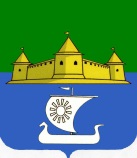 МУНИЦИПАЛЬНОЕ ОБРАЗОВАНИЕ«МОРОЗОВСКОЕ ГОРОДСКОЕ ПОСЕЛЕНИЕ ВСЕВОЛОЖСКОГО МУНИЦИПАЛЬНОГО РАЙОНА ЛЕНИНГРАДСКОЙ ОБЛАСТИ»ГЛАВА МУНИЦИПАЛЬНОГО ОБРАЗОВАНИЯ ПОСТАНОВЛЕНИЕот «14» октября 2022 года № 11 	В соответствии со статьями 28, 44 Федеральным законом от 06.10.2003 № 131-ФЗ «Об общих принципах организации местного самоуправления в Российской Федерации», Положением о порядке проведения публичных слушаний на территории муниципального образования «Морозовское городское поселение Всеволожского муниципального района Ленинградской области», утвержденным решением совета депутатов муниципального образования «Морозовское городское поселение Всеволожского муниципального района Ленинградской области»,   ПОСТАНОВЛЯЮ:	1. Вынести на публичные слушания проект Устава муниципального образования «Морозовское городское поселение Всеволожского муниципального района Ленинградской области» (Приложение 1 к настоящему постановлению).2. Провести на территории муниципального образования «Морозовское городское поселение Всеволожского муниципального района Ленинградской области» публичные слушания по обсуждению проекта Устава муниципального образования «Морозовское городское поселение Всеволожского муниципального района Ленинградской области». 3. Утвердить порядок учета предложений по проекту Устава муниципального образования «Морозовское городское поселение Всеволожского муниципального района Ленинградской области» и порядок участия граждан в обсуждении проекта Устава муниципального образования «Морозовское городское поселение Всеволожского муниципального района Ленинградской области» (Приложение 2 к настоящему постановлению).4. Утвердить следующие условия и порядок проведения публичных слушаний:4.1. Формулировка вопроса, выносимого на публичные слушанья: об одобрении проекта Устава муниципального образования «Морозовское городское поселение Всеволожского муниципального района Ленинградской области» (Приложение 1 к настоящему постановлению). 4.2. Определить следующие дату, место, время проведение собрания (публичных слушаний) по обсуждению проекта Устава муниципального образования «Морозовское городское поселение Всеволожского муниципального района Ленинградской области»: - дата проведения: 10 ноября 2022 года;- время проведения: 16 ч. 00 минут;- место проведения: актовый зал Дома культуры им. Н.М. Чекалова, расположенный по адресу: Ленинградская область, Всеволожский район, г.п. им. Морозова, пл. Культуры, д. 3. 4.3. Установить, что инициатором проведения публичных слушаний является глава муниципального образования.4.4. Подготовку и проведение публичных слушаний возложить на комиссию по проведению публичных слушаний в муниципальном образовании «Морозовское городское поселение Всеволожского муниципального района Ленинградской области» (далее-Комиссия по проведению публичных слушаний), в следующем составе:Председатель комиссии: глава муниципального образования;Заместитель председателя комиссии: глава администрации муниципального образования;Секретарь комиссии: секретарь-референт администрации муниципального образования;Члены комиссии:- заместитель главы администрации муниципального образования: Крайнов Д.И.;- главный специалист по организационным и общим вопросам администрации муниципального образования: Тарасова Ю.С. 4.5. Установить, что письменные замечания и предложения по проекту Устава муниципального образования «Морозовское городское поселение Всеволожского муниципального района Ленинградской области», поправки к проекту, могут быть представлены в письменном виде по почте, лично или электронном виде в администрацию муниципального образования «Морозовское городское поселение Всеволожского муниципального района Ленинградской области» на имя председателя Комиссии. График приема замечаний, предложений, поправок: в период с 24 октября 2022 года по 09 ноября 2022 года ежедневно, за исключением выходных и праздничных дней, с 09.00 до 17.00, перерыв с 13.00 до 14.00, 09 ноября 2022 года с 09 ч. 00 мин. до 12 ч. 00 мин. Почтовый адрес: 188679, Ленинградская область, Всеволожский район, г.п. им. Морозова, ул. Спорта, д. 5, адрес электронной почты: mail@adminmgp.ru, телефоны для справок: 8 (813-70) 35-303.5. Комиссии по проведению публичных слушаний:   5.1. Опубликовать в газете «Морозовская муниципальная газета» и разместить на официальном сайте муниципального образования «Морозовское городское поселение Всеволожского муниципального района Ленинградской области» в информационно-телекоммуникационной сети «Интернет»: информационное сообщение о проведении публичных слушаний. 5.2. Организовать экспозицию документов по предмету публичных слушаний по адресу: Ленинградская область, Всеволожский район, г.п. им. Морозова, ул. Спорта, д. 5, с 24 октября 2022 года по 09 ноября 2022 года.   5.3. Организовать учет предложений и замечаний, касающихся предмета публичных слушаний. 5.4. Предоставить в срок до 15 ноября 2022 года главе муниципального образования «Морозовское городское поселение Всеволожского муниципального района Ленинградской области» протокол результатов публичных слушаний для ознакомления и заключение о результатах публичных слушаний для утверждения заключения.5.5. Опубликовать 15 ноября 2022 года заключение о результатах публичных слушаний в газете «Морозовская муниципальная газета» и разместить на официальном сайте муниципального образования «Морозовское городское поселение Всеволожского муниципального района Ленинградской области» в информационно-телекоммуникационной сети «Интернет».6. Опубликовать настоящее постановление и все приложения к нему в газете «Морозовская муниципальная газета» и разместить на официальном сайте муниципального образования «Морозовское городское поселение Всеволожского муниципального района Ленинградской области» в информационно-телекоммуникационной сети «Интернет».7. Настоящее постановление вступает в силу после его официального опубликования.8. Контроль за исполнением настоящего постановления оставляю за собой.  Глава муниципального образования					                          С.А. ПирютковПРОЕКТ Принят решением совета депутатов муниципального образования «Морозовское городское поселение Всеволожского муниципального района Ленинградской области» «Морозовское городское поселение Всеволожского муниципального района Ленинградской области» от ______________ № __Глава муниципального образования «Морозовское городское поселение Всеволожского муниципального района Ленинградской области» _________________  Уставмуниципального образования «Морозовское городское поселение Всеволожского муниципального района Ленинградской области»2022 годГ.п. им. Морозова, Всеволожский район, Ленинградская областьГлава 1. Общие положенияУстав муниципального образования «Морозовское городское поселение Всеволожского муниципального района Ленинградской области» Устав муниципального образования «Морозовское городское поселение Всеволожского муниципального района Ленинградской области» (далее-Устав) является высшим нормативным правовым актом  муниципального образования «Морозовское городское поселение Всеволожского муниципального района Ленинградской области» (далее – Морозовское городское поселение, муниципальное образование), который в соответствии с Конституцией Российской Федерации, Федеральным законом от 06.10.2003 г. № 131-ФЗ «Об общих принципах организации местного самоуправления в Российской Федерации», другими федеральными законами, Уставом Ленинградской области, законами Ленинградской области регулирует организацию и деятельность местного самоуправления, формы непосредственного осуществления населением местного самоуправления и участия населения в осуществлении местного самоуправления, устанавливает структуру органов местного самоуправления, полномочия выборных и иных органов местного самоуправления, правовое регулирование муниципальной службы, экономическую и финансовую основы осуществления местного самоуправления, ответственность органов местного самоуправления и их должностных лиц.Муниципальные правовые акты органов местного самоуправления муниципального образования не должны противоречить настоящему Уставу.3. Вопросы неурегулированные настоящим Уставом регулируются в соответствии с действующим законодательством Российской Федерации и Ленинградской области.   Наименование и правовой статус Морозовского городского поселения Всеволожского муниципального района Ленинградской областиМуниципальное образование «Морозовское городское поселение Всеволожского муниципального района Ленинградской области» имеет полное и сокращенное наименование. Полное наименование муниципального образования «Морозовское городское поселение Всеволожского муниципального района Ленинградской области» - Морозовское городское поселение Всеволожского муниципального района Ленинградской области.Сокращенное наименование муниципального образования «Морозовское городское поселение Всеволожского муниципального района Ленинградской области» - муниципальное образование «Морозовское городское поселение», МО «Морозовское городское поселение».Полное и сокращенные наименования муниципального образования Морозовского городского поселения Всеволожского муниципального района Ленинградской области тождественны.Муниципальное образование «Морозовское городское поселение Всеволожского муниципального района Ленинградской области» наделено статусом городского поселения Областным законом Ленинградской области от 10.03.2004 г. № 17-оз «Об установлении границ и наделении соответствующим статусом муниципальных образований Всеволожский район и Выборгский район и муниципальных образований в их составе». Границы муниципального образования «Морозовское городское поселение Всеволожского муниципального района Ленинградской области» установлены Областным законом Ленинградской области от 15.06.2010 г. № 32-оз «Об административно-территориальном устройстве Ленинградской области и порядке его изменения».В перечень населенных пунктов муниципального образования «Морозовское городское поселение Всеволожского муниципального района Ленинградской области» включены: - городской поселок имени Морозова;- деревня Ганнибаловка;- поселок Дунай;- деревня Кошкино;- деревня Резвых;- деревня Черная Речка;- деревня Шереметьевка.Административным центром муниципального образования «Морозовское городское поселение Всеволожского муниципального района Ленинградской области» установлен городской поселок имени Морозова.4. В состав земель муниципального образования входят земли в пределах границ муниципального образования «Морозовское городское поселение Всеволожского муниципального района Ленинградской области» независимо от их форм собственности и целевого назначения. 5. Муниципальное образование «Морозовское городское поселение Всеволожского муниципального района Ленинградской области», как муниципальное образование, выступает участником общественных отношений, регулируемых действующим законодательством, обладает имуществом, приобретает и осуществляет имущественные и неимущественные права, отвечает по обязательствам, защищает свои права.     Официальные символы Морозовского городского поселения и порядок их использования1. Муниципальное образование «Морозовское городское поселение Всеволожского муниципального района Ленинградской области» в соответствии с федеральными законами и геральдическими правилами вправе устанавливать официальные символы, отражающие исторические, культурные, национальные и местные традиции и особенности.2. Официальными символами муниципального образования «Морозовское городское поселение Всеволожского муниципального района Ленинградской области» являются герб и флаг, утвержденные решением совета депутатов муниципального образования от 30.11.2006 г. № 65 «О гербе муниципального образования «Морозовское городское поселение» Всеволожского муниципального района Ленинградской области», от 30.11.2006 г. № 66 «О флаге муниципального образования «Морозовское городское поселение» Всеволожского муниципального района Ленинградской области».3. Официальные символы муниципального образования «Морозовское городское поселение Всеволожского муниципального района Ленинградской области» подлежат государственной регистрации в порядке, установленном федеральными законами. Официальные символы Морозовского городского поселения зарегистрированы в Государственном геральдическом регистре Российской Федерации:Герб - зарегистрирован в Государственном геральдическом регистре РФ под № 2706.Флаг - зарегистрирован в Государственном геральдическом регистре РФ под № 2707. 4. Официальные символы муниципального образования «Морозовское городское поселение Всеволожского муниципального района Ленинградской области» и порядок их использования устанавливаются решениями совета депутатов муниципального образования.Праздничные и памятные даты, награды муниципального образования1. Муниципальное образование «Морозовское городское поселение Всеволожского муниципального района Ленинградской области» имеет свои праздничные и памятные даты, награды.2. Праздничные и памятные даты муниципального образования «Морозовское городское поселение Всеволожского муниципального района Ленинградской области», их перечень устанавливаются решениями совета депутатов муниципального образования.3. Перечень наград муниципального образования «Морозовское городское поселение Всеволожского муниципального района Ленинградской области», их описание, порядок учреждения, упразднения, вручения определяются решениями совета депутатов муниципального образования.Местное самоуправление на территории муниципального образования 1. Местное самоуправление составляет одну из основ конституционного строя Российской Федерации, признается, гарантируется и осуществляется на всей территории Морозовского городского поселения.2. Местное самоуправление в муниципальном образовании - форма осуществления народом своей власти, обеспечивающая в пределах свих полномочий, установленных Конституцией Российской Федерации, федеральными законами, а в случаях, установленных отдельными федеральными законами, - законами Ленинградской области,  самостоятельное и под свою ответственность решение населением непосредственно и (или) через органы местного самоуправления вопросов местного значения исходя из интересов населения с учетом исторических и местных традиций.3. Правовую основу местного самоуправления составляют общепризнанные принципы и нормы международного права, международные договоры Российской Федерации, Конституция Российской Федерации, федеральные конституционные законы, федеральные законы, издаваемые в соответствии с ними иные нормативные правовые акты Российской Федерации (указы и распоряжения Президента Российской Федерации, постановления и распоряжения Правительства Российской Федерации, иные нормативные правовые акты федеральных органов исполнительной власти), Устав Ленинградской области, законы и иные нормативные правовые акты Ленинградской области, настоящий Устав, решения, принятые на местных референдумах, и иные муниципальные правовые акты органов местного самоуправления.Статья 6. Межмуниципальное сотрудничествоМуниципальное образование «Морозовское городское поселение Всеволожского муниципального района Ленинградской области» в целях взаимодействия с другими муниципальными образованиями вправе на добровольной основе участвовать в создании и деятельности объединений муниципальных образований, участвовать в межмуниципальном сотрудничестве в иных формах, не противоречащих законодательству Российской Федерации. Статья 7. Структура органов местного самоуправления N поселения1. Структуру органов местного самоуправления муниципального образования «Морозовское городское поселение Всеволожского муниципального района Ленинградской области» составляют:1) представительный орган муниципального образования «Морозовское городское поселение Всеволожского муниципального района Ленинградской области» - совет депутатов муниципального образования «Морозовское городское поселение Всеволожского муниципального района Ленинградской области» (далее - совет депутатов),2) глава муниципального образования «Морозовское городское поселение Всеволожского муниципального района Ленинградской области» (далее - глава муниципального образования). Глава муниципального образования входит в состав совета депутатов муниципального образования «Морозовское городское поселение Всеволожского муниципального района Ленинградской области» и исполняет полномочия его председателя, 3) администрация муниципального образования «Морозовское городское поселение Всеволожского муниципального района Ленинградской области» (исполнительно-распорядительный орган муниципального образования) (далее - администрация).2. Адрес и местонахождение органов местного самоуправления муниципального образования:188679, Российская Федерация, Ленинградская область, Всеволожский муниципальный район, г.п. им. Морозова, улица Спорта, д. 5. 3. Порядок формирования, полномочия, срок полномочий, подотчетность, подконтрольность органов местного самоуправления, иные вопросы организации и деятельности указанных органов, а также полномочия, подотчетность, подконтрольность администрации по   исполнению полномочий администрации муниципального образования определяются настоящим Уставом в соответствии с федеральным законодательством и законодательством Ленинградской области.4. Органы местного самоуправления не входят в систему органов государственной власти.5. Изменение структуры органов местного самоуправления муниципального образования осуществляется не иначе как путем внесения изменений в настоящий Устав.6. Решение совета депутатов муниципального образования об изменении структуры органов местного самоуправления вступает в силу не ранее чем по истечении срока полномочий совета депутатов муниципального образования, принявшего указанное решение, за исключением случаев, предусмотренных Федеральным законом от 06.10.2003 г. № 131-ФЗ «Об общих принципах организации местного самоуправления в Российской Федерации».7. Финансовое обеспечение деятельности органов местного самоуправления муниципального образования осуществляется исключительно за счет собственных доходов бюджета муниципального образования.Глава 2. Правовые основы организации и осуществления местного самоуправленияСтатья 8. Вопросы местного значения муниципального образования «Морозовское городское поселение Всеволожского муниципального района Ленинградской области»1. К вопросам местного значения муниципального образования «Морозовское городское поселение Всеволожского муниципального района Ленинградской области» относятся:1) составление и рассмотрение проекта бюджета муниципального образования, утверждение и исполнение бюджета муниципального образования, осуществление контроля за его исполнением, составление и утверждение отчета об исполнении бюджета муниципального образования;2) установление, изменение и отмена местных налогов и сборов муниципального образования;3) владение, пользование и распоряжение имуществом, находящимся в муниципальной собственности муниципального образования;4) организация в границах муниципального образования электро-, тепло-, газо- и водоснабжения населения, водоотведения, снабжения населения топливом в пределах полномочий, установленных законодательством Российской Федерации;5) осуществление муниципального контроля за исполнением единой теплоснабжающей организацией обязательств по строительству, реконструкции и (или) модернизации объектов теплоснабжения (при наличии объекта контроля);6) дорожная деятельность в отношении автомобильных дорог местного значения в границах населенных пунктов муниципального образования и обеспечение безопасности дорожного движения на них, включая создание и обеспечение функционирования парковок (парковочных мест), осуществление муниципального контроля на автомобильном транспорте, городском наземном электрическом транспорте (при наличии объекта контроля) и в дорожном хозяйстве в границах населенных пунктов муниципального образования, организация дорожного движения, а также осуществление иных полномочий в области использования автомобильных дорог и осуществления дорожной деятельности в соответствии с законодательством Российской Федерации;7) обеспечение проживающих в муниципальном образовании и нуждающихся в жилых помещениях малоимущих граждан жилыми помещениями, организация строительства и содержания муниципального жилищного фонда, создание условий для жилищного строительства, осуществление муниципального жилищного контроля, а также иных полномочий органов местного самоуправления в соответствии с жилищным законодательством;8) создание условий для предоставления транспортных услуг населению и организация транспортного обслуживания населения в границах муниципального образования;9) участие в профилактике терроризма и экстремизма, а также в минимизации и (или) ликвидации последствий проявлений терроризма и экстремизма в границах муниципального образования;10) создание условий для реализации мер, направленных на укрепление межнационального и межконфессионального согласия, сохранение и развитие языков и культуры народов Российской Федерации, проживающих на территории муниципального образования, социальную и культурную адаптацию мигрантов, профилактику межнациональных (межэтнических) конфликтов;11) участие в предупреждении и ликвидации последствий чрезвычайных ситуаций в границах муниципального образования;12) обеспечение первичных мер пожарной безопасности в границах населенных пунктов муниципального образования;13) создание условий для обеспечения жителей муниципального образования услугами связи, общественного питания, торговли и бытового обслуживания;14) организация библиотечного обслуживания муниципального образования, комплектование и обеспечение сохранности библиотечных фондов библиотек муниципального образования;15) создание условий для организации досуга и обеспечения жителей муниципального образования услугами организаций культуры;16) сохранение, использование и популяризация объектов культурного наследия (памятников истории и культуры), находящихся в собственности муниципального образования, охрана объектов культурного наследия (памятников истории и культуры) местного (муниципального) значения, расположенных на территории муниципального образования;17) создание условий для развития местного традиционного народного художественного творчества, участие в сохранении, возрождении и развитии народных художественных промыслов в муниципальном образовании;18) обеспечение условий для развития на территории муниципального образования физической культуры, школьного спорта и массового спорта, организация проведения официальных физкультурно-оздоровительных и спортивных мероприятий муниципального образования;19) создание условий для массового отдыха жителей муниципального образования и организация обустройства мест массового отдыха населения, включая обеспечение свободного доступа граждан к водным объектам общего пользования и их береговым полосам;20) формирование архивных фондов муниципального образования;21) участие в организации деятельности по накоплению (в том числе раздельному накоплению) и транспортированию твердых коммунальных отходов;22) утверждение правил благоустройства территории муниципального образования, осуществление муниципального контроля в сфере благоустройства, предметом которого является соблюдение правил благоустройства территории муниципального образования, требований к обеспечению доступности для инвалидов объектов социальной, инженерной и транспортной инфраструктур и предоставляемых услуг, организация благоустройства территории муниципального образования в соответствии с указанными правилами, а также организация использования, охраны, защиты, воспроизводства городских лесов, лесов особо охраняемых природных территорий, расположенных в границах населенных пунктов муниципального образования;23) утверждение генеральных планов муниципального образования, правил землепользования и застройки, утверждение подготовленной на основе генеральных планов муниципального образования документации по планировке территории, выдача градостроительного плана земельного участка, расположенного в границах муниципального образования, выдача разрешений на строительство (за исключением случаев, предусмотренных Градостроительным кодексом Российской Федерации, иными федеральными законами), разрешений на ввод объектов в эксплуатацию при осуществлении строительства, реконструкции объектов капитального строительства, расположенных на территории муниципального образования, утверждение местных нормативов градостроительного проектирования поселений, резервирование земель и изъятие земельных участков в границах муниципального образования для муниципальных нужд, осуществление муниципального земельного контроля в границах муниципального образования, осуществление в случаях, предусмотренных Градостроительным кодексом Российской Федерации, осмотров зданий, сооружений и выдача рекомендаций об устранении выявленных в ходе таких осмотров нарушений, направление уведомления о соответствии указанных в уведомлении о планируемых строительстве или реконструкции объекта индивидуального жилищного строительства или садового дома (далее - уведомление о планируемом строительстве) параметров объекта индивидуального жилищного строительства или садового дома установленным параметрам и допустимости размещения объекта индивидуального жилищного строительства или садового дома на земельном участке, уведомления о несоответствии указанных в уведомлении о планируемом строительстве параметров объекта индивидуального жилищного строительства или садового дома установленным параметрам и (или) недопустимости размещения объекта индивидуального жилищного строительства или садового дома на земельном участке, уведомления о соответствии или несоответствии построенных или реконструированных объекта индивидуального жилищного строительства или садового дома требованиям законодательства о градостроительной деятельности при строительстве или реконструкции объектов индивидуального жилищного строительства или садовых домов на земельных участках, расположенных на территориях муниципального образования, принятие в соответствии с гражданским законодательством Российской Федерации решения о сносе самовольной постройки, решения о сносе самовольной постройки или ее приведении в соответствие с предельными параметрами разрешенного строительства, реконструкции объектов капитального строительства, установленными правилами землепользования и застройки, документацией по планировке территории, или обязательными требованиями к параметрам объектов капитального строительства, установленными федеральными законами (далее также - приведение в соответствие с установленными требованиями), решения об изъятии земельного участка, не используемого по целевому назначению или используемого с нарушением законодательства Российской Федерации, осуществление сноса самовольной постройки или ее приведения в соответствие с установленными требованиями в случаях, предусмотренных Градостроительным кодексом Российской Федерации;24) принятие решений о создании, об упразднении лесничеств, создаваемых в их составе участковых лесничеств, расположенных на землях населенных пунктов муниципального образования, установлении и изменении их границ, а также осуществление разработки и утверждения лесохозяйственных регламентов лесничеств, расположенных на землях населенных пунктов муниципального образования;25) осуществление мероприятий по лесоустройству в отношении лесов, расположенных на землях населенных пунктов муниципального образования;26) присвоение адресов объектам адресации, изменение, аннулирование адресов, присвоение наименований элементам улично-дорожной сети (за исключением автомобильных дорог федерального значения, автомобильных дорог регионального или межмуниципального значения, местного значения муниципального района), наименований элементам планировочной структуры в границах муниципального образования, изменение, аннулирование таких наименований, размещение информации в государственном адресном реестре;27) организация ритуальных услуг и содержание мест захоронения;28) организация и осуществление мероприятий по территориальной обороне и гражданской обороне, защите населения и территории муниципального образования от чрезвычайных ситуаций природного и техногенного характера;29) создание, содержание и организация деятельности аварийно-спасательных служб и (или) аварийно-спасательных формирований на территории муниципального образования;30) осуществление мероприятий по обеспечению безопасности людей на водных объектах, охране их жизни и здоровья;31) создание, развитие и обеспечение охраны лечебно-оздоровительных местностей и курортов местного значения на территории муниципального образования, а также осуществление муниципального контроля в области охраны и использования особо охраняемых природных территорий местного значения;32) содействие в развитии сельскохозяйственного производства, создание условий для развития малого и среднего предпринимательства;33) организация и осуществление мероприятий по работе с детьми и молодежью в муниципальном образовании;34) осуществление в пределах, установленных водным законодательством Российской Федерации, полномочий собственника водных объектов, информирование населения об ограничениях их использования;35) осуществление муниципального лесного контроля;36) оказание поддержки гражданам и их объединениям, участвующим в охране общественного порядка, создание условий для деятельности народных дружин;37) предоставление помещения для работы на обслуживаемом административном участке муниципального образования сотруднику, замещающему должность участкового уполномоченного полиции;38) до 1 января 2017 года предоставление сотруднику, замещающему должность участкового уполномоченного полиции, и членам его семьи жилого помещения на период выполнения сотрудником обязанностей по указанной должности;39) оказание поддержки социально ориентированным некоммерческим организациям в пределах полномочий, установленных статьями 31.1 и 31.3 Федерального закона от 12.01.1996 № 7-ФЗ «О некоммерческих организациях»;40) обеспечение выполнения работ, необходимых для создания искусственных земельных участков для нужд поселения в соответствии с федеральным законом;41) осуществление мер по противодействию коррупции в границах муниципального образования;42) участие в соответствии с федеральным законом в выполнении комплексных кадастровых работ; 43) принятие решений и проведение на территории муниципального образования мероприятий по выявлению правообладателей ранее учтенных объектов недвижимости, направление сведений о правообладателях данных объектов недвижимости для внесения в Единый государственный реестр недвижимости.Статья 9.      Права органов местного самоуправления муниципального образования «Морозовское городское поселение Всеволожского муниципального района Ленинградской области» на решение вопросов, не отнесенных к вопросам местного значения поселений 1. Органы местного самоуправления муниципального образования «Морозовское городское поселение Всеволожского муниципального района Ленинградской области» имеют право на:1) создание музеев муниципального образования;2) совершение нотариальных действий, предусмотренных законодательством, в случае отсутствия в поселении нотариуса;3) участие в осуществлении деятельности по опеке и попечительству;4) создание условий для осуществления деятельности, связанной с реализацией прав местных национально-культурных автономий на территории муниципального образования;5) оказание содействия национально-культурному развитию народов Российской Федерации и реализации мероприятий в сфере межнациональных отношений на территории муниципального образования;6) участие в организации и осуществлении мероприятий по мобилизационной подготовке муниципальных предприятий и учреждений, находящихся на территории муниципального образования;7) создание муниципальной пожарной охраны;8) создание условий для развития туризма;9) оказание поддержки общественным наблюдательным комиссиям, осуществляющим общественный контроль за обеспечением прав человека и содействие лицам, находящимся в местах принудительного содержания;10) оказание поддержки общественным объединениям инвалидов, а также созданным общероссийскими общественными объединениями инвалидов организациям в соответствии с Федеральным законом от 24.11.1995 № 181-ФЗ «О социальной защите инвалидов в Российской Федерации»;11) предоставление гражданам жилых помещений муниципального жилищного фонда по договорам найма жилых помещений жилищного фонда социального использования в соответствии с жилищным законодательством;12) осуществление деятельности по обращению с животными без владельцев, обитающими на территории муниципального образования;13) осуществление мероприятий в сфере профилактики правонарушений, предусмотренных Федеральным законом от 23.06.2016                  № 182-ФЗ «Об основах системы профилактики правонарушений в Российской Федерации»;14) оказание содействия развитию физической культуры и спорта инвалидов, лиц с ограниченными возможностями здоровья, адаптивной физической культуры и адаптивного спорта;	15) осуществление мероприятий по защите прав потребителей, предусмотренных Законом Российской Федерации от 7.02.1992 № 2300-1 «О защите прав потребителей»;16) предоставление сотруднику, замещающему должность участкового уполномоченного полиции, и членам его семьи жилого помещения на период замещения сотрудником указанной должности;17) осуществление мероприятий по оказанию помощи лицам, находящимся в состоянии алкогольного, наркотического или иного токсического опьянения.2. Органы местного самоуправления муниципального образования «Морозовское городское поселение Всеволожского муниципального района Ленинградской области» вправе решать вопросы, указанные в части 1 настоящей статьи, участвовать в осуществлении иных государственных полномочий (не переданных им в соответствии со статьей 19 Федерального закона от 06.10.2003 г. года № 131-ФЗ «Об общих принципах организации местного самоуправления в Российской Федерации»), если это участие предусмотрено федеральными законами, а также решать иные вопросы, не отнесенные к компетенции органов местного самоуправления других муниципальных образований, органов государственной власти и не исключенные из их компетенции федеральными законами и законами Ленинградской области, за счет доходов местных бюджетов, за исключением межбюджетных трансфертов, предоставленных из бюджетов бюджетной системы Российской Федерации, и поступлений налоговых доходов по дополнительным нормативам отчислений.Статья 10. Полномочия органов местного самоуправления муниципального образования «Морозовское городское поселение Всеволожского муниципального района Ленинградской области» по решению вопросов местного значения 1. В целях решения вопросов местного значения органы местного самоуправления муниципального образования «Морозовское городское поселение Всеволожского муниципального района Ленинградской области» обладают следующими полномочиями:1) принятие устава муниципального образования внесение в него изменений и дополнений, издание муниципальных правовых актов;2) установление официальных символов муниципального образования;3) создание муниципальных предприятий и учреждений, осуществление финансового обеспечения деятельности муниципальных казенных учреждений и финансового обеспечения выполнения муниципального задания бюджетными и автономными муниципальными учреждениями, а также осуществление закупок товаров, работ, услуг для обеспечения муниципальных нужд;4) установление тарифов на услуги, предоставляемые муниципальными предприятиями и учреждениями, и работы, выполняемые муниципальными предприятиями и учреждениями, если иное не предусмотрено федеральными законами;5) полномочиями по организации теплоснабжения, предусмотренными Федеральным законом от 27.07.2010 № 190-ФЗ «О теплоснабжении»;6) полномочиями в сфере водоснабжения и водоотведения, предусмотренными Федеральным законом от 07.12.2011 № 416-ФЗ «О водоснабжении и водоотведении»;7) полномочиями в сфере стратегического планирования, предусмотренными Федеральным законом от 28.06.2014 № 172-ФЗ «О стратегическом планировании в Российской Федерации»;8) организационное и материально-техническое обеспечение подготовки и проведения муниципальных выборов, местного референдума, голосования по отзыву депутата, выборного должностного лица местного самоуправления, голосования по вопросам изменения границ муниципального образования, преобразования муниципального образования;9) организация сбора статистических показателей, характеризующих состояние экономики и социальной сферы муниципального образования, и предоставление указанных данных органам государственной власти в порядке, установленном Правительством Российской Федерации;10) разработка и утверждение программ комплексного развития систем коммунальной инфраструктуры муниципального образования, программ комплексного развития транспортной инфраструктуры муниципального образования, программ комплексного развития социальной инфраструктуры муниципального образования, требования к которым устанавливаются Правительством Российской Федерации;11) учреждение печатного средства массовой информации для опубликования муниципальных правовых актов, обсуждения проектов муниципальных правовых актов по вопросам местного значения, доведения до сведения жителей муниципального образования официальной информации о социально-экономическом и культурном развитии муниципального образования, о развитии его общественной инфраструктуры и иной официальной информации;12) осуществление международных и внешнеэкономических связей в соответствии с федеральными законами;13) организация профессионального образования и дополнительного профессионального образования выборных должностных лиц местного самоуправления, депутатов совета депутатов муниципального образования, муниципальных служащих и работников муниципальных учреждений, организация подготовки кадров для муниципальной службы в порядке, предусмотренном законодательством Российской Федерации об образовании и законодательством Российской Федерации о муниципальной службе;14) утверждение и реализация муниципальных программ в области энергосбережения и повышения энергетической эффективности, организация проведения энергетического обследования многоквартирных домов, помещения в которых составляют муниципальный жилищный фонд в границах муниципального образования, организация и проведение иных мероприятий, предусмотренных законодательством об энергосбережении и о повышении энергетической эффективности;15) иными полномочиями в соответствии с Федеральным законом от 06.10.2003 г. № 131-ФЗ «Об общих принципах организации местного самоуправления в Российской Федерации», настоящим Уставом.2. Органы местного самоуправления муниципального образования вправе принимать решение о привлечении граждан к выполнению на добровольной основе социально значимых для муниципального образования работ (в том числе дежурств) в целях решения вопросов местного значения Морозовского городского поселения, предусмотренных пунктами 9 - 12, 19 и 22 части 1 статьи 8  настоящего Устава.К социально значимым работам могут быть отнесены только работы, не требующие специальной профессиональной подготовки.К выполнению социально значимых работ могут привлекаться совершеннолетние трудоспособные жители муниципального образования в свободное от основной работы или учебы время на безвозмездной основе не более чем один раз в три месяца. При этом продолжительность социально значимых работ не может составлять более четырех часов подряд.3. Полномочия органов местного самоуправления, установленные настоящей статьей, осуществляются органами местного самоуправления муниципального образования самостоятельно. 4. В случае, если в соответствии с федеральным законом и (или) законами Ленинградской области полномочия федеральных органов государственной власти, органов государственной власти Ленинградской области переходят к органам местного самоуправления муниципального образования или, если в соответствии с федеральным законом или законами Ленинградской области полномочия органов местного самоуправления переходят к федеральным органам государственной власти или органам государственной власти Ленинградской области, то применяется порядок, установленный частью 4 статьи 17 Федерального закона от 06.10.2003 № 131-ФЗ «Об общих принципах организации местного самоуправления в Российской Федерации».Статья 11. Осуществление органами местного самоуправления муниципального образования «Морозовское городское поселение Всеволожского муниципального района Ленинградской области» отдельных государственных полномочий1. Полномочия органов местного самоуправления муниципального образования «Морозовское городское поселение Всеволожского муниципального района Ленинградской области», установленные федеральными законами и законами Ленинградской области, по вопросам, не отнесенным Федеральным законом от 06.10.2003 № 131-ФЗ «Об общих принципах организации местного самоуправления в Российской Федерации» к вопросам местного значения, являются отдельными государственными полномочиями, передаваемыми для осуществления органам местного самоуправления.2. Наделение органов местного самоуправления отдельными государственными полномочиями Российской Федерации осуществляется федеральными законами и законами Ленинградской области, отдельными государственными полномочиями Ленинградской области - законами Ленинградской области. Наделение органов местного самоуправления отдельными государственными полномочиями иными нормативными правовыми актами не допускается.3. Органы местного самоуправления могут наделяться отдельными государственными полномочиями на неограниченный срок либо, если данные полномочия имеют определенный срок действия, на срок действия этих полномочий.4. Финансовое обеспечение отдельных государственных полномочий, переданных органам местного самоуправления муниципального образования, осуществляется только за счет предоставляемых бюджету муниципального образования «Морозовское городское поселение Всеволожского муниципального района Ленинградской области» субвенций из соответствующих бюджетов.5. Органы местного самоуправления муниципального образования «Морозовское городское поселение Всеволожского муниципального района Ленинградской области» имеют право дополнительно использовать собственные материальные ресурсы и финансовые средства для осуществления переданных им отдельных государственных полномочий в случае задержки поступления в бюджет муниципального образования «Морозовское городское поселение Всеволожского муниципального района Ленинградской области» межбюджетных трансфертов на обеспечение переданных отдельных государственных полномочий с последующим возмещением денежных средств за счет межбюджетных трансфертов.  Порядок использования собственных материальных ресурсов и финансовых средств определяется решением совета депутатов муниципального образования.6. Органы местного самоуправления муниципального образования «Морозовское городское поселение Всеволожского муниципального района Ленинградской области» несут ответственность за осуществление отдельных государственных полномочий в пределах, выделенных на эти цели материальных ресурсов и финансовых средств.7. Органы местного самоуправления участвуют в осуществлении государственных полномочий, не переданных им в соответствии со статьей 19 Федерального закона от 06.10.2003 № 131-ФЗ «Об общих принципах организации местного самоуправления в Российской Федерации», в случае принятия советом депутатов муниципального образования «Морозовское городское поселение Всеволожского муниципального района Ленинградской области» решения о реализации права на участие в осуществлении указанных полномочий.8. Органы местного самоуправления муниципального образования «Морозовское городское поселение Всеволожского муниципального района Ленинградской области» вправе осуществлять расходы за счет средств бюджета муниципального образования «Морозовское городское поселение Всеволожского муниципального района Ленинградской области» (за исключением финансовых средств, передаваемых бюджету муниципального образования «Морозовское городское поселение Всеволожского муниципального района Ленинградской области» на осуществление целевых расходов) на осуществление полномочий, не переданных им в соответствии со статьей 19 Федерального закона от 06.10.2003 № 131-ФЗ «Об общих принципах организации местного самоуправления в Российской Федерации», если возможность осуществления таких расходов предусмотрена федеральными законами.9. Органы местного самоуправления муниципального образования «Морозовское городское поселение Всеволожского муниципального района Ленинградской области» вправе устанавливать за счет средств бюджета муниципального образования «Морозовское городское поселение Всеволожского муниципального района Ленинградской области» (за исключением финансовых средств, передаваемых бюджету муниципального образования «Морозовское городское поселение Всеволожского муниципального района Ленинградской области» на осуществление целевых расходов) дополнительные меры социальной поддержки и социальной помощи для отдельных категорий граждан вне зависимости от наличия в федеральных законах положений, устанавливающих указанное право.Финансирование полномочий, предусмотренное настоящей частью, не является обязанностью муниципального образования, осуществляется при наличии возможности и не является основанием для выделения дополнительных средств из других бюджетов бюджетной системы Российской Федерации.Статья 12. Муниципальный контроль на территории муниципального образования «Морозовское городское поселение Всеволожского муниципального района Ленинградской области»1. Органы местного самоуправления муниципального образования «Морозовское городское поселение Всеволожского муниципального района Ленинградской области» организуют и осуществляют муниципальный контроль за соблюдением требований, установленных муниципальными правовыми актами, принятыми по вопросам местного значения, а в случаях, если соответствующие виды контроля отнесены федеральными законами к полномочиям органов местного самоуправления, также муниципальный контроль за соблюдением требований, установленных федеральными законами, законами Ленинградской области.Отнесение осуществления соответствующих видов муниципального контроля к полномочиям органов местного самоуправления по вопросам местного значения поселения осуществляется в пределах установленного перечня вопросов местного значения.К перечню видов муниципального контроля, осуществляемого органами местного самоуправления муниципального образования «Морозовское городское поселение Всеволожского муниципального района Ленинградской области» относятся:- муниципальный контроль за исполнением единой теплоснабжающей организацией        обязательств         по         строительству, реконструкции и (или) модернизации объектов теплоснабжения;- муниципальный контроль на автомобильном транспорте, городском наземном электрическом транспорте и в дорожном хозяйстве в границах населенных пунктов поселения, организация дорожного движения, а также осуществление иных полномочий в области использования автомобильных дорог    и      осуществления        дорожной     деятельности    в    соответствии с законодательством Российской Федерации;- муниципальный жилищный контроль;- муниципальный контроль в сфере благоустройства, предметом которого является соблюдение правил благоустройства территории поселения, требований к обеспечению доступности для инвалидов объектов социальной, инженерной и транспортной инфраструктур и предоставляемых услуг;- муниципальный земельный контроль в границах поселения;- муниципальный контроль в области охраны и использования особо охраняемых природных территорий местного значения;- муниципальный лесной контроль.2. Порядок организации и осуществления муниципального контроля определяется положением о виде муниципального контроля и утверждается решением совета депутатов муниципального образования. 3. К полномочиям органов местного самоуправления муниципального образования «Морозовское городское поселение Всеволожского муниципального района Ленинградской области» в области муниципального контроля относятся:1) участие в реализации единой государственной политики в области государственного контроля (надзора), муниципального контроля                        при осуществлении муниципального контроля;2)   организация       и      осуществление    муниципального   контроля на территории муниципального образования;3) иные полномочия в соответствии с федеральными законами Российской Федерации.4. Отнесение осуществления соответствующих видов муниципального контроля к полномочиям органов местного самоуправления по вопросам местного значения муниципального образования «Морозовское городское поселение Всеволожского муниципального района Ленинградской области» осуществляется в пределах установленного перечня вопросов местного значения.5. Организация и осуществление видов муниципального контроля регулируются       Федеральным     законом    от   31.07.2020 № 248-ФЗ                 «О государственном контроле     (надзоре)      и      муниципальном   контроле в Российской Федерации».Глава 3. Формы, порядок и гарантии непосредственного осуществления населением местного самоуправления и участия населения в осуществлении местного самоуправления на территории муниципального образования «Морозовское городское поселение Всеволожского муниципального района Ленинградской области»Статья 13. Права граждан на осуществление местного самоуправления в Морозовском городском поселении1. Граждане Российской Федерации (далее также - граждане) осуществляют местное самоуправление посредством участия в местных референдумах, муниципальных выборах, посредством иных форм прямого волеизъявления, а также через выборные и иные органы местного самоуправления.2. Иностранные граждане, постоянно или преимущественно проживающие на территории муниципального образования, обладают при осуществлении местного самоуправления правами в соответствии с международными договорами Российской Федерации и федеральными законами.3. Граждане имеют равные права на осуществление местного самоуправления независимо от пола, расы, национальности, языка, происхождения, имущественного и должностного положения, отношения к религии, убеждений, принадлежности к общественным объединениям.Статья 14. Гарантии прав граждан на осуществление местного самоуправления1. На территории муниципального образования «Морозовское городское поселение Всеволожского муниципального района Ленинградской области» действуют все гарантии прав населения на осуществление местного самоуправления, установленные Конституцией Российской Федерации и Федеральным законом от 06.10.23003 № 131-ФЗ «Об общих принципах организации местного самоуправления в Российской Федерации».2. Органы местного самоуправления и их должностные лица обязаны принимать исчерпывающие меры по защите прав граждан на осуществление местного самоуправления, установленные федеральным законодательством.Статья 15. Местный референдум1. В целях решения непосредственно населением муниципального образования «Морозовское городское поселение Всеволожского муниципального района Ленинградской области» вопросов местного значения проводится местный референдум.2. Местный референдум проводится на всей территории муниципального образования «Морозовское городское поселение Всеволожского муниципального района Ленинградской области».3. Решение о назначении местного референдума принимается советом депутатов муниципального образования:1) по инициативе, выдвинутой гражданами Российской Федерации, имеющими право на участие в местном референдуме;2) по инициативе, выдвинутой избирательными объединениями, иными общественными объединениями, уставы которых предусматривают участие в выборах и (или) референдумах и которые зарегистрированы в порядке и сроки, установленные федеральным законом;3) по инициативе совета депутатов муниципального образования «Морозовское городское поселение Всеволожского муниципального района Ленинградской области» и главы администрации, выдвинутой ими совместно.4. Условием назначения местного референдума по инициативе граждан, избирательных объединений, иных общественных объединений, указанных в пункте 2 части 3 настоящей статьи, является сбор подписей в поддержку данной инициативы, количество которых устанавливается законом Ленинградской области.В поддержку инициативы граждан, политической партии или иного общественного объединения по проведению местного референдума собираются подписи участников местного референдума в количестве пяти процентов от числа участников местного референдума, зарегистрированных на территории проведения местного референдума в соответствии с федеральным законом от 12.06.2002 № 67-ФЗ «Об основных гарантиях избирательных прав и права на участие в референдуме граждан Российской Федерации», областным законом Ленинградской области от 09.06.2007            № 93-оз «О местном референдуме в Ленинградской области», и не может быть менее 25 подписей.Инициатива проведения референдума, выдвинутая гражданами, избирательными объединениями, иными общественными объединениями, указанными в пункте 2 части 3 настоящей статьи, оформляется в порядке, установленном Федеральным законом от 12.06.2002 № 67-ФЗ «Об основных гарантиях избирательных прав и права на участие в референдуме граждан Российской Федерации» и принимаемым в соответствии с ним областным законом Ленинградской области от 09.06.2007 № 93-оз «О местном референдуме в Ленинградской области».Инициатива проведения референдума, выдвинутая совместно советом депутатов муниципального образования «Морозовское городское поселение Всеволожского муниципального района Ленинградской области» и главой администрации, оформляется решением совета депутатов муниципального образования «Морозовское городское поселение Всеволожского муниципального района Ленинградской области» и постановлением администрации.5. Совет депутатов муниципального образования «Морозовское городское поселение Всеволожского муниципального района Ленинградской области» обязан назначить местный референдум в течение 30 дней со дня поступления в совет депутатов муниципального образования «Морозовское городское поселение Всеволожского муниципального района Ленинградской области» документов, на основании которых назначается местный референдум.В случае, если местный референдум не назначен советом депутатов муниципального образования «Морозовское городское поселение Всеволожского муниципального района Ленинградской области» в установленные сроки, референдум назначается судом на основании обращения граждан, избирательных объединений, главы муниципального образования, органов государственной власти Ленинградской области, избирательной комиссии Ленинградской области или прокурора. Назначенный судом местный референдум организуется избирательной комиссией муниципального образования, а обеспечение его проведения осуществляется исполнительным органом государственной власти Ленинградской области или иным органом, на который судом возложено обеспечение проведения местного референдума.6. В местном референдуме имеют право участвовать граждане Российской Федерации, место жительства которых расположено в границах муниципального образования. Граждане Российской Федерации участвуют в местном референдуме на основе всеобщего равного и прямого волеизъявления при тайном голосовании.Итоги голосования и принятое на местном референдуме решение подлежат официальному опубликованию (обнародованию).7. Принятое на местном референдуме решение подлежит обязательному исполнению на территории муниципального образования «Морозовское городское поселение Всеволожского муниципального района Ленинградской области» и не нуждается в утверждении какими-либо органами государственной власти, их должностными лицами или органами местного самоуправления.8. Органы местного самоуправления обеспечивают исполнение принятого на местном референдуме решения в соответствии с разграничением полномочий между ними, определенным настоящим Уставом.9. Решение о проведении местного референдума, а также принятое на местном референдуме решение может быть обжаловано в судебном порядке гражданами, органами местного самоуправления, прокурором, уполномоченными федеральным законом органами государственной власти.10. Гарантии прав граждан на участие в местном референдуме, а также порядок подготовки и проведения местного референдума устанавливаются федеральным законом и принимаемыми в соответствии с ним законами Ленинградской области.Статья 16. Муниципальные выборы1. Муниципальные выборы проводятся в целях избрания депутатов совета депутатов муниципального образования «Морозовское городское поселение Всеволожского муниципального района Ленинградской области» на основе всеобщего равного и прямого избирательного права при тайном голосовании.2. Муниципальные выборы назначаются советом депутатов муниципального образования «Морозовское городское поселение Всеволожского муниципального района Ленинградской области» в сроки, предусмотренные настоящим Уставом в соответствии с действующим федеральным законодательством и законами Ленинградской области. Решение совета депутатов муниципального образования «Морозовское городское поселение Всеволожского муниципального района Ленинградской области» о назначении выборов депутатов в совет депутатов муниципального образования «Морозовское городское поселение Всеволожского муниципального района Ленинградской области» должно быть принято не ранее чем за 90 дней и не позднее, чем за 80 дней до дня голосования. Указанное решение подлежит официальному опубликованию в средствах массовой информации не позднее чем через пять дней со дня его принятия.В случаях, установленных Федеральным законом от 06.10.2003 № 131-ФЗ «Об общих принципах организации местного самоуправления в Российской Федерации» и Федеральным законом от 12.06.2002 № 67-ФЗ «Об основных гарантиях избирательных прав и права на участие в референдуме граждан Российской Федерации», муниципальные выборы назначаются территориальной избирательной комиссией Всеволожского муниципального района Ленинградской области или судом.3. Гарантии избирательных прав граждан при проведении муниципальных выборов, порядок назначения, подготовки, проведения, установления итогов и определения результатов муниципальных выборов устанавливаются федеральным законодательством и принимаемыми в соответствии с ним законами Ленинградской области. 4. В соответствии с установленными законом Ленинградской области видами избирательных систем, настоящим Уставом определяется следующая избирательная система, которая применяется при проведении муниципальных выборов в муниципальном образовании: по одномандатным и (или) многомандатным избирательным округам по мажоритарной избирательной системе относительного большинства (если выборы признаны состоявшимися и действительными, избранным считается зарегистрированный кандидат, получивший наибольшее число голосов избирателей по отношению к числу голосов избирателей, полученных другим кандидатом (кандидатами).Итоги муниципальных выборов подлежат официальному опубликованию (обнародованию).Статья 17. Голосование по отзыву депутата, выборного должностного лица местного самоуправления муниципального образования «Морозовское городское поселение Всеволожского муниципального района Ленинградской области»1. Голосование по отзыву депутата, выборного должностного лица местного самоуправления муниципального образования «Морозовское городское поселение Всеволожского муниципального района Ленинградской области» проводится по инициативе населения в порядке, установленном Федеральным законом от 12.06.2002 № 67-ФЗ «Об основных гарантиях избирательных прав и права на участие в референдуме граждан Российской Федерации» и принимаемым в соответствии с ним законом Ленинградской области для проведения местного референдума, с учетом особенностей, предусмотренных Федеральным законом от 06.10.2003 № 131-ФЗ «Об общих принципах организации местного самоуправления в Российской Федерации».2. Основаниями для отзыва депутата, выборного должностного лица местного самоуправления могут служить только его конкретные противоправные решения или действия (бездействие) в случае их подтверждения в судебном порядке.Основанием для отзыва депутата, выборного должностного лица местного самоуправления является:1) невыполнение депутатских полномочий.2) нарушение федерального, областного законодательства, настоящего Устава, муниципальных нормативных правовых актов.Отзыв депутата, выборного должностного лица местного самоуправления по иным основаниям не допускается.3. Процедура отзыва депутата, выборного должностного лица местного самоуправления должна обеспечивать ему возможность дать избирателям объяснения по поводу обстоятельств, выдвигаемых в качестве оснований для отзыва. Депутат, выборное должностное лицо местного самоуправления считается отозванным, если за отзыв проголосовало не менее половины избирателей, зарегистрированных в муниципальном образовании (избирательном округе).В случае, если все депутатские мандаты или часть депутатских мандатов в совете депутатов муниципального образования «Морозовское городское поселение Всеволожского муниципального района Ленинградской области» замещаются депутатами, избранными в составе списков кандидатов, выдвинутых избирательными объединениями, отзыв депутата не применяется.5. Итоги голосования по отзыву депутата, выборного должностного лица местного самоуправления муниципального образования «Морозовское городское поселение Всеволожского муниципального района Ленинградской области» и принятые решения подлежат официальному опубликованию (обнародованию).Статья 18. Голосование по вопросам изменения границ, преобразования муниципального образования «Морозовское городское поселение Всеволожского муниципального района Ленинградской области»1. В случаях, предусмотренных Федеральным законом от 06.10.2003 № 131-ФЗ «Об общих принципах организации местного самоуправления в Российской Федерации», в целях получения согласия населения при изменении границ муниципального образования, преобразовании муниципального образования «Морозовское городское поселение Всеволожского муниципального района Ленинградской области» проводится голосование по вопросам изменения границ муниципального образования, преобразования муниципального образования.2. Голосование по вопросам изменения границ муниципального образования, преобразования муниципального образования «Морозовское городское поселение Всеволожского муниципального района Ленинградской области» проводится на всей территории муниципального образования «Морозовское городское поселение Всеволожского муниципального района Ленинградской области» или на части его территории в соответствии с частями 2 и 3 статьи 12 и частью 5 статьи 13 Федерального закона от 06.10.2003 № 131-ФЗ «Об общих принципах организации местного самоуправления в Российской Федерации».3. Голосование по вопросам изменения границ муниципального образования, преобразования муниципального образования «Морозовское городское поселение Всеволожского муниципального района Ленинградской области» назначается советом депутатов муниципального образования «Морозовское городское поселение Всеволожского муниципального района Ленинградской области» и проводится в порядке, установленном Федеральным законом от 12.06.2002 № 67-ФЗ «Об основных гарантиях избирательных прав и права на участие в референдуме граждан Российской Федерации» и принимаемым в соответствии с ним законом Ленинградской области для проведения местного референдума, с учетом особенностей, установленных Федеральным законом от 06.10.2003 № 131-ФЗ «Об общих принципах организации местного самоуправления в Российской Федерации». При этом положения Федерального закона от 12.06.2002 № 67-ФЗ «Об основных гарантиях избирательных прав и права на участие в референдуме граждан Российской Федерации», закона Ленинградской области, запрещающие проведение агитации государственными органами, органами местного самоуправления, лицами, замещающими государственные или муниципальные должности, а также положения, определяющие юридическую силу решения, принятого на референдуме, не применяются.4. Голосование по вопросам изменения границ муниципального образования, преобразования муниципального образования «Морозовское городское поселение Всеволожского муниципального района Ленинградской области» считается состоявшимся, если в нем приняло участие более половины жителей муниципального образования «Морозовское городское поселение Всеволожского муниципального района Ленинградской области» или части муниципального образования, обладающих избирательным правом. Согласие населения на изменение границ муниципального образования, преобразование муниципального образования «Морозовское городское поселение Всеволожского муниципального района Ленинградской области» считается полученным, если за указанные изменение, преобразование проголосовало более половины принявших участие в голосовании жителей муниципального образования «Морозовское городское поселение Всеволожского муниципального района Ленинградской области» или части муниципального образования.Итоги голосования по вопросам изменения границ муниципального образования, преобразования муниципального образования «Морозовское городское поселение Всеволожского муниципального района Ленинградской области» и принятые решения подлежат официальному опубликованию (обнародованию).Статья 19.  Сход граждан1. Сход граждан может проводиться:1) в населенном пункте по вопросу изменения границ муниципального образования, в состав которого входит указанный населенный пункт, влекущего отнесение территории указанного населенного пункта к территории другого поселения;2) в населенном пункте, входящем в состав муниципального образования, по вопросу введения и использования средств самообложения граждан на территории данного населенного пункта;3) в соответствии с законом Ленинградской области на части территории населенного пункта, входящего в состав муниципального образования, по вопросу введения и использования средств самообложения граждан на данной части территории населенного пункта.2. Сход граждан, предусмотренный пунктом 3 части 1 настоящей статьи, может созываться советом депутатов муниципального образования «Морозовское городское поселение Всеволожского муниципального района Ленинградской области» по инициативе группы жителей соответствующей части территории населенного пункта численностью не менее 10 человек.Критерии определения границ части территории населенного пункта, входящего в состав муниципального образования, на которой может проводиться сход граждан по вопросу введения и использования средств самообложения граждан, устанавливаются законом Ленинградской области.Сход граждан, предусмотренный настоящей статьей, правомочен при участии в нем более половины обладающих избирательным правом жителей населенного пункта (либо части его территории). В случае, если в населенном пункте отсутствует возможность одновременного совместного присутствия более половины обладающих избирательным правом жителей данного населенного пункта, сход граждан проводится поэтапно в срок, не превышающий одного месяца со дня принятия решения о проведении схода граждан. При этом лица, ранее принявшие участие в сходе граждан, на последующих этапах участия в голосовании не принимают. Решение схода граждан считается принятым, если за него проголосовало более половины участников схода граждан.   Порядок организации и проведения схода граждан определяется решением совета депутатов муниципального образования.5. Решения, принятые на сходе граждан, подлежат официальному опубликованию (обнародованию).Статья 20. Правотворческая инициатива граждан1. С правотворческой инициативой может выступить инициативная группа граждан, обладающих избирательным правом, в порядке, установленном решением совета депутатов муниципального образования.2. Минимальная численность инициативной группы граждан устанавливается решением совета депутатов муниципального образования «Морозовское городское поселение Всеволожского муниципального района Ленинградской области» и не может превышать 3 процента от числа жителей муниципального образования, обладающих избирательным правом.3. В случае отсутствия решения совета депутатов муниципального образования, регулирующего порядок реализации правотворческой инициативы граждан, принятие к рассмотрению и рассмотрение проекта муниципального правового акта, внесенного гражданами, осуществляются в соответствии с Федеральным законом от 06.10.2003 № 131-ФЗ «Об общих принципах организации местного самоуправления в Российской Федерации».4. Проект муниципального правового акта, внесенный в порядке реализации правотворческой инициативы граждан, подлежит обязательному рассмотрению органом местного самоуправления или должностным лицом местного самоуправления, к компетенции которых относится принятие соответствующего акта, в течение трех месяцев со дня его внесения.Представителям инициативной группы граждан должна быть обеспечена возможность изложения своей позиции при рассмотрении указанного проекта.В случае, если принятие муниципального правового акта, проект которого внесен в порядке реализации правотворческой инициативы граждан, относится к компетенции совета депутатов муниципального образования, указанный проект должен быть рассмотрен на открытом заседании совета депутатов муниципального образования.5. Мотивированное решение, принятое по результатам рассмотрения проекта муниципального правового акта, внесенного в порядке реализации правотворческой инициативы граждан, должно быть официально в письменной форме доведено до сведения внесшей его инициативной группы граждан.Статья 21. Инициативные проекты 1. В целях реализации мероприятий, имеющих приоритетное значение для жителей муниципального образования «Морозовское городское поселение Всеволожского муниципального района Ленинградской области» или его части, по решению вопросов местного значения или иных вопросов, право решения которых предоставлено органам местного самоуправления муниципального образования «Морозовское городское поселение Всеволожского муниципального района Ленинградской области» или администрации, в администрацию может быть внесен инициативный проект. Порядок определения части территории муниципального образования, на которой могут реализовываться инициативные проекты, устанавливается решением совета депутатов муниципального образования.2. С инициативой о внесении инициативного проекта вправе выступить инициативная группа численностью не менее десяти граждан, достигших шестнадцатилетнего возраста и проживающих на территории муниципального образования, органы территориального общественного самоуправления (далее - инициаторы проекта). Минимальная численность инициативной группы может быть уменьшена решением совета депутатов муниципального образования. Право выступить инициатором проекта в соответствии с решением совета депутатов муниципального образования «Морозовское городское поселение Всеволожского муниципального района Ленинградской области» может быть предоставлено также иным лицам, осуществляющим деятельность на территории муниципального образования.3. Инициативный проект должен содержать следующие сведения:1) описание проблемы, решение которой имеет приоритетное значение для жителей муниципального образования «Морозовское городское поселение Всеволожского муниципального района Ленинградской области» или его части;2) обоснование предложений по решению указанной проблемы;3) описание ожидаемого результата (ожидаемых результатов) реализации инициативного проекта;4) предварительный расчет необходимых расходов на реализацию инициативного проекта;5) планируемые сроки реализации инициативного проекта;6) сведения о планируемом (возможном) финансовом, имущественном и (или) трудовом участии заинтересованных лиц в реализации данного проекта;7) указание на объем средств бюджета муниципального образования «Морозовское городское поселение Всеволожского муниципального района Ленинградской области» в случае, если предполагается использование этих средств на реализацию инициативного проекта, за исключением планируемого объема инициативных платежей;8) указание на территорию муниципального образования «Морозовское городское поселение Всеволожского муниципального района Ленинградской области» или его часть, в границах которой будет реализовываться инициативный проект, в соответствии с порядком, установленным решением совета депутатов муниципального образования;9) иные сведения, предусмотренные решением совета депутатов муниципального образования.4. Инициативный проект до его внесения в администрацию подлежит рассмотрению на собрании или конференции граждан, в том числе на собрании или конференции граждан по вопросам осуществления территориального общественного самоуправления, в целях обсуждения инициативного проекта, определения его соответствия интересам жителей муниципального образования «Морозовское городское поселение Всеволожского муниципального района Ленинградской области» или его части, целесообразности реализации инициативного проекта, а также принятия собранием или конференцией граждан решения о поддержке инициативного проекта. При этом возможно рассмотрение нескольких инициативных проектов на одном собрании или на одной конференции граждан.Решением совета депутатов муниципального образования «Морозовское городское поселение Всеволожского муниципального района Ленинградской области» может быть предусмотрена возможность выявления мнения граждан по вопросу о поддержке инициативного проекта также путем опроса граждан, сбора их подписей.Инициаторы проекта при внесении инициативного проекта в администрацию прикладывают к нему соответственно протокол собрания или конференции граждан, результаты опроса граждан и (или) подписные листы, подтверждающие поддержку инициативного проекта жителями муниципального образования «Морозовское городское поселение Всеволожского муниципального района Ленинградской области» или его части.5. Информация о внесении инициативного проекта в администрацию подлежит опубликованию (обнародованию) и размещению на официальном сайте муниципального образования «Морозовское городское поселение Всеволожского муниципального района Ленинградской области» в информационно-телекоммуникационной сети «Интернет» в течение трех рабочих дней со дня внесения инициативного проекта в администрацию и должна содержать сведения, указанные в части 3 настоящей статьи, а также об инициаторах проекта. Одновременно граждане информируются о возможности представления в администрацию своих замечаний и предложений по инициативному проекту с указанием срока их представления, который не может составлять менее пяти рабочих дней. Свои замечания и предложения вправе направлять жители муниципального образования, достигшие шестнадцатилетнего возраста. 6. Инициативный проект подлежит обязательному рассмотрению администрацией в течение 30 дней со дня его внесения. Администрация по результатам рассмотрения инициативного проекта принимает одно из следующих решений:1) поддержать инициативный проект и продолжить работу над ним в пределах бюджетных ассигнований, предусмотренных решением совета депутатов о бюджете муниципального образования, на соответствующие цели и (или) в соответствии с порядком составления и рассмотрения проекта бюджета (внесения изменений в решение о бюджете) муниципального образования;2) отказать в поддержке инициативного проекта и вернуть его инициаторам проекта с указанием причин отказа в поддержке инициативного проекта.7. Администрация принимает решение об отказе в поддержке инициативного проекта в одном из следующих случаев:1) несоблюдение установленного порядка внесения инициативного проекта и его рассмотрения;2) несоответствие инициативного проекта требованиям федеральных законов и иных нормативных правовых актов Российской Федерации, законов и иных нормативных правовых актов Ленинградской области, настоящему Уставу;3) невозможность реализации инициативного проекта ввиду отсутствия у органов местного самоуправления, администрации необходимых полномочий и прав;4) отсутствие средств бюджета муниципального образования «Морозовское городское поселение Всеволожского муниципального района Ленинградской области» в объеме средств, необходимом для реализации инициативного проекта, источником формирования которых не являются инициативные платежи;5) наличие возможности решения описанной в инициативном проекте проблемы более эффективным способом;6) признание инициативного проекта не прошедшим конкурсный отбор.8. Администрация вправе, а в случае, предусмотренном пунктом 5 части 7 настоящей статьи, обязана предложить инициаторам проекта совместно доработать инициативный проект, а также рекомендовать представить его на рассмотрение органа местного самоуправления иного муниципального образования «Морозовское городское поселение Всеволожского муниципального района Ленинградской области» или государственного органа в соответствии с их компетенцией.9. Порядок выдвижения, внесения, обсуждения, рассмотрения инициативных проектов, а также проведения их конкурсного отбора устанавливается решением совета депутатов муниципального образования.10. В отношении инициативных проектов, выдвигаемых для получения финансовой поддержки за счет межбюджетных трансфертов из бюджета Ленинградской области, требования к составу сведений, которые должны содержать инициативные проекты, порядок рассмотрения инициативных проектов, в том числе основания для отказа в их поддержке, порядок и критерии конкурсного отбора таких инициативных проектов устанавливаются в соответствии с законом и (или) иным нормативным правовым актом Ленинградской области. В этом случае требования частей 3, 6, 7, 8, 9, 11 и 12 настоящей статьи не применяются.11. В случае, если в администрацию внесено несколько инициативных проектов, в том числе с описанием аналогичных по содержанию приоритетных проблем, администрация организует проведение конкурсного отбора и информирует об этом инициаторов проекта.12. Проведение конкурсного отбора инициативных проектов возлагается на коллегиальный орган (комиссию), порядок формирования и деятельности которого определяется решением совета депутатов муниципального образования. Состав коллегиального органа (комиссии) формируется администрацией. При этом половина от общего числа членов коллегиального органа (комиссии) должна быть назначена на основе предложений совета депутатов муниципального образования. Инициаторам проекта и их представителям при проведении конкурсного отбора должна обеспечиваться возможность участия в рассмотрении коллегиальным органом (комиссией) инициативных проектов и изложения своих позиций по ним.13. Инициаторы проекта, другие граждане, проживающие на территории муниципального образования, уполномоченные собранием или конференцией граждан, а также иные лица, определяемые законодательством Российской Федерации, вправе осуществлять общественный контроль за реализацией инициативного проекта в формах, не противоречащих законодательству Российской Федерации.14. Информация о рассмотрении инициативного проекта администрацией, о ходе реализации инициативного проекта, в том числе об использовании денежных средств, об имущественном и (или) трудовом участии заинтересованных в его реализации лиц, подлежит опубликованию (обнародованию) и размещению на официальном сайте муниципального образования «Морозовское городское поселение Всеволожского муниципального района Ленинградской области» в информационно-телекоммуникационной сети «Интернет». Отчет администрации об итогах реализации инициативного проекта подлежит опубликованию (обнародованию) и размещению на официальном сайте муниципального образования «Морозовское городское поселение Всеволожского муниципального района Ленинградской области» в информационно-телекоммуникационной сети «Интернет» в течение 30 календарных дней со дня завершения реализации инициативного проекта. Статья 22. Территориальное общественное самоуправление1. Под территориальным общественным самоуправлением понимается самоорганизация граждан по месту их жительства на части территории муниципального образования «Морозовское городское поселение Всеволожского муниципального района Ленинградской области» для самостоятельного и под свою ответственность осуществления собственных инициатив по вопросам местного значения.Границы территории, на которой осуществляется территориальное общественное самоуправление, устанавливаются по предложению населения, проживающего на соответствующей территории, советом депутатов муниципального образования.2. Территориальное общественное самоуправление осуществляется непосредственно населением посредством проведения собраний и конференций граждан, а также посредством создания органов территориального общественного самоуправления.3. Территориальное общественное самоуправление может осуществляться в пределах следующих территорий проживания граждан: подъезд многоквартирного жилого дома; многоквартирный жилой дом; группа жилых домов; жилой микрорайон; иные территории проживания граждан.4. Органы территориального общественного самоуправления избираются на собраниях или конференциях граждан, проживающих на соответствующей территории.5. Территориальное общественное самоуправление считается учрежденным с момента регистрации устава территориального общественного самоуправления уполномоченным органом местного самоуправления. Порядок регистрации устава территориального общественного самоуправления определяется решением совета депутатов муниципального образования.Территориальное общественное самоуправление в соответствии с его уставом может являться юридическим лицом и подлежит государственной регистрации в организационно-правовой форме некоммерческой организации.6. Собрание граждан по вопросам организации и осуществления территориального общественного самоуправления считается правомочным, если в нем принимают участие не менее одной трети жителей соответствующей территории, достигших шестнадцатилетнего возраста.Конференция граждан по вопросам организации и осуществления территориального общественного самоуправления считается правомочной, если в ней принимают участие не менее двух третей избранных на собраниях граждан делегатов, представляющих не менее одной трети жителей соответствующей территории, достигших шестнадцатилетнего возраста.7. К исключительным полномочиям собрания, конференции граждан, осуществляющих территориальное общественное самоуправление, относятся:1) установление структуры органов территориального общественного самоуправления;2) принятие устава территориального общественного самоуправления, внесение в него изменений и дополнений;3) избрание органов территориального общественного самоуправления;4) определение основных направлений деятельности территориального общественного самоуправления;5) утверждение сметы доходов и расходов территориального общественного самоуправления и отчета о ее исполнении;6) рассмотрение и утверждение отчетов о деятельности органов территориального общественного самоуправления;7) обсуждение инициативного проекта и принятие решения по вопросу о его одобрении.8. Органы территориального общественного самоуправления:1) представляют интересы населения, проживающего на соответствующей территории;2) обеспечивают исполнение решений, принятых на собраниях и конференциях граждан;3) могут осуществлять хозяйственную деятельность по благоустройству территории, иную хозяйственную деятельность, направленную на удовлетворение социально-бытовых потребностей граждан, проживающих на соответствующей территории, как за счет средств указанных граждан, так и на основании договора между органами территориального общественного самоуправления и органами местного самоуправления, администрацией с использованием средств бюджета муниципального образования;4) вправе вносить в органы местного самоуправления, администрацию проекты муниципальных правовых актов, подлежащие обязательному рассмотрению этими органами и должностными лицами местного самоуправления, к компетенции которых отнесено принятие указанных актов.9. Органы территориального общественного самоуправления могут выдвигать инициативный проект в качестве инициаторов проекта.10. В уставе территориального общественного самоуправления устанавливаются:1) территория, на которой оно осуществляется;2) цели, задачи, формы и основные направления деятельности территориального общественного самоуправления;3) порядок формирования, прекращения полномочий, права и обязанности, срок полномочий органов территориального общественного самоуправления;4) порядок принятия решений;5) порядок приобретения имущества, а также порядок пользования и распоряжения указанным имуществом и финансовыми средствами;6) порядок прекращения осуществления территориального общественного самоуправления.11. Дополнительные требования к уставу территориального общественного самоуправления органами местного самоуправления устанавливаться не могут.12. Порядок организации и осуществления территориального общественного самоуправления, условия и порядок выделения необходимых средств из бюджета муниципального образования «Морозовское городское поселение Всеволожского муниципального района Ленинградской области» определяются решением совета депутатов муниципального образования.Статья 23. Публичные слушания, общественные обсуждения1. Для обсуждения проектов муниципальных правовых актов по вопросам местного значения с участием жителей муниципального образования «Морозовское городское поселение Всеволожского муниципального района Ленинградской области» советом депутатов муниципального образования, главой муниципального образования «Морозовское городское поселение Всеволожского муниципального района Ленинградской области» могут проводиться публичные слушания.2. Публичные слушания проводятся по инициативе населения, совета депутатов муниципального образования, главы муниципального образования «Морозовское городское поселение Всеволожского муниципального района Ленинградской области» или главы администрации, осуществляющего свои полномочия на основе контракта.Публичные слушания, проводимые по инициативе населения или совета депутатов муниципального образования, назначаются советом депутатов муниципального образования, а по инициативе главы муниципального образования «Морозовское городское поселение Всеволожского муниципального района Ленинградской области» или главы администрации, осуществляющего свои полномочия на основе контракта, - главой муниципального образования.3. На публичные слушания должны выноситься:1) проект устава муниципального образования, а также проект муниципального нормативного правового акта о внесении изменений и дополнений в данный устав, кроме случаев, когда в устав муниципального образования «Морозовское городское поселение Всеволожского муниципального района Ленинградской области» вносятся изменения в форме точного воспроизведения положений Конституции Российской Федерации, федеральных законов, устава или законов Ленинградской области в целях приведения данного устава в соответствие с этими нормативными правовыми актами;2) проект бюджета муниципального образования «Морозовское городское поселение Всеволожского муниципального района Ленинградской области» и отчет о его исполнении;3) проект стратегии социально-экономического развития муниципального образования;4) вопросы о преобразовании муниципального образования, за исключением случаев, если в соответствии со статьей 13 Федерального закона от 06.10.2003 № 131-ФЗ «Об общих принципах организации местного самоуправления в Российской Федерации» для преобразования муниципального образования «Морозовское городское поселение Всеволожского муниципального района Ленинградской области» требуется получение согласия населения муниципального образования, выраженного путем голосования.4. Порядок организации и проведения публичных слушаний определяется решением совета депутатов муниципального образования «Морозовское городское поселение Всеволожского муниципального района Ленинградской области» и должен предусматривать заблаговременное оповещение жителей муниципального образования «Морозовское городское поселение Всеволожского муниципального района Ленинградской области» о времени и месте проведения публичных слушаний, заблаговременное ознакомление с проектом муниципального правового акта, в том числе посредством его размещения на официальном сайте муниципального образования «Морозовское городское поселение Всеволожского муниципального района Ленинградской области» в информационно-телекоммуникационной сети «Интернет» с учетом положений Федерального закона от 09.02.2009 № 8-ФЗ «Об обеспечении доступа к информации о деятельности государственных органов и органов местного самоуправления» (далее в настоящей статье - официальный сайт), возможность представления жителями муниципального образования «Морозовское городское поселение Всеволожского муниципального района Ленинградской области» своих замечаний и предложений по вынесенному на обсуждение проекту муниципального правового акта, в том числе посредством официального сайта, другие меры, обеспечивающие участие в публичных слушаниях жителей муниципального образования, опубликование (обнародование) результатов публичных слушаний, включая мотивированное обоснование принятых решений, в том числе посредством их размещения на официальном сайте. 5. По проектам генеральных планов, проектам правил землепользования и застройки, проектам планировки территории, проектам межевания территории, проектам правил благоустройства территорий, проектам, предусматривающим внесение изменений в один из указанных утвержденных документов, проектам решений о предоставлении разрешения на условно разрешенный вид использования земельного участка или объекта капитального строительства, проектам решений о предоставлении разрешения на отклонение от предельных параметров разрешенного строительства, реконструкции объектов капитального строительства, вопросам изменения одного вида разрешенного использования земельных участков и объектов капитального строительства на другой вид такого использования при отсутствии утвержденных правил землепользования и застройки проводятся публичные слушания или общественные обсуждения в соответствии с законодательством о градостроительной деятельности.Статья 24. Собрания граждан1. Для обсуждения вопросов местного значения, информирования населения о деятельности органов местного самоуправления муниципального образования, администрации и должностных лиц местного самоуправления, обсуждения вопросов внесения инициативных проектов и их рассмотрения, осуществления территориального общественного самоуправления на части территории муниципального образования «Морозовское городское поселение Всеволожского муниципального района Ленинградской области» могут проводиться собрания граждан.2. Собрание граждан проводится по инициативе населения, совета депутатов муниципального образования, главы муниципального образования, а также в случаях, предусмотренных уставом территориального общественного самоуправления.Собрание граждан, проводимое по инициативе совета депутатов муниципального образования «Морозовское городское поселение Всеволожского муниципального района Ленинградской области» или главы муниципального образования, назначается соответственно советом депутатов муниципального образования «Морозовское городское поселение Всеволожского муниципального района Ленинградской области» или главой муниципального образования.Собрание граждан, проводимое по инициативе населения, назначается советом депутатов муниципального образования «Морозовское городское поселение Всеволожского муниципального района Ленинградской области» в порядке, установленном решением совета депутатов муниципального образования.Порядок назначения и проведения собрания граждан в целях осуществления территориального общественного самоуправления определяется уставом территориального общественного самоуправления.В собрании граждан по вопросам внесения инициативных проектов и их рассмотрения вправе принимать участие жители соответствующей территории, достигшие шестнадцатилетнего возраста. Порядок назначения и проведения собрания граждан в целях рассмотрения и обсуждения вопросов внесения инициативных проектов определяется решением совета депутатов муниципального образования.3. Собрание граждан может принимать обращения к органам местного самоуправления и должностным лицам местного самоуправления, а также избирать лиц, уполномоченных представлять собрание граждан во взаимоотношениях с органами местного самоуправления и должностными лицами местного самоуправления.Собрание граждан, проводимое по вопросам, связанным с осуществлением территориального общественного самоуправления, принимает решения по вопросам, отнесенным к его компетенции уставом территориального общественного самоуправления.4. Обращения, принятые собранием граждан, подлежат обязательному рассмотрению органами местного самоуправления и должностными лицами местного самоуправления, к компетенции которых отнесено решение содержащихся в обращениях вопросов, с направлением письменного ответа.5. Порядок назначения и проведения собрания граждан, а также полномочия собрания граждан определяются Федеральным законом от 06.10.2003 № 131-ФЗ «Об общих принципах организации местного самоуправления в Российской Федерации» и решениями совета депутатов муниципального образования, уставом территориального общественного самоуправления.6. Итоги собрания граждан подлежат официальному опубликованию (обнародованию).Статья 25. Конференция граждан (собрание делегатов)1. В случаях, предусмотренных решениями совета депутатов муниципального образования, уставом территориального общественного самоуправления, полномочия собрания граждан могут осуществляться конференцией граждан (собранием делегатов).2. Порядок назначения и проведения конференции граждан (собрания делегатов), избрания делегатов определяется решением совета депутатов муниципального образования, уставом территориального общественного самоуправления.3. Итоги конференции граждан (собрания делегатов) подлежат официальному опубликованию (обнародованию).Статья 26. Опрос граждан1. Опрос граждан проводится на всей территории муниципального образования «Морозовское городское поселение Всеволожского муниципального района Ленинградской области» или на части его территории для выявления мнения населения и его учета при принятии решений органами местного самоуправления и должностными лицами местного самоуправления, а также органами государственной власти.Результаты опроса носят рекомендательный характер.2. В опросе граждан имеют право участвовать жители муниципального образования, обладающие избирательным правом. В опросе граждан по вопросу выявления мнения граждан о поддержке инициативного проекта вправе участвовать жители муниципального образования «Морозовское городское поселение Всеволожского муниципального района Ленинградской области» или его части, в которых предлагается реализовать инициативный проект, достигшие шестнадцатилетнего возраста.3. Опрос граждан проводится по инициативе:1) совета депутатов муниципального образования «Морозовское городское поселение Всеволожского муниципального района Ленинградской области» или главы муниципального образования «Морозовское городское поселение Всеволожского муниципального района Ленинградской области»- по вопросам местного значения;2) органов государственной власти Ленинградской области - для учета мнения граждан при принятии решений об изменении целевого назначения земель муниципального образования «Морозовское городское поселение Всеволожского муниципального района Ленинградской области» для объектов регионального и межрегионального значения;3) жителей муниципального образования «Морозовское городское поселение Всеволожского муниципального района Ленинградской области» или его части, в которых предлагается реализовать инициативный проект, достигших шестнадцатилетнего возраста, - для выявления мнения граждан о поддержке данного инициативного проекта.4. Порядок назначения и проведения опроса граждан определяется решением совета депутатов муниципального образования «Морозовское городское поселение Всеволожского муниципального района Ленинградской области» в соответствии с законом Ленинградской области.5. Решение о назначении опроса граждан принимается советом депутатов муниципального образования. Для проведения опроса граждан может использоваться официальный сайт муниципального образования «Морозовское городское поселение Всеволожского муниципального района Ленинградской области» в информационно-телекоммуникационной сети «Интернет». В решении совета депутатов муниципального образования «Морозовское городское поселение Всеволожского муниципального района Ленинградской области» о назначении опроса граждан устанавливаются:1) дата и сроки проведения опроса;2) формулировка вопроса (вопросов), предлагаемого (предлагаемых) при проведении опроса;3) методика проведения опроса;4) форма опросного листа;5) минимальная численность жителей муниципального образования, участвующих в опросе;6) порядок идентификации участников опроса в случае проведения опроса граждан с использованием официального сайта муниципального образования «Морозовское городское поселение Всеволожского муниципального района Ленинградской области» в информационно-телекоммуникационной сети «Интернет».6. Жители муниципального образования «Морозовское городское поселение Всеволожского муниципального района Ленинградской области» должны быть проинформированы о проведении опроса граждан не менее чем за 10 дней до его проведения.7. Финансирование мероприятий, связанных с подготовкой и проведением опроса граждан, осуществляется:1) за счет средств бюджета муниципального образования «Морозовское городское поселение Всеволожского муниципального района Ленинградской области» - при проведении опроса по инициативе органов местного самоуправления или жителей муниципального образования;2) за счет средств бюджета Ленинградской области - при проведении опроса по инициативе органов государственной власти Ленинградской области.Статья 27. Обращения граждан в органы местного самоуправления1. Граждане имеют право на индивидуальные и коллективные обращения в органы местного самоуправления.2. Обращения граждан подлежат рассмотрению в порядке и сроки, установленные Федеральным законом от 02.05.2006 № 59-ФЗ «О порядке рассмотрения обращений граждан Российской Федерации».3. За нарушение порядка и сроков рассмотрения обращений граждан должностные лица местного самоуправления несут ответственность в соответствии с законодательством Российской Федерации.Статья 28. Другие формы непосредственного осуществления населением местного самоуправления и участия в его осуществлении 1. Наряду с предусмотренными Федеральным законом от 06.10.2003  № 131-ФЗ «Об общих принципах организации местного самоуправления в Российской Федерации» формами непосредственного осуществления населением местного самоуправления и участия населения в осуществлении местного самоуправления граждане вправе участвовать в осуществлении местного самоуправления в иных формах, не противоречащих Конституции Российской Федерации, Федеральному закону от 06.10.2003 № 131-ФЗ                    «Об общих принципах организации местного самоуправления в Российской Федерации» и иным федеральным законам, законам Ленинградской области.2. Непосредственное осуществление населением местного самоуправления и участие населения в осуществлении местного самоуправления основываются на принципах законности, добровольности.Государственные органы и их должностные лица, органы местного самоуправления и должностные лица местного самоуправления обязаны содействовать населению в непосредственном осуществлении населением местного самоуправления и участии населения в осуществлении местного самоуправления.3. Население участвует в осуществлении местного самоуправления в иных формах на территории административного центра муниципального образования «Морозовское городское поселение Всеволожского муниципального района Ленинградской области» путем избрания инициативных комиссий. Границы территории административного центра муниципального образования, на которой осуществляет деятельность инициативная комиссия, определяется решением совета депутатов муниципального образования «Морозовское городское поселение Всеволожского муниципального района Ленинградской области» по предложению главы администрации.Порядок выдвижения инициативных предложений и участия населения территории административного центра муниципального образования «Морозовское городское поселение Всеволожского муниципального района Ленинградской области» в их реализации, осуществления контроля реализации инициативных предложений, порядок взаимодействия с органами местного самоуправления муниципального образования «Морозовское городское поселение Всеволожского муниципального района Ленинградской области» определяются решением совета депутатов муниципального образования.Глава 4. Органы местного самоуправления и должностные лица местного самоуправления муниципального образования «Морозовское городское поселение Всеволожского муниципального района Ленинградской области»Статья 29. Совет депутатов муниципального образования «Морозовское городское поселение Всеволожского муниципального района Ленинградской области»1. Представительный орган муниципального образования «Морозовское городское поселение Всеволожского муниципального района Ленинградской области» поселение Всеволожского муниципального района Ленинградской области имеет полное и сокращенное наименование. Полное наименование представительного органа муниципального образования «Морозовское городское поселение Всеволожского муниципального района Ленинградской области» - совет депутатов муниципального образования «Морозовское городское поселение Всеволожского муниципального района Ленинградской области».Сокращенное наименование представительного органа муниципального образования «Морозовское городское поселение Всеволожского муниципального района Ленинградской области» - совет депутатов Морозовского городского поселения. Полное и сокращенное наименования представительного органа муниципального образования «Морозовское городское поселение Всеволожского муниципального района Ленинградской области» тождественны.2. Совет депутатов состоит из 15 депутатов, избираемых на муниципальных выборах по одномандатным и (или) многомандатным избирательным округам, образуемым на территории муниципального образования «Морозовское городское поселение Всеволожского муниципального района Ленинградской области» на срок 10 лет на основании данных о численности избирателей, зарегистрированных на соответствующей территории в соответствии с пунктом 10 статьи 16 Федерального закона от 12.06.2002 № 67-ФЗ «Об основных гарантиях избирательных прав и права на участие в референдуме граждан Российской Федерации». Новая схема одномандатных и (или) многомандатных избирательных округов определяется избирательной комиссией муниципального образования «Морозовское городское поселение Всеволожского муниципального района Ленинградской области» не позднее чем за 80 дней до истечения срока, на который была утверждена прежняя схема одномандатных и (или) многомандатных избирательных округов. Совет депутатов муниципального образования «Морозовское городское поселение Всеволожского муниципального района Ленинградской области» утверждает новую схему избирательных округов не позднее чем за 20 дней до истечения срока, на который была утверждена прежняя схема одномандатных и (или) многомандатных избирательных округов, при этом до утверждения представленной схемы избирательных округов совет депутатов муниципального образования «Морозовское городское поселение Всеволожского муниципального района Ленинградской области» вправе вносить в нее поправки.3. Совет депутатов муниципального образования «Морозовское городское поселение Всеволожского муниципального района Ленинградской области» может осуществлять свои полномочия в случае избрания не менее двух третей от установленной численности депутатов, что составляет 10 депутатов.Совет депутатов муниципального образования «Морозовское городское поселение Всеволожского муниципального района Ленинградской области» приступает к исполнению своих полномочий с момента открытия первого заседания совета депутатов муниципального образования «Морозовское городское поселение Всеволожского муниципального района Ленинградской области» нового созыва. С этого момента полномочия прежнего состава совета депутатов муниципального образования «Морозовское городское поселение Всеволожского муниципального района Ленинградской области» прекращаются.4. Срок полномочий совета депутатов муниципального образования «Морозовское городское поселение Всеволожского муниципального района Ленинградской области» составляет 5 лет.5. Совет депутатов муниципального образования «Морозовское городское поселение Всеволожского муниципального района Ленинградской области» обладает правами юридического лица. 	6. Структура совета депутатов муниципального образования «Морозовское городское поселение Всеволожского муниципального района Ленинградской области» включает в себя постоянные органы, структурные подразделения и должности: - глава муниципального образования «Морозовское городское поселение Всеволожского муниципального района Ленинградской области»– председатель совета депутатов муниципального образования,- заместитель председателя совета депутатов муниципального образования,- постоянные комиссии совета депутатов муниципального образования,- фракции,- аппарат совета депутатов муниципального образования.В целях оперативного обеспечения деятельности совета депутатов муниципального образования «Морозовское городское поселение Всеволожского муниципального района Ленинградской области» для решения отдельных вопросов могут создаваться временные комиссии и рабочие группы, порядок образования которых определяется решением совета депутатов муниципального образования.7. Организацию деятельности совета депутатов муниципального образования «Морозовское городское поселение Всеволожского муниципального района Ленинградской области» в соответствии с настоящим Уставом осуществляет глава муниципального образования. 8. Совет депутатов муниципального образования «Морозовское городское поселение Всеволожского муниципального района Ленинградской области» принимает решения по вопросам, отнесенным к его компетенции Федеральным законом от 06.10.2003 № 131-ФЗ «Об общих принципах организации местного самоуправления в Российской Федерации», законами Ленинградской области, настоящим Уставом на заседаниях совета депутатов муниципального образования.9. Заседания совета депутатов муниципального образования «Морозовское городское поселение Всеволожского муниципального района Ленинградской области» проводятся не реже одного раза в три месяца.Порядок созыва, подготовки и проведения заседаний совета депутатов муниципального образования, рассмотрения и принятия решений определяются настоящим Уставом, регламентом совета депутатов муниципального образования, утверждаемым решением совета депутатов муниципального образования.Заседание совета депутатов муниципального образования «Морозовское городское поселение Всеволожского муниципального района Ленинградской области» считается правомочным, если на нем присутствует большинство от установленной численности депутатов совета депутатов муниципального образования.Заседания совета депутатов муниципального образования «Морозовское городское поселение Всеволожского муниципального района Ленинградской области» могут быть очередными и внеочередными.Очередное заседание совета депутатов муниципального образования «Морозовское городское поселение Всеволожского муниципального района Ленинградской области» проводится согласно графику заседаний совета депутатов муниципального образования, утверждаемому распоряжением главы муниципального образования.Внеочередное заседание совета депутатов муниципального образования «Морозовское городское поселение Всеволожского муниципального района Ленинградской области» созывается по инициативе главы муниципального образования, на основании письменного обращения главы администрации, на основании письменного обращения группы депутатов совета депутатов муниципального образования «Морозовское городское поселение Всеволожского муниципального района Ленинградской области» в составе не менее 8 человек. Внеочередное заседание совета депутатов муниципального образования «Морозовское городское поселение Всеволожского муниципального района Ленинградской области» созывается главой муниципального образования «Морозовское городское поселение Всеволожского муниципального района Ленинградской области» на основании распоряжения главы муниципального образования. 10. Совет депутатов муниципального образования «Морозовское городское поселение Всеволожского муниципального района Ленинградской области» по вопросам, отнесенным к его компетенции, принимает муниципальные правовые акты в форме решений.    11. Вновь избранный совет депутатов муниципального образования «Морозовское городское поселение Всеволожского муниципального района Ленинградской области» созывается на первое заседание в соответствии с законом Ленинградской области от 11.02.2015 № 1-оз «Об особенностях формирования органов местного самоуправления муниципальных образований Ленинградской области».Дату и время проведения первого заседания вновь избранного совета депутатов муниципального образования «Морозовское городское поселение Всеволожского муниципального района Ленинградской области» определяет глава муниципального образования, избранный советом депутатов муниципального образования «Морозовское городское поселение Всеволожского муниципального района Ленинградской области» предыдущего созыва, в срок, который не может превышать 14 дней со дня избрания совета депутатов муниципального образования «Морозовское городское поселение Всеволожского муниципального района Ленинградской области» в правомочном составе.В случае, если первое заседание вновь избранного совета депутатов муниципального образования «Морозовское городское поселение Всеволожского муниципального района Ленинградской области» не назначено главой муниципального образования, избранным советом депутатов вновь избранного совета депутатов муниципального образования «Морозовское городское поселение Всеволожского муниципального района Ленинградской области» предыдущего созыва, в установленный настоящим Уставом срок, дату и время проведения первого заседания определяет старейший по возрасту депутат.Первое заседание совета депутатов вновь избранного совета депутатов муниципального образования «Морозовское городское поселение Всеволожского муниципального района Ленинградской области» открывает и ведет до избрания главы муниципального образования «Морозовское городское поселение Всеволожского муниципального района Ленинградской области» старейший по возрасту депутат.Порядок избрания главы муниципального образования «Морозовское городское поселение Всеволожского муниципального района Ленинградской области» определяется настоящим Уставом.12. Постоянные комиссии совета депутатов муниципального образования «Морозовское городское поселение Всеволожского муниципального района Ленинградской области» возглавляют председатели постоянных комиссий, в случае их отсутствия - заместители председателей постоянных комиссий.Правовой статус постоянных комиссий совета депутатов муниципального образования, их количество, наименования определяются решениями совета депутатов муниципального образования.13. Фракции в совете депутатов муниципального образования «Морозовское городское поселение Всеволожского муниципального района Ленинградской области» могут быть образованы для совместной деятельности депутатов и выражения единой позиции по вопросам, рассматриваемым советом депутатов муниципального образования. Правовой статус фракций в совете депутатов муниципального образования «Морозовское городское поселение Всеволожского муниципального района Ленинградской области» определяется федеральными законами, законом Ленинградской области и (или) решением совета депутатов муниципального образования.14. Аппарат совета депутатов муниципального образования «Морозовское городское поселение Всеволожского муниципального района Ленинградской области» обеспечивает непосредственное осуществление деятельности совета депутатов муниципального образования. Структура и штат аппарата совета депутатов утверждается решением совета депутатов муниципального образования.15. Расходы на обеспечение деятельности совета депутатов муниципального образования «Морозовское городское поселение Всеволожского муниципального района Ленинградской области» предусматриваются в бюджете муниципального образования «Морозовское городское поселение Всеволожского муниципального района Ленинградской области» отдельной строкой в соответствии с классификацией расходов бюджетов Российской Федерации.Управление и (или) распоряжение советом депутатов муниципального образования «Морозовское городское поселение Всеволожского муниципального района Ленинградской области» или отдельными депутатами (группами депутатов) в какой бы то ни было форме средствами бюджета муниципального образования «Морозовское городское поселение Всеволожского муниципального района Ленинградской области» в процессе его исполнения не допускаются, за исключением средств бюджета муниципального образования, направляемых на обеспечение деятельности совета депутатов муниципального образования «Морозовское городское поселение Всеволожского муниципального района Ленинградской области» и депутатов совета депутатов.Статья 30. Вопросы, отнесенные к компетенции совета депутатов Морозовского городского поселения1. В исключительной компетенции совета депутатов муниципального образования «Морозовское городское поселение Всеволожского муниципального района Ленинградской области» находятся:1) принятие устава муниципального образования «Морозовское городское поселение Всеволожского муниципального района Ленинградской области» и внесение в него изменений и дополнений;2) утверждение  бюджета муниципального образования «Морозовское городское поселение Всеволожского муниципального района Ленинградской области» и отчета о его исполнении;3) установление, изменение и отмена местных налогов и сборов в соответствии с законодательством Российской Федерации о налогах и сборах;4) утверждение стратегии социально-экономического развития муниципального образования;5) определение порядка управления и распоряжения имуществом, находящимся в муниципальной собственности;6) определение порядка принятия решений о создании, реорганизации и ликвидации муниципальных предприятий, а также об установлении тарифов на услуги муниципальных предприятий и учреждений, выполнение работ, за исключением случаев, предусмотренных федеральными законами;7) определение порядка участия муниципального образования «Морозовское городское поселение Всеволожского муниципального района Ленинградской области» в организациях межмуниципального сотрудничества;8) определение порядка материально-технического и организационного обеспечения деятельности органов местного самоуправления;9) контроль за исполнением органами местного самоуправления и должностными лицами местного самоуправления полномочий по решению вопросов местного значения;10) принятие решения об удалении главы муниципального образования «Морозовское городское поселение Всеволожского муниципального района Ленинградской области» в отставку;11) утверждение правил благоустройства территории муниципального образования.2. К компетенции совета депутатов муниципального образования «Морозовское городское поселение Всеволожского муниципального района Ленинградской области» относится:1) установление официальных символов муниципального образования «Морозовское городское поселение Всеволожского муниципального района Ленинградской области» и порядок использования указанных символов;2) установление процедуры избрания главы муниципального образования;3) назначение одной второй членов конкурсной комиссии на замещение должности главы администрации муниципального образования «Морозовское городское поселение Всеволожского муниципального района Ленинградской области» «Всеволожский муниципальный район» Ленинградской области;4) утверждение условий контракта для главы администрации в части, касающейся осуществления полномочий по решению вопросов местного значения;5) принятие решения о назначении главы администрации (отклонении кандидатуры, предложенной конкурсной комиссией);6) утверждение положения о порядке проведения конкурса на замещение муниципальной должности муниципальной службы, о проведении аттестации муниципальных служащих муниципального образования;7) установление должностей муниципальной службы в соответствии с законом Ленинградской области от 11.03.2008 № 14-оз «О правовом регулировании муниципальной службы в Ленинградской области»;8) установление размеров должностных окладов лицам, замещающим выборные муниципальные должности, размеров должностных окладов и окладов за классный чин муниципальных служащих, а также работникам органов местного самоуправления, замещающим должности, не являющиеся муниципальными должностями муниципальной службы;9) утверждение структуры администрации по представлению главы администрации; утверждение структуры аппарата совета депутатов муниципального образования «Морозовское городское поселение Всеволожского муниципального района Ленинградской области» и определение его штатной численности, установление порядка формирования фонда оплаты труда лиц, замещающих выборные муниципальные должности, фонда оплаты труда муниципальных служащих и фонда оплаты труда работников, замещающих должности, не являющиеся муниципальными должностями муниципальной службы;10) создание соответствующего органа местного самоуправления с правами юридического лица;11) образование контрольно-счетного органа муниципального образования; 12) формирование избирательной комиссии муниципального образования; 13) утверждение схемы избирательных округов в порядке, установленном федеральным законодательством, законодательством Ленинградской области;14) назначение выборов депутатов совета депутатов муниципального образования;15) назначение местного референдума;16) утверждение Порядка организации и проведения публичных слушаний, общественных обсуждений;17) утверждение Порядка, регулирующего реализацию правотворческой инициативы граждан муниципального образования;18) утверждение Порядка регистрации устава территориального общественного самоуправления; 19) утверждение Порядка организации и осуществления территориального общественного самоуправления, условий и порядка выделения необходимых средств из бюджета муниципального образования «Морозовское городское поселение Всеволожского муниципального района Ленинградской области» для осуществления территориального общественного самоуправления;20) утверждение Порядка определения части территории муниципального образования, на которой могут реализовываться инициативные проекты;21) утверждение Порядка по выявлению мнения граждан по вопросу о поддержке инициативного проекта также путем опроса граждан, сбора их подписей;22) утверждение Порядка формирования коллегиального органа (комиссии) по проведению конкурсного отбора инициативных проектов, определение его деятельности; 23) утверждение Порядка назначения и проведения собрания граждан, а также полномочия собрания граждан;24) утверждение Порядка назначения и проведения конференции граждан (собрания делегатов), избрания делегатов;25) утверждение Порядка назначения и проведения опроса граждан;26) назначение опроса граждан;27) утверждение Порядка расчета и возврата сумм инициативных платежей, подлежащих возврату лицам (в том числе организациям), осуществившим их перечисление в бюджет муниципального образования;28) образование межмуниципальных объединений, учреждение хозяйственных обществ и других межмуниципальных организаций в соответствии с федеральными законами Российской Федерации и настоящим Уставом, решениями совета депутатов муниципального образования, определение Порядка заключения договоров и соглашений межмуниципального сотрудничества; 29) утверждение Правил размещения нестационарных торговых объектов на территории муниципального образования;30)  установление Порядка использования собственных материальных ресурсов и финансовых средств для осуществления отдельных государственных полномочий;31) создание, учредительство (соучредительство) печатного средства массовой информации и сетевого издания муниципального образования;32) учреждение межмуниципальных хозяйственных обществ в форме непубличных акционерных обществ и обществ с ограниченной ответственностью, соучредительство межмуниципального печатного средства массовой информации, создание некоммерческих организаций в форме автономных некоммерческих организаций и фондов;  33) участие в создании хозяйственных обществ и некоммерческих организаций;34) принятие решений о согласовании создания, реорганизации, ликвидации муниципальных предприятий, муниципальных учреждений;35) утверждение Положения о бюджетном процессе;36) осуществление контроля за исполнением бюджета муниципального образования;37) утверждение Порядка предоставления муниципальных гарантий за счет средств бюджета муниципального образования;38) установление льгот по местным налогам;39) установление учетной нормы площади жилого помещения, в целях принятия на учет в качестве нуждающихся в жилых помещениях;40) установление размера дохода, приходящегося на каждого члена семьи, и стоимости имущества, находящегося в собственности членов семьи и подлежащего налогообложению, в целях признания граждан малоимущими и предоставления им по договорам социального найма жилых помещений муниципального жилищного фонда;41) установление максимального размера дохода граждан и постоянно проживающих совместно с ними членов их семей и стоимости подлежащего налогообложению их имущества в целях признания граждан нуждающимися в предоставлении жилых помещений по договорам найма жилых помещений жилищного фонда социального использования;42) утверждение Положения о порядке предоставления жилых помещений специализированного жилищного фонда муниципального образования;43) установление отличных от установленных региональных стандартов нормативной площади жилого помещения, используемой для расчета субсидий, стоимости жилищно-коммунальных услуг, в том числе стоимости жилищно-коммунальных услуг для собственников жилых помещений, которые в соответствии с Жилищным кодексом Российской Федерации уплачивают взносы на капитальный ремонт, и максимально допустимой доли расходов граждан на оплату жилого помещения и коммунальных услуг в совокупном доходе семьи, если это улучшает положение граждан, получающих такие субсидии;44) установление размера базовой ставки арендной платы за пользование муниципальным имуществом;45) установление размера части прибыли муниципальных предприятий муниципального образования, остающиеся после уплаты налогов, сборов и осуществления других обязательных платежей, перечисляемой в бюджет муниципального образования;  46) утверждение правил благоустройства территории муниципального образования;47) осуществление права законодательной инициативы в Законодательном собрании Ленинградской области;48) заслушивание ежегодных отчетов главы муниципального образования «Морозовское городское поселение Всеволожского муниципального района Ленинградской области» и иных подведомственных главе муниципального образования «Морозовское городское поселение Всеволожского муниципального района Ленинградской области» органов местного самоуправления, руководителей муниципальных предприятий и учреждений, в том числе о решении вопросов, поставленных советом депутатов муниципального образования;49) заслушивание ежегодных отчетов главы администрации муниципального образования «Морозовское городское поселение Всеволожского муниципального района Ленинградской области» о результатах его деятельности, деятельности администрации, в том числе о решении вопросов, поставленных советом депутатов муниципального образования;50) назначение голосования по вопросам отзыва депутата, главы муниципального образования, изменения границ муниципального образования, преобразования муниципального образования;51) принятие положений о наградах муниципального образования;52) установление за счет средств бюджета муниципального образования «Морозовское городское поселение Всеволожского муниципального района Ленинградской области» (за исключением финансовых средств, передаваемых местному бюджету на осуществление целевых расходов) дополнительных мер социальной поддержки и социальной помощи для отдельных категорий граждан;53)  ходатайство о награждении граждан государственными наградами;54) установление порядка организации и осуществления на территории муниципального образования «Морозовское городское поселение Всеволожского муниципального района Ленинградской области» муниципального контроля по видам муниципального контроля;55) согласование договоров, заключаемых с другими муниципальными образованиями, в том числе зарубежными о дружбе, сотрудничестве, побратимстве;	56)  принятие порядка заключения соглашений о передаче осуществления части полномочий;57) установление официального сайта органов местного самоуправления муниципального образования;58) резервирование земель для муниципальных нужд, изъятие земельных участков для муниципальных нужд;59)  установление порядка отнесения земель к землям особо охраняемых территорий местного значения, использования и охраны земель особо охраняемых территорий местного значения;60)  принятие решений по вопросам, вынесенным на рассмотрение совета депутатов муниципального образования;61) принятие решений по вопросам деятельности совета депутатов муниципального образования;62) контроль за соответствием деятельности органов местного самоуправления и должностных лиц местного самоуправления, администрации настоящему Уставу и принятым в соответствии с ним нормативным правовым актам совета депутатов муниципального образования;63) иные полномочия совета депутатов муниципального образования «Морозовское городское поселение Всеволожского муниципального района Ленинградской области» определенные федеральными законами, принимаемыми в соответствии с ними законами Ленинградской области и настоящим Уставом.3. Решения совета депутатов муниципального образования, предусматривающие установление, изменение и отмену местных налогов и сборов, осуществление расходов из средств бюджета муниципального образования, могут быть внесены на рассмотрение совета депутатов муниципального образования «Морозовское городское поселение Всеволожского муниципального района Ленинградской области» только по инициативе главы администрации или при наличии заключения главы администрации.Статья 31. Прекращение полномочий совета депутатовмуниципального образования «Морозовское городское поселение Всеволожского муниципального района Ленинградской области»1. Полномочия совета депутатов муниципального образования «Морозовское городское поселение Всеволожского муниципального района Ленинградской области» прекращаются с момента начала работы совета депутатов муниципального образования «Морозовское городское поселение Всеволожского муниципального района Ленинградской области» нового созыва, избранного в правомочном составе.2. Полномочия совета депутатов муниципального образования «Морозовское городское поселение Всеволожского муниципального района Ленинградской области» независимо от порядка его формирования могут быть прекращены досрочно в порядке и по основаниям, которые предусмотрены статьей 73 Федерального закона от 06.10.2003 № 131-ФЗ «Об общих принципах организации местного самоуправления в Российской Федерации». 3. Полномочия совета депутатов муниципального образования «Морозовское городское поселение Всеволожского муниципального района Ленинградской области» могут быть прекращены досрочно в случае нарушения срока издания муниципального правового акта, требуемого для реализации решения, принятого путем прямого волеизъявления граждан.4. Полномочия совета депутатов муниципального образования «Морозовское городское поселение Всеволожского муниципального района Ленинградской области» также прекращаются:1) в случае принятия советом депутатов муниципального образования «Морозовское городское поселение Всеволожского муниципального района Ленинградской области» решения о самороспуске. При этом решение о самороспуске принимается в порядке, определенном настоящим Уставом;2) в случае вступления в силу решения Ленинградского областного суда о неправомочности данного состава депутатов совета депутатов муниципального образования, в том числе в связи со сложением депутатами своих полномочий;3) в случае преобразования муниципального образования, осуществляемого в соответствии с частями 3, 3.1-1, 5, 6.2, 7, 7.2 статьи 13 Федерального закона от 06.10.2003 № 131-ФЗ «Об общих принципах организации местного самоуправления в Российской Федерации», а также в случае упразднения муниципального образования;4) в случае утраты поселением статуса муниципального образования «Морозовское городское поселение Всеволожского муниципального района Ленинградской области» в связи с его объединением с городским округом;5) в случае увеличения численности избирателей муниципального образования «Морозовское городское поселение Всеволожского муниципального района Ленинградской области» более чем на 25 процентов, произошедшего вследствие изменения границ муниципального образования «Морозовское городское поселение Всеволожского муниципального района Ленинградской области» или объединения поселения с городским округом.	5. Досрочное прекращение полномочий совета депутатов муниципального образования «Морозовское городское поселение Всеволожского муниципального района Ленинградской области» влечет досрочное прекращение полномочий его депутатов.6. В случае досрочного прекращения полномочий совета депутатов муниципального образования, состоящего из депутатов, избранных населением непосредственно, досрочные выборы совет депутатов муниципального образования «Морозовское городское поселение Всеволожского муниципального района Ленинградской области» проводятся в сроки, установленные федеральным законом.Статья 32. Порядок принятия решения советом депутатов муниципального образования «Морозовское городское поселение Всеволожского муниципального района Ленинградской области» о самороспуске1. С инициативой о самороспуске совета депутатов муниципального образования «Морозовское городское поселение Всеволожского муниципального района Ленинградской области» может выступить группа депутатов в количестве не менее 10 депутатов совета депутатов муниципального образования.2. Инициатива о самороспуске совета депутатов муниципального образования «Морозовское городское поселение Всеволожского муниципального района Ленинградской области» направляется в совет депутатов муниципального образования «Морозовское городское поселение Всеволожского муниципального района Ленинградской области» в форме проекта решения совета депутатов муниципального образования. Проект решения совета депутатов муниципального образования «Морозовское городское поселение Всеволожского муниципального района Ленинградской области» о самороспуске должен содержать причины, послужившие основанием для принятия решения о самороспуске.3. Проект решения о самороспуске совета депутатов муниципального образования «Морозовское городское поселение Всеволожского муниципального района Ленинградской области» рассматривается на ближайшем заседании совета депутатов муниципального образования «Морозовское городское поселение Всеволожского муниципального района Ленинградской области» последним вопросом.5. Инициаторам самороспуска совета депутатов муниципального образования «Морозовское городское поселение Всеволожского муниципального района Ленинградской области» предоставляется слово для выступления на заседании совета депутатов муниципального образования «Морозовское городское поселение Всеволожского муниципального района Ленинградской области» при рассмотрении вопроса о самороспуске.6. Решение о самороспуске совета депутатов муниципального образования «Морозовское городское поселение Всеволожского муниципального района Ленинградской области» принимается не менее чем двумя третями голосов от установленной численности депутатов совета депутатов муниципального образования.7. Решение о самороспуске совета депутатов муниципального образования «Морозовское городское поселение Всеволожского муниципального района Ленинградской области» вступает в силу после его официального опубликования.Статья 33. Статус, полномочия и гарантии депутата совета депутатов муниципального образования «Морозовское городское поселение Всеволожского муниципального района Ленинградской области», прекращение полномочий депутата совета депутатов муниципального образования «Морозовское городское поселение Всеволожского муниципального района Ленинградской области»Срок полномочий депутата совета депутатов муниципального образования «Морозовское городское поселение Всеволожского муниципального района Ленинградской области» составляет пять лет.Полномочия депутата совета депутатов муниципального образования «Морозовское городское поселение Всеволожского муниципального района Ленинградской области» начинаются со дня его избрания и прекращаются со дня начала работы совета депутатов муниципального образования «Морозовское городское поселение Всеволожского муниципального района Ленинградской области» нового созыва.Статус депутата совета депутатов муниципального образования «Морозовское городское поселение Всеволожского муниципального района Ленинградской области» регулируется федеральными законами, законами Ленинградской области, настоящим Уставом, решениями совета депутатов муниципального образования.Депутат совета депутатов муниципального образования «Морозовское городское поселение Всеволожского муниципального района Ленинградской области» в своей деятельности руководствуется Конституцией Российской Федерации, федеральными законами и иными нормативными правовыми актами Российской Федерации, Уставом Ленинградской области, законами Ленинградской области, настоящим Уставом и решениями совета депутатов муниципального образования. 4. Депутату совета депутатов муниципального образования «Морозовское городское поселение Всеволожского муниципального района Ленинградской области» обеспечиваются условия для беспрепятственного осуществления своих полномочий.5. Депутаты совета депутатов муниципального образования «Морозовское городское поселение Всеволожского муниципального района Ленинградской области» осуществляют свои полномочия, как правило, на непостоянной основе.На постоянной основе могут работать не более 10 процентов депутатов от установленной численности совета депутатов муниципального образования.6. Депутат совета депутатов муниципального образования «Морозовское городское поселение Всеволожского муниципального района Ленинградской области» не может одновременно исполнять полномочия депутата совета депутатов иного муниципального образования «Морозовское городское поселение Всеволожского муниципального района Ленинградской области» или выборного должностного лица местного самоуправления иного муниципального образования, за исключением случаев, установленных Федеральным законом от 06.10.2003 № 131-ФЗ «Об общих принципах организации местного самоуправления в Российской Федерации».7. Депутат совета депутатов муниципального образования «Морозовское городское поселение Всеволожского муниципального района Ленинградской области» обязан:присутствовать на заседаниях совета депутатов муниципального образования;входить в состав не менее одной постоянной комиссии совета депутатов муниципального образования;присутствовать на заседаниях постоянной комиссии, временной комиссии, рабочей группы совета депутатов муниципального образования, членом которых он является; организовывать и проводить прием избирателей;рассматривать обращения избирателей; исполнять иные обязанности, возложенные на него действующим законодательством.8. Депутат совета депутатов муниципального образования «Морозовское городское поселение Всеволожского муниципального района Ленинградской области» имеет право:участвовать в обсуждении проектов решений, выносимых на заседание совета депутатов муниципального образования;участвовать в разработке проектов решений, вносить поправки в проекты решений совета депутатов муниципального образования;предлагать вопросы для рассмотрения на заседании совета депутатов муниципального образования;вносить предложения по повестке дня заседания совета депутатов муниципального образования;выступать на заседании совета депутатов муниципального образования;вносить предложения по существу вопросов, обсуждаемых на заседании совета депутатов муниципального образования, заседании постоянных, временных комиссий, рабочих групп совета депутатов муниципального образования;участвовать в работе постоянных комиссий совета депутатов муниципального образования;обращаться в государственные органы, органы местного самоуправления, предприятия, учреждения и организации всех форм собственности.Депутат совета депутатов обладает иными правами, установленными действующим законодательством, решениями совета депутатов муниципального образования.9. Гарантии осуществления полномочий депутата совета депутатов муниципального образования «Морозовское городское поселение Всеволожского муниципального района Ленинградской области» устанавливаются настоящим Уставом в соответствии с федеральными законами и законами Ленинградской области.10. Депутатам совета депутатов муниципального образования «Морозовское городское поселение Всеволожского муниципального района Ленинградской области» гарантируется:1) право проведения встреч депутата с избирателями в помещениях, специально отведенных местах, а также на внутридворовых территориях при условии, что их проведение не повлечет за собой нарушение функционирования объектов жизнеобеспечения, транспортной или социальной инфраструктуры, связи, создание помех движению пешеходов и (или) транспортных средств либо доступу граждан к жилым помещениям или объектам транспортной или социальной инфраструктуры. Уведомление органов исполнительной власти Ленинградской области или органов местного самоуправления о таких встречах не требуется. При этом депутат вправе предварительно проинформировать указанные органы о дате и времени их проведения. Органы местного самоуправления определяют специально отведенные места для проведения встреч депутатов с избирателями, а также определяют перечень помещений, предоставляемых органами местного самоуправления для проведения встреч депутатов с избирателями, и порядок их предоставления. Встречи депутата с избирателями в форме публичного мероприятия проводятся в соответствии с законодательством Российской Федерации о собраниях, митингах, демонстрациях, шествиях и пикетированиях. Воспрепятствование организации или проведению встреч депутата с избирателями в форме публичного мероприятия, определяемого законодательством Российской Федерации о собраниях, митингах, демонстрациях, шествиях и пикетированиях, влечет за собой административную ответственность в соответствии с законодательством Российской Федерации;2) право получения ежемесячной компенсационной выплаты за выполнение депутатами совета депутатов муниципального образования «Морозовское городское поселение Всеволожского муниципального района Ленинградской области» депутатской деятельности согласно возложенным на них полномочиям, порядок выплаты которой устанавливается решением совета депутатов муниципального образования;3) право привлечения для организации депутатской деятельности не более двух помощников, осуществляющих свои функции на общественных началах. Положение о статусе помощника депутата совета депутатов муниципального образования «Морозовское городское поселение Всеволожского муниципального района Ленинградской области» утверждается решением совета депутатов муниципального образования. Делегирование помощнику полномочий депутата совета депутатов муниципального образования «Морозовское городское поселение Всеволожского муниципального района Ленинградской области» по работе на заседаниях, в постоянных и временных комиссиях, рабочих группах совета депутатов муниципального образования «Морозовское городское поселение Всеволожского муниципального района Ленинградской области» не допускается.11. Гарантии прав депутата совета депутатов муниципального образования «Морозовское городское поселение Всеволожского муниципального района Ленинградской области» при привлечении его к уголовной или административной ответственности, задержании, аресте, обыске, допросе, совершении в отношении него иных уголовно-процессуальных и административно-процессуальных действий, а также при проведении оперативно-розыскных мероприятий в отношении депутата, занимаемого им жилого и (или) служебного помещения, его багажа, личных и служебных транспортных средств, переписки, используемых им средств связи, принадлежащих ему документов устанавливаются федеральными законами.12. Депутат совета депутатов муниципального образования «Морозовское городское поселение Всеволожского муниципального района Ленинградской области» не может быть привлечен к уголовной или административной ответственности за высказанное мнение, позицию, выраженную при голосовании, и другие действия, соответствующие статусу депутата, в том числе по истечении срока его полномочий. Данное положение не распространяется на случаи, когда депутатом совета депутатов муниципального образования «Морозовское городское поселение Всеволожского муниципального района Ленинградской области» были допущены публичные оскорбления, клевета или иные нарушения, ответственность за которые предусмотрена федеральным законом.13. Депутат совета депутатов муниципального образования, осуществляющий полномочия на постоянной основе, не может участвовать в качестве защитника или представителя (кроме случаев законного представительства) по гражданскому, административному или уголовному делу либо делу об административном правонарушении.14. Депутату совета депутатов муниципального образования «Морозовское городское поселение Всеволожского муниципального района Ленинградской области» для осуществления своих полномочий на непостоянной основе гарантируется сохранение места работы (должности) на период, продолжительность которого составляет в совокупности три рабочих дня в месяц. 15. Депутату совета депутатов муниципального образования, осуществляющему свои полномочия на постоянной основе, гарантируется:1)  условия работы, обеспечивающие исполнение его полномочий;2) право на своевременное и в полном объеме получение денежного содержания, порядок выплаты которого устанавливается решением совета депутатов муниципального образования;3) ежегодный оплачиваемый отпуск, ежегодный дополнительный оплачиваемый отпуск, порядок предоставления и продолжительность которых устанавливается решением совета депутатов муниципального образования;4) медицинское обслуживание;5) доплата к пенсии, порядок осуществления которой устанавливается решением совета депутатов муниципального образования «Морозовское городское поселение Всеволожского муниципального района Ленинградской области» с учетом положений федерального законодательства и законодательства Ленинградской области;6) обязательное государственное социальное страхование на случай заболевания или утраты трудоспособности в период осуществления своих полномочий.16.  Осуществляющие свои полномочия на постоянной основе депутат совета депутатов муниципального образования «Морозовское городское поселение Всеволожского муниципального района Ленинградской области» не вправе:1) заниматься предпринимательской деятельностью лично или через доверенных лиц;2) участвовать в управлении коммерческой или некоммерческой организацией, за исключением следующих случаев:а) участие на безвозмездной основе в управлении политической партией, органом профессионального союза, в том числе выборным органом первичной профсоюзной организации, созданной в органе местного самоуправления, аппарате избирательной комиссии муниципального образования, участие в съезде (конференции) или общем собрании иной общественной организации, жилищного, жилищно-строительного, гаражного кооперативов, товарищества собственников недвижимости;б) участие на безвозмездной основе в управлении некоммерческой организацией (кроме участия в управлении политической партией, органом профессионального союза, в том числе выборным органом первичной профсоюзной организации, созданной в органе местного самоуправления, аппарате избирательной комиссии муниципального образования, участия в съезде (конференции) или общем собрании иной общественной организации, жилищного, жилищно-строительного, гаражного кооперативов, товарищества собственников недвижимости) с предварительным уведомлением высшего должностного лица Ленинградской области (руководителя высшего исполнительного органа государственной власти Ленинградской области) в порядке, установленном законом Ленинградской области;в) представление на безвозмездной основе интересов муниципального образования «Морозовское городское поселение Всеволожского муниципального района Ленинградской области» в совете муниципальных образований Ленинградской области, иных объединениях муниципальных образований, а также в их органах управления;г) представление на безвозмездной основе интересов муниципального образования «Морозовское городское поселение Всеволожского муниципального района Ленинградской области» в органах управления и ревизионной комиссии организации, учредителем (акционером, участником) которой является муниципальное образование, в соответствии с муниципальными правовыми актами, определяющими порядок осуществления от имени муниципального образования «Морозовское городское поселение Всеволожского муниципального района Ленинградской области» полномочий учредителя организации либо порядок управления находящимися в муниципальной собственности акциями (долями в уставном капитале);д) иные случаи, предусмотренные федеральными законами;3) заниматься иной оплачиваемой деятельностью, за исключением преподавательской, научной и иной творческой деятельности. При этом преподавательская, научная и иная творческая деятельность не может финансироваться исключительно за счет средств иностранных государств, международных и иностранных организаций, иностранных граждан и лиц без гражданства, если иное не предусмотрено международным договором Российской Федерации или законодательством Российской Федерации;4) входить в состав органов управления, попечительских или наблюдательных советов, иных органов иностранных некоммерческих неправительственных организаций и действующих на территории Российской Федерации их структурных подразделений, если иное не предусмотрено международным договором Российской Федерации или законодательством Российской Федерации.17. Депутат совета депутатов муниципального образования «Морозовское городское поселение Всеволожского муниципального района Ленинградской области» должен соблюдать ограничения, запреты, исполнять обязанности, которые установлены Федеральным законом от 25.12.2008 № 273-ФЗ «О противодействии коррупции» и другими федеральными законами. Полномочия депутата прекращаются досрочно в случае несоблюдения ограничений, запретов, неисполнения обязанностей, установленных Федеральным законом от 25.12.2008 № 273-ФЗ «О противодействии коррупции», Федеральным законом от 03.12.2012 № 230-ФЗ «О контроле за соответствием расходов лиц, замещающих государственные должности, и иных лиц их доходам», если иное не предусмотрено Федеральным законом от 06.10.2003 № 131-ФЗ «Об общих принципах организации местного самоуправления в Российской Федерации».18. Проверка достоверности и полноты сведений о доходах, расходах, об имуществе и обязательствах имущественного характера, представляемых в соответствии с законодательством Российской Федерации о противодействии коррупции депутатом совета депутатов муниципального образования «Морозовское городское поселение Всеволожского муниципального района Ленинградской области» проводится по решению высшего должностного лица Ленинградской области (руководителя высшего исполнительного органа государственной власти Ленинградской области) в порядке, установленном законом Ленинградской области.19. При выявлении в результате проверки, проведенной в соответствии с частью 18 настоящей статьи, фактов несоблюдения ограничений, запретов, неисполнения обязанностей, которые установлены Федеральным законом от 25.12.2008 № 273-ФЗ «О противодействии коррупции», Федеральным законом от 03.12.2012  № 230-ФЗ «О контроле за соответствием расходов лиц, замещающих государственные должности, и иных лиц их доходам»,  высшее должностное лицо Ленинградской области (руководитель высшего исполнительного органа государственной власти Ленинградской области)  обращается с заявлением о досрочном прекращении полномочий депутата совета депутатов муниципального образования «Морозовское городское поселение Всеволожского муниципального района Ленинградской области» или применении в отношении указанного лица иной меры ответственности в орган местного самоуправления, уполномоченный принимать соответствующее решение, или в суд.20. К депутату совета депутатов муниципального образования, представившему недостоверные или неполные сведения о своих доходах, расходах, об имуществе и обязательствах имущественного характера, а также сведения о доходах, расходах, об имуществе и обязательствах имущественного характера своих супруги (супруга) и несовершеннолетних детей, если искажение этих сведений является несущественным, могут быть применены следующие меры ответственности:1) предупреждение;2) освобождение депутата от должности в совете депутатов муниципального образования «Морозовское городское поселение Всеволожского муниципального района Ленинградской области» с лишением права занимать должности в совете депутатов муниципального образования «Морозовское городское поселение Всеволожского муниципального района Ленинградской области» до прекращения срока его полномочий;3) освобождение от осуществления полномочий на постоянной основе с лишением права осуществлять полномочия на постоянной основе до прекращения срока его полномочий;4) запрет занимать должности в совете депутатов муниципального образования «Морозовское городское поселение Всеволожского муниципального района Ленинградской области» до прекращения срока его полномочий;5) запрет исполнять полномочия на постоянной основе до прекращения срока его полномочий.21. Порядок принятия решения о применении к депутату совета депутатов муниципального образования «Морозовское городское поселение Всеволожского муниципального района Ленинградской области» мер ответственности, указанных в части 20 настоящей статьи, определяется решением совета депутатов муниципального образования «Морозовское городское поселение Всеволожского муниципального района Ленинградской области» в соответствии с законом Ленинградской области.22. Сведения о доходах, расходах, об имуществе и обязательствах имущественного характера, представленные лицами, замещающими муниципальные должности, размещаются на официальном сайте муниципального образования «Морозовское городское поселение Всеволожского муниципального района Ленинградской области» в информационно-телекоммуникационной сети «Интернет» и предоставляются для опубликования средствам массовой информации в порядке, определяемом решением совета депутатов муниципального образования.23. Полномочия депутата решением совета депутатов муниципального образования «Морозовское городское поселение Всеволожского муниципального района Ленинградской области» прекращаются досрочно в случае:1) смерти;2) отставки по собственному желанию;3) признания судом недееспособным или ограниченно дееспособным;4) признания судом безвестно отсутствующим или объявления умершим;5) вступления в отношении его в законную силу обвинительного приговора суда;6) выезда за пределы Российской Федерации на постоянное место жительства;7) прекращения гражданства Российской Федерации либо гражданства иностранного государства - участника международного договора Российской Федерации, в соответствии с которым иностранный гражданин имеет право быть избранным в органы местного самоуправления, наличия гражданства (подданства) иностранного государства либо вида на жительство или иного документа, подтверждающего право на постоянное проживание на территории иностранного государства гражданина Российской Федерации либо иностранного гражданина, имеющего право на основании международного договора Российской Федерации быть избранным в органы местного самоуправления, если иное не предусмотрено международным договором Российской Федерации;8) отзыва избирателями;9) досрочного прекращения полномочий совета депутатов муниципального образования;10) призыва на военную службу или направления на заменяющую ее альтернативную гражданскую службу;11) в иных случаях, установленных Федеральным законом от 06.10.2003 № 131-ФЗ «Об общих принципах организации местного самоуправления в Российской Федерации» и иными федеральными законами.24. Полномочия депутата совета депутатов муниципального образования «Морозовское городское поселение Всеволожского муниципального района Ленинградской области» прекращаются досрочно в случае несоблюдения ограничений, установленных Федеральным законом от 06.10.2003 № 131-ФЗ «Об общих принципах организации местного самоуправления в Российской Федерации».25. Решение совета депутатов муниципального образования «Морозовское городское поселение Всеволожского муниципального района Ленинградской области» о досрочном прекращении полномочий депутата совета депутатов муниципального образования «Морозовское городское поселение Всеволожского муниципального района Ленинградской области» принимается не позднее чем через 30 (тридцать) дней со дня появления основания для досрочного прекращения полномочий, а если это основание появилось в период между сессиями совета депутатов муниципального образования, - не позднее чем через три месяца со дня появления такого основания.В случае обращения высшего должностного лица Ленинградской области (руководителя высшего исполнительного органа государственной власти Ленинградской области) с заявлением о досрочном прекращении полномочий депутата совета депутатов муниципального образования «Морозовское городское поселение Всеволожского муниципального района Ленинградской области» днем появления основания для досрочного прекращения полномочий является день поступления в совет депутатов муниципального образования «Морозовское городское поселение Всеволожского муниципального района Ленинградской области» данного заявления.Статья 34. Представительство совета депутатов муниципального образования «Морозовское городское поселение Всеволожского муниципального района Ленинградской области» в состав совета депутатов муниципального образования Всеволожский муниципальный район Ленинградской области	1. Представителями муниципального образования «Морозовское городское поселение Всеволожского муниципального района Ленинградской области» в состав депутатов совета депутатов муниципального образования Всеволожский муниципальный район Ленинградской области являются глава муниципального образования «Морозовское городское поселение Всеволожского муниципального района Ленинградской области» и один депутат совета депутатов муниципального образования, избираемый советом депутатов муниципального образования из своего состава в порядке, предусмотренном настоящей статьей. 2. Вновь избранный совет депутатов муниципального образования «Морозовское городское поселение Всеволожского муниципального района Ленинградской области» избирает из своего состава депутата в совет депутатов муниципального образования Всеволожский муниципальный район Ленинградской области на первом заседании открытым голосованием на срок полномочий совета депутатов муниципального образования Всеволожский муниципальный район Ленинградской области.3. Кандидаты из числа депутатов совета депутатов муниципального образования «Морозовское городское поселение Всеволожского муниципального района Ленинградской области» в совет депутатов муниципального образования Всеволожский муниципальный район Ленинградской области выдвигаются на заседании совета депутатов муниципального образования «Морозовское городское поселение Всеволожского муниципального района Ленинградской области» депутатами, группами депутатов (фракциями) совета депутатов муниципального образования, а также в порядке самовыдвижения.Голосование проводится по каждой выдвинутой кандидатуре в совет депутатов муниципального образования Всеволожский муниципальный район Ленинградской области, за исключением лиц, взявших самоотвод. Самоотвод принимается без голосования.Избранным в совет депутатов муниципального образования Всеволожский муниципальный район Ленинградской области считается кандидат, набравший большинство голосов от установленной численности депутатов совета депутатов муниципального образования.В случае если кандидаты набрали равное количество голосов, в соответствии с настоящим Уставом избранным в совет депутатов муниципального образования Всеволожский муниципальный район Ленинградской области считается тот кандидат, за которого проголосовал председательствующий на заседании совета депутатов муниципального образования. Итоги голосования оформляются решением совета депутатов муниципального образования, которое вступает в силу со дня его принятия.4. Полномочия депутата совета депутатов муниципального образования Всеволожский муниципальный район Ленинградской области прекращаются досрочно в случае прекращения его полномочий соответственно в качестве главы муниципального образования, депутата совета депутатов муниципального образования.5. В случае досрочного прекращения полномочий депутата совета депутатов муниципального образования, избранного в состав совета депутатов муниципального образования Всеволожский муниципальный район Ленинградской области, решение об избрании депутата в совет депутатов муниципального образования Всеволожский муниципальный район Ленинградской области принимается советом депутатов муниципального образования на ближайшем заседании совета депутатов муниципального образования «Морозовское городское поселение Всеволожского муниципального района Ленинградской области» в соответствии с частью 3 настоящей статьи.Статья 35. Глава муниципального образования «Морозовское городское поселение Всеволожского муниципального района Ленинградской области», его избрание, полномочия, основания прекращения полномочий1. Глава муниципального образования «Морозовское городское поселение Всеволожского муниципального района Ленинградской области» является высшим должностным лицом муниципального образования «Морозовское городское поселение Всеволожского муниципального района Ленинградской области» и наделяется настоящим Уставом собственными полномочиями по решению вопросов местного значения.2. Глава муниципального образования «Морозовское городское поселение Всеволожского муниципального района Ленинградской области» избирается советом депутатов муниципального образования «Морозовское городское поселение Всеволожского муниципального района Ленинградской области» из своего состава на первом заседании совета депутатов муниципального образования «Морозовское городское поселение Всеволожского муниципального района Ленинградской области» на срок полномочий совета депутатов муниципального образования «Морозовское городское поселение Всеволожского муниципального района Ленинградской области» и исполняет полномочия председателя совета депутатов муниципального образования. 3. Глава муниципального образования «Морозовское городское поселение Всеволожского муниципального района Ленинградской области» избирается открытым или тайным голосованием. Форма голосования определяется депутатами совета депутатов муниципального образования «Морозовское городское поселение Всеволожского муниципального района Ленинградской области» на заседании большинством голосов от установленной численности депутатов.4. Кандидаты на должность главы муниципального образования «Морозовское городское поселение Всеволожского муниципального района Ленинградской области» выдвигаются на заседании совета депутатов муниципального образования «Морозовское городское поселение Всеволожского муниципального района Ленинградской области» депутатами, группами депутатов (фракциями) совета депутатов муниципального образования, а также в порядке самовыдвижения.Голосование проводится по каждой выдвинутой кандидатуре на должность главы муниципального образования, за исключением лиц, взявших самоотвод. Самоотвод принимается без голосования.Избранным на должность главы муниципального образования «Морозовское городское поселение Всеволожского муниципального района Ленинградской области» считается кандидат, набравший большинство голосов от установленной численности депутатов совета депутатов муниципального образования.В случае, если ни один из кандидатов на должность главы муниципального образования «Морозовское городское поселение Всеволожского муниципального района Ленинградской области» не набрал указанного в абзаце третьем настоящей части большинства голосов, назначается второй тур голосования, который проводится на том же заседании совета депутатов муниципального образования. Во втором туре в список для голосования включаются два кандидата, за которых в первом туре было подано наибольшее количество голосов. Кандидат, набравший во втором туре голосования наибольшее количество голосов, но не менее указанного в абзаце третьем настоящей части большинства голосов, считается избранным на должность главы муниципального образования.В случае, если во втором туре кандидаты набрали количество голосов равное половине голосов от установленной численности депутатов совета депутатов муниципального образования, на должность главы муниципального образования «Морозовское городское поселение Всеволожского муниципального района Ленинградской области» считается избранным тот кандидат, за которого проголосовал председательствующий на заседании совета депутатов муниципального образования.В случае, если после второго тура глава муниципального образования «Морозовское городское поселение Всеволожского муниципального района Ленинградской области» не избран, процедура его избрания повторяется с момента выдвижения кандидатов.5. Глава муниципального образования «Морозовское городское поселение Всеволожского муниципального района Ленинградской области» вступает в должность с момента его избрания.6. Итоги голосования оформляются решением совета депутатов муниципального образования, которое подлежит официальному опубликованию (обнародованию).7. Полномочия главы муниципального образования «Морозовское городское поселение Всеволожского муниципального района Ленинградской области» начинаются со дня его вступления в должность и прекращаются в день вступления в должность вновь избранного главы муниципального образования.8. Глава муниципального образования «Морозовское городское поселение Всеволожского муниципального района Ленинградской области» в пределах полномочий:1) представляет муниципальное образование в отношениях с органами местного самоуправления других муниципальных образований, органами государственной власти, гражданами и организациями, без доверенности действует от имени муниципального образования;2) подписывает и обнародует в порядке, установленном настоящим Уставом, нормативные правовые акты, принятые советом депутатов муниципального образования;3) издает в пределах своих полномочий правовые акты;4) вправе требовать созыва внеочередного заседания совета депутатов муниципального образования;5) обеспечивает осуществление органами местного самоуправления полномочий по решению вопросов местного значения и отдельных государственных полномочий, переданных органам местного самоуправления федеральными законами и законами Ленинградской области;6) созывает очередные или внеочередные заседания совета депутатов муниципального образования; 7) вносит на рассмотрение совета депутатов муниципального образования «Морозовское городское поселение Всеволожского муниципального района Ленинградской области» проекты решений;   8) обеспечивает контроль исполнения решений совета депутатов муниципального образования;9) организует деятельность совета депутатов муниципального образования «Морозовское городское поселение Всеволожского муниципального района Ленинградской области» в порядке, установленном решениями совета депутатов муниципального образования;10) оказывает необходимое содействие депутатам совета депутатов муниципального образования;11) в пределах своих полномочий организует исполнение решений, принятых на местном референдуме, решений совета депутатов муниципального образования «Морозовское городское поселение Всеволожского муниципального района Ленинградской области» по вопросам местного значения;12) инициирует и организует проведение публичных слушаний, общественных обсуждений в соответствие с действующим законодательством;  13) во взаимодействии с органами защиты государственной тайны, расположенными в пределах муниципального образования, обеспечивает защиту сведений, содержащих государственную тайну, в соответствие с возложенными на него задачами и в пределах своей компетенции; 14) осуществляет личный прием граждан;15) рассматривает обращения и иные документы, поступившие в совет депутатов муниципального образования, главе муниципального образования; 16) руководит аппаратом совета депутатов муниципального образования «Морозовское городское поселение Всеволожского муниципального района Ленинградской области» на принципах единоначалия, является представителем нанимателя (работодателем) для муниципальных служащих и работников, замещающих должности, не являющиеся муниципальными должностями муниципальной службы совета депутатов муниципального образования,  утверждает штатное расписание аппарата совета депутатов муниципального образования «Морозовское городское поселение Всеволожского муниципального района Ленинградской области» в пределах средств, утвержденных в бюджете муниципального образования «Морозовское городское поселение Всеволожского муниципального района Ленинградской области» на содержание совета депутатов муниципального образования;17) формирует состав аттестационной комиссии для проведения аттестации муниципальных служащих муниципального образования;18) присваивает классные чины муниципальным служащим муниципального образования;19) от имени совета депутатов муниципального образования «Морозовское городское поселение Всеволожского муниципального района Ленинградской области» приобретает и осуществляет имущественные и иные права и обязанности;20) открывает и закрывает текущие счета совета депутатов муниципального образования «Морозовское городское поселение Всеволожского муниципального района Ленинградской области» в финансовом органе, подписывает финансовые документы совета депутатов муниципального образования;21) подписывает заключаемые от имени совета депутатов муниципального образования «Морозовское городское поселение Всеволожского муниципального района Ленинградской области» контракты, договоры, соглашения;22) выдает доверенности на представление интересов муниципального образования, совета депутатов муниципального образования, главы муниципального образования;23) исполняет полномочия, предусмотренные Федеральным законом от 13.07.2015 № 224-ФЗ «О государственно-частном партнерстве, муниципально-частном партнерстве в Российской Федерации и внесении изменений в отдельные законодательные акты Российской Федерации»;24) осуществляет иные полномочия, предусмотренные федеральными законами и нормативными правовыми актами Российской Федерации, законами и нормативными правовыми актами Ленинградской области, настоящим Уставом и решениями совета депутатов муниципального образования. 9. Главе муниципального образования «Морозовское городское поселение Всеволожского муниципального района Ленинградской области» органами местного самоуправления обеспечиваются условия для беспрепятственного осуществления полномочий.  10. Глава муниципального образования «Морозовское городское поселение Всеволожского муниципального района Ленинградской области» не может быть депутатом Государственной Думы Федерального Собрания Российской Федерации, сенатором Российской Федерации, депутатом законодательных (представительных) органов государственной власти субъектов Российской Федерации, занимать иные государственные должности Российской Федерации, государственные должности субъектов Российской Федерации, а также должности государственной гражданской службы и должности муниципальной службы, если иное не предусмотрено федеральными законами. 11. Глава муниципального образования, осуществляющий свои полномочия на постоянной основе должен соблюдать запреты, указанные в пункте 16 статьи 33 настоящего Устава.12. Глава муниципального образования «Морозовское городское поселение Всеволожского муниципального района Ленинградской области» должен соблюдать ограничения, запреты, исполнять обязанности, которые установлены Федеральным законом от 25.12.2008 № 273-ФЗ «О противодействии коррупции», Федеральным законом от 03.12.2012 № 230-ФЗ «О контроле за соответствием расходов лиц, замещающих государственные должности, и иных лиц их доходам».13. Глава муниципального образования «Морозовское городское поселение Всеволожского муниципального района Ленинградской области» подконтролен и подотчетен населению и совету депутатов муниципального образования.14. Глава муниципального образования «Морозовское городское поселение Всеволожского муниципального района Ленинградской области» представляет совету депутатов муниципального образования «Морозовское городское поселение Всеволожского муниципального района Ленинградской области» ежегодные отчеты о результатах своей деятельности.15. Полномочия главы муниципального образования «Морозовское городское поселение Всеволожского муниципального района Ленинградской области» прекращаются досрочно в случае:1) смерти;2) отставки по собственному желанию;3) удаления в отставку в соответствии со статьей 74.1 Федерального закона от 06.10.2003 № 131-ФЗ «Об общих принципах организации местного самоуправления в Российской Федерации»;4) отрешения от должности в соответствии со статьей 74 Федерального закона от 06.10.2003 № 131-ФЗ «Об общих принципах организации местного самоуправления в Российской Федерации»;5) признания судом недееспособным или ограниченно дееспособным;6) признания судом безвестно отсутствующим или объявления умершим;7) вступления в отношении его в законную силу обвинительного приговора суда;8) выезда за пределы Российской Федерации на постоянное место жительства;9) прекращения гражданства Российской Федерации либо гражданства иностранного государства - участника международного договора Российской Федерации, в соответствии с которым иностранный гражданин имеет право быть избранным в органы местного самоуправления, наличия гражданства (подданства) иностранного государства либо вида на жительство или иного документа, подтверждающего право на постоянное проживание на территории иностранного государства гражданина Российской Федерации либо иностранного гражданина, имеющего право на основании международного договора Российской Федерации быть избранным в органы местного самоуправления, если иное не предусмотрено международным договором Российской Федерации;10) отзыва избирателями;11) установленной в судебном порядке стойкой неспособности по состоянию здоровья осуществлять полномочия главы муниципального образования;12) преобразования муниципального образования, осуществляемого в соответствии с частями 3, 3.1-1, 5, 6.2, 7, 7.2 статьи 13 Федерального закона от 06.10.2003 № 131-ФЗ «Об общих принципах организации местного самоуправления в Российской Федерации», а также в случае упразднения муниципального образования;13) утраты поселением статуса муниципального образования «Морозовское городское поселение Всеволожского муниципального района Ленинградской области» в связи с его объединением с городским округом;14) увеличения численности избирателей муниципального образования «Морозовское городское поселение Всеволожского муниципального района Ленинградской области» более чем на 25 процентов, произошедшего вследствие изменения границ муниципального образования «Морозовское городское поселение Всеволожского муниципального района Ленинградской области» или объединения поселения с городским округом.16. В случае досрочного прекращения полномочий главы муниципального образования «Морозовское городское поселение Всеволожского муниципального района Ленинградской области» либо применения к нему по решению суда мер процессуального принуждения в виде заключения под стражу или временного отстранения от должности его полномочия временно исполняет заместитель председателя совета депутатов, в его отсутствие - председатель постоянной комиссии старший по возрасту.17. В случае досрочного прекращения полномочий главы муниципального образования «Морозовское городское поселение Всеволожского муниципального района Ленинградской области» избрание главы муниципального образования, избираемого советом депутатов муниципального образования «Морозовское городское поселение Всеволожского муниципального района Ленинградской области» из своего состава, осуществляется не позднее чем через шесть месяцев со дня такого прекращения полномочий.При этом если до истечения срока полномочий совета депутатов муниципального образования «Морозовское городское поселение Всеволожского муниципального района Ленинградской области» осталось менее шести месяцев, избрание главы муниципального образования «Морозовское городское поселение Всеволожского муниципального района Ленинградской области» из состава совета депутатов муниципального образования «Морозовское городское поселение Всеволожского муниципального района Ленинградской области» осуществляется на первом заседании вновь избранного совета депутатов муниципального образования.19. В случае, если глава муниципального образования, полномочия которого прекращены досрочно на основании правового акта высшего должностного лица Ленинградской области (руководителя высшего исполнительного органа государственной власти Ленинградской области) об отрешении от должности главы муниципального образования «Морозовское городское поселение Всеволожского муниципального района Ленинградской области» либо на основании решения совета депутатов муниципального образования «Морозовское городское поселение Всеволожского муниципального района Ленинградской области» об удалении главы муниципального образования «Морозовское городское поселение Всеволожского муниципального района Ленинградской области» в отставку, обжалует данные правовой акт или решение в судебном порядке, совета депутатов муниципального образования «Морозовское городское поселение Всеволожского муниципального района Ленинградской области» не вправе принимать решение об избрании главы муниципального образования «Морозовское городское поселение Всеволожского муниципального района Ленинградской области» до вступления решения суда в законную силу.Статья 36. Заместители председателя совета депутатов муниципального образования «Морозовское городское поселение Всеволожского муниципального района Ленинградской области»Заместители председателя совета депутатов муниципального образования «Морозовское городское поселение Всеволожского муниципального района Ленинградской области» избирается советом депутатов муниципального образования «Морозовское городское поселение Всеволожского муниципального района Ленинградской области» из своего состава на первом заседании совета депутатов муниципального образования «Морозовское городское поселение Всеволожского муниципального района Ленинградской области» на срок полномочий совета депутатов муниципального образования «Морозовское городское поселение Всеволожского муниципального района Ленинградской области» открытым голосованием большинством голосов от установленной численности совета депутатов муниципального образования.Заместители председателя совета депутатов муниципального образования «Морозовское городское поселение Всеволожского муниципального района Ленинградской области» осуществляют следующие полномочия:1) участвуют в организации работы совета депутатов муниципального образования;2) участвуют в организации работы аппарата совета депутатов муниципального образования;3) участвуют в осуществлении контроля исполнения решений совета депутатов муниципального образования;4) по поручению главы муниципального образования «Морозовское городское поселение Всеволожского муниципального района Ленинградской области» организуют работу постоянных комиссий по рассмотрению поступивших в совет депутатов муниципального образования «Морозовское городское поселение Всеволожского муниципального района Ленинградской области» проектов решений;5) участвуют в осуществлении контроля работы постоянных комиссий, временных комиссий, рабочих групп совета депутатов муниципального образования;6) формируют проекты планов работы совета депутатов муниципального образования; 7) организуют взаимодействие совета депутатов муниципального образования «Морозовское городское поселение Всеволожского муниципального района Ленинградской области» со средствами массовой информации;8) выполняют распоряжения, поручения главы муниципального образования;9) исполняют иные полномочия в соответствии с настоящим Уставом, распоряжениями главы муниципального образования.3. Распределение полномочий, установленных настоящей статьей, между заместителями председателя совета депутатов муниципального образования устанавливается распоряжением главы муниципального образования. 4. Заместитель председателя совета депутатов муниципального образования, в чьи полномочия в соответствии с распоряжением главы муниципального образования входит временное исполнение обязанностей председателя совета депутатов, в случае временного отсутствия главы муниципального образования «Морозовское городское поселение Всеволожского муниципального района Ленинградской области:1) организует деятельность совета депутатов муниципального образования;2) созывает заседания совета депутатов муниципального образования;3) исполняет функции председателя совета депутатов муниципального образования «Морозовское городское поселение Всеволожского муниципального района Ленинградской области» при проведении заседания совета депутатов муниципального образования;4) подписывает и обнародует в порядке, установленном настоящим Уставом, нормативные правовые акты, принятые советом депутатов муниципального образования;5) подписывает финансовые документы совета депутатов муниципального образования, контракты, договоры, соглашения, заключаемые от имени совета депутатов муниципального образования;6) рассматривает обращения и иные документы, поступившие в совет депутатов муниципального образования.Статья 37.  Администрация муниципального образования «Морозовское городское поселение Всеволожского муниципального района Ленинградской области» Администрация муниципального образования «Морозовское городское поселение Всеволожского муниципального района Ленинградской области» - исполнительно-распорядительный орган муниципального образования, который наделяется в соответствии с настоящим Уставом полномочиями по решению вопросов местного значения и полномочиями для осуществления отдельных государственных полномочий, переданных органам местного самоуправления муниципального образования «Морозовское городское поселение Всеволожского муниципального района Ленинградской области» федеральными и областными законами.Администрацией муниципального образования «Морозовское городское поселение Всеволожского муниципального района Ленинградской области» руководит глава администрации на принципах единоначалия.Администрация муниципального образования «Морозовское городское поселение Всеволожского муниципального района Ленинградской области» обладает правами юридического лица, является муниципальным казенным учреждением и подлежит государственной регистрации в качестве юридического лица в соответствии с федеральным законодательством, настоящим Уставом и муниципальными правовыми актами совета депутатов муниципального образования.Полное наименование администрации муниципального образования «Морозовское городское поселение Всеволожского муниципального района Ленинградской области»: Администрация муниципального образования «Морозовское городское поселение Всеволожского муниципального района Ленинградской области».Сокращенное наименование администрации муниципального образования «Морозовское городское поселение Всеволожского муниципального района Ленинградской области»: Администрация Морозовского городского поселения.Полное и сокращенное наименования администрации муниципального образования «Морозовское городское поселение Всеволожского муниципального района Ленинградской области» тождественны.В структуру администрации входят:1) глава администрации,2) заместители главы администрации,3) отраслевые (функциональные) органы администрации, являющиеся структурными подразделениями администрации.6. Отраслевые (функциональные) органы администрации не обладают правами юридического лица.7. Администрация осуществляет организационно-распорядительную деятельность в соответствии с Положением об администрации муниципального образования «Морозовское городское поселение Всеволожского муниципального района Ленинградской области», утверждаемым советом депутатов муниципального образования, а также Положениями о структурных подразделениях администрации, утверждаемыми главой администрации.8. Формирование администрации осуществляет глава администрации в соответствии со структурой администрации, утверждаемой советом депутатов муниципального образования, и штатным расписанием администрации, утверждаемым главой администрации в пределах средств бюджета муниципального образования, предусмотренных на содержание администрации. В штатном расписании администрации могут быть установлены должности для осуществления технического обеспечения деятельности администрации, не являющиеся должностями муниципальной службы.Статья 38. Полномочия администрацииАдминистрация осуществляет полномочия в соответствии с федеральными законами, законами Ленинградской области, настоящим Уставом, решениями совета депутатов муниципального образования.Администрация:1) разрабатывает проекты бюджета муниципального образования, планов, программ, решений, представляемых главой администрации на утверждение совета депутатов муниципального образования, составляет и представляет на утверждение совета депутатов муниципального образования «Морозовское городское поселение Всеволожского муниципального района Ленинградской области» отчет об исполнении бюджета муниципального образования.2) осуществляет бюджетные полномочия, отнесенные федеральным законодательством к полномочиям исполнительно-распорядительного органа муниципального образования.3) в порядке, установленном федеральным законодательством и нормативными актами совета депутатов муниципального образования, исполняет полномочия по решению вопросов местного значения в сфере владения, пользования и распоряжения имуществом, находящимся в муниципальной собственности муниципального образования, в том числе: - вносит на утверждение совета депутатов муниципального образования «Морозовское городское поселение Всеволожского муниципального района Ленинградской области» проект программы приватизации, другие проекты, устанавливающие порядок владения, пользования и распоряжения муниципальным имуществом, перечни объектов муниципальной собственности, передаваемых в другие муниципальные образования;- вносит в совет депутатов муниципального образования «Морозовское городское поселение Всеволожского муниципального района Ленинградской области» проекты решений о согласовании создания, реорганизации, ликвидации муниципальных предприятий, муниципальных учреждений;- вносит на утверждение совета депутатов муниципального образования «Морозовское городское поселение Всеволожского муниципального района Ленинградской области» проекты решений об участии муниципального образования «Морозовское городское поселение Всеволожского муниципального района Ленинградской области» в хозяйственных обществах и товариществах, определяет вид имущества, составляющего вклад муниципального образования «Морозовское городское поселение Всеволожского муниципального района Ленинградской области» в хозяйственные общества и товарищества;- вносит на утверждение совета депутатов муниципального образования «Морозовское городское поселение Всеволожского муниципального района Ленинградской области» проекты решений о приобретении, создании, преобразовании объектов муниципальной собственности, в том числе земельных участков; - вносит на утверждение совета депутатов муниципального образования «Морозовское городское поселение Всеволожского муниципального района Ленинградской области» проекты решений о приватизации имущества муниципального образования; - осуществлять продажу имущества муниципального образования «Морозовское городское поселение Всеволожского муниципального района Ленинградской области» в порядке, установленном законодательством Российской Федерации;- определяет порядок страхования недвижимого имущества;- предоставляет льготы по пользованию имуществом в соответствии с системой льгот, установленных решением совета депутатов муниципального образования;- осуществляет права акционеров хозяйственных обществ, акции (доли в уставном капитале) которых находятся в муниципальной собственности;- обеспечивает защиту интересов муниципального образования в органах управления хозяйственных обществ и товариществ, часть акций или доли и вклады которых находятся в собственности муниципального образования;- выступает от лица муниципального образования «Морозовское городское поселение Всеволожского муниципального района Ленинградской области» арендодателем и залогодателем недвижимого имущества, в том числе земельных участков, а также стороной по договору о передаче имущества на праве хозяйственного ведения муниципальным предприятиям;- передает имущество муниципального образования «Морозовское городское поселение Всеволожского муниципального района Ленинградской области» в хозяйственное ведение, оперативное управление и на ином вещном праве (безвозмездное пользование, доверительное управление) юридическим и физическим лицам;- заключает договоры (купли-продажи, мены, дарения, ренты) на приобретение в собственность муниципального образования «Морозовское городское поселение Всеволожского муниципального района Ленинградской области» объектов недвижимого имущества, в том числе земельных участков;-  создает комиссию по приватизации имущества муниципального образования;- 	обеспечивает защиту имущественных прав муниципального образования «Морозовское городское поселение Всеволожского муниципального района Ленинградской области» при ведении дел в суде, арбитражном и третейском суде, осуществляя полномочия истца, ответчика либо третьего лица;- владеет принадлежащими муниципальному образованию объектами приватизации до момента их продажи, в том числе осуществлять полномочия муниципального образования, как акционера в хозяйственных обществах;- оформляет выморочное имущество;- осуществляет постановку на учет бесхозяйных объектов с последующей регистрацией муниципальной собственности на указанное объекты.4) исполняет полномочия по решению вопросов местного значения в сфере организации в границах поселения электро-, тепло-, газо- и водоснабжения населения, водоотведения, снабжения населения топливом в пределах полномочий, установленных законодательством Российской Федерации, в том числе: -  организует обеспечение надежного теплоснабжения потребителей на территории муниципального образования, в том числе принятие мер по организации обеспечения теплоснабжения потребителей в случае неисполнения теплоснабжающими организациями или теплосетевыми организациями своих обязательств либо отказа указанных организаций от исполнения своих обязательств;- выполняет требования, установленные правилами оценки готовности поселения к отопительному периоду, и осуществляет контроль за готовностью теплоснабжающих организаций, теплосетевых организаций, отдельных категорий потребителей к отопительному периоду;- согласовывает вывод источников тепловой энергии, тепловых сетей в ремонт и из эксплуатации;- утверждает схемы теплоснабжения муниципального образования, в том числе присваивает статус единой теплоснабжающей организации;- осуществляет муниципальный контроль за выполнением единой теплоснабжающей организацией мероприятий по строительству, реконструкции и модернизации объектов теплоснабжения, необходимых для развития, повышения надежности и энергетической эффективности системы теплоснабжения, определенных для нее в схеме теплоснабжения (при наличии объекта контроля);- рассматривает разногласия, возникающие между единой теплоснабжающей организацией и потребителем тепловой энергии при определении в договоре теплоснабжения значений параметров качества теплоснабжения и (или) параметров, отражающих допустимые перерывы в теплоснабжении, в ценовых зонах теплоснабжения, в порядке обязательного досудебного урегулирования споров и определение значений таких параметров, рекомендуемых для включения в договор теплоснабжения;- организует водоснабжение населения, в том числе принимает меры по организации водоснабжения населения и (или) водоотведения в случае невозможности исполнения организациями, осуществляющими горячее водоснабжение, холодное водоснабжение и (или) водоотведение, своих обязательств либо в случае отказа указанных организаций от исполнения своих обязательств;- определяет для централизованной системы холодного водоснабжения и (или) водоотведения муниципального образования «Морозовское городское поселение Всеволожского муниципального района Ленинградской области» гарантирующую организацию;- согласовывает вывод объектов централизованных систем горячего водоснабжения, холодного водоснабжения и (или) водоотведения в ремонт и из эксплуатации;- утверждает схему водоснабжения и водоотведения муниципального образования;- утверждает технические задания на разработку инвестиционных программ, согласовывает инвестиционные программы;- устанавливает нормативы состава сточных вод;- принимает решения о порядке и сроках прекращения горячего водоснабжения с использованием открытых систем теплоснабжения (горячего водоснабжения) и об организации перевода абонентов, объекты капитального строительства которых подключены (технологически присоединены) к таким системам, на иную систему горячего водоснабжения в случаях, предусмотренных Федеральным законом от 07.12.2011 № 416-ФЗ «О водоснабжении и водоотведении»;- заключает соглашения об условиях осуществления регулируемой деятельности в сфере водоснабжения и водоотведения в случаях, предусмотренных Федеральным законом от 07.12.2011 № 416-ФЗ «О водоснабжении и водоотведении»;- организует газоснабжения населения;- осуществляет подготовку населения к использованию газа в соответствии с межрегиональными и региональными программами газификации жилищно-коммунального хозяйства, промышленных и иных организаций;- согласовывает схемы расположения объектов газоснабжения, используемых для обеспечения населения газом;- разрабатывает и реализует муниципальные программы в области энергосбережения и повышения энергетической эффективности;- устанавливает требования к программам в области энергосбережения и повышения энергетической эффективности организаций коммунального комплекса, цены (тарифы) на товары, услуги которых подлежат установлению органами местного самоуправления;-  осуществляет информационное обеспечение мероприятий по энергосбережению и повышению энергетической эффективности, определенных в качестве обязательных федеральными законами и иными нормативными правовыми актами Российской Федерации, а также предусмотренных соответствующей муниципальной программой в области энергосбережения и повышения энергетической эффективности;- координирует мероприятия по энергосбережению и повышению энергетической эффективности и контроль за их проведением муниципальными учреждениями, муниципальными унитарными предприятиями;- рассматривает обращения потребителей по вопросам надежности теплоснабжения в порядке, установленном правилами организации теплоснабжения, утвержденными Правительством Российской Федерации;5) исполняет полномочия по решению вопросов местного значения в сфере дорожной деятельности в отношении автомобильных дорог местного значения в границах населенных пунктов муниципального образования «Морозовское городское поселение Всеволожского муниципального района Ленинградской области» и обеспечения безопасности дорожного движения на них, включая создание и обеспечение функционирования парковок (парковочных мест), осуществляет муниципальный контроль на автомобильном транспорте, городском наземном электрическом транспорте и в дорожном хозяйстве в границах населенных пунктов муниципального образования, организует дорожное движение, а также осуществляет иные полномочия в области использования автомобильных дорог и осуществления дорожной деятельности в соответствии с законодательством Российской Федерации, в том числе:- осуществляет муниципальный контроль на автомобильном транспорте, городском наземном электрическом транспорте (при наличии объекта контроля) и в дорожном хозяйстве;- разрабатывает основные направления инвестиционной политики в области развития автомобильных дорог местного значения;- утверждает перечень автомобильных дорог общего пользования местного значения, перечня автомобильных дорог необщего пользования местного значения;-  осуществляет дорожную деятельность в отношении автомобильных дорог местного значения;- определяет размер вреда, причиняемого тяжеловесными транспортными средствами при движении по автомобильным дорогам местного значения;- устанавливает стоимость и перечень услуг по присоединению объектов дорожного сервиса к автомобильным дорогам общего пользования местного значения;- использует автомобильные дороги при организации и проведении мероприятий по гражданской обороне, мобилизационной подготовке в соответствии с законодательством Российской Федерации, ликвидирует последствия чрезвычайных ситуаций на автомобильных дорогах в соответствии с законодательством Российской Федерации в области защиты населения и территорий от чрезвычайных ситуаций;- осуществляет информационное обеспечение пользователей автомобильными дорогами общего пользования местного значения;- утверждает нормативы финансовых затрат на капитальный ремонт, ремонт, содержание автомобильных дорог местного значения и правила расчета размера ассигнований бюджета муниципального образования «Морозовское городское поселение Всеволожского муниципального района Ленинградской области» на указанные цели.6) исполняет полномочия по решению вопросов местного значения в сфере обеспечения проживающих в поселении и нуждающихся в жилых помещениях малоимущих граждан жилыми помещениями, организации строительства и содержания муниципального жилищного фонда, создания условий для жилищного строительства, осуществления муниципального жилищного контроля, а также иные полномочия органов местного самоуправления в соответствии с жилищным законодательством, в том числе:- осуществляет учет муниципального жилищного фонда;-  определяет доход граждан и постоянно проживающих совместно с ними членов их семей и стоимость подлежащего налогообложению их имущества в целях признания граждан нуждающимися в предоставлении жилых помещений по договорам найма жилых помещений жилищного фонда социального использования;- осуществляет ведение в установленном порядке учета граждан в качестве нуждающихся в жилых помещениях, предоставляемых по договорам социального найма;- осуществляет ведение учета граждан, нуждающихся в предоставлении жилых помещений по договорам найма жилых помещений жилищного фонда социального использования;- предоставляет в установленном порядке малоимущим гражданам по договорам социального найма жилых помещений муниципального жилищного фонда;- принимает в установленном порядке решения о переводе жилых помещений в нежилые помещения и нежилых помещений в жилые помещения;- согласовывает переустройство и перепланировку помещений в многоквартирном доме;- признает в установленном порядке жилые помещения муниципального и частного жилищного фонда непригодными для проживания, многоквартирных домов, за исключением многоквартирных домов, все жилые помещения в которых находятся в собственности Российской Федерации или субъекта Российской Федерации, аварийными и подлежащими сносу или реконструкции;- осуществляет муниципальный жилищный контроль;- определяет порядок получения документа, подтверждающего принятие решения о согласовании или об отказе в согласовании переустройства и (или) перепланировки помещения в многоквартирном доме в соответствии с условиями и порядком переустройства и перепланировки помещений в многоквартирном доме;- осуществляет информирование собственников помещений в многоквартирных домах о способах формирования фонда капитального ремонта, о порядке выбора способа формирования фонда капитального ремонта;- утверждает порядок и перечень случаев оказания на возвратной и (или) безвозвратной основе за счет средств бюджета муниципального образования «Морозовское городское поселение Всеволожского муниципального района Ленинградской области» дополнительной помощи при возникновении неотложной необходимости в проведении капитального ремонта общего имущества в многоквартирных домах;- определение порядка возмещения субсидий в связи с установлением отличных от установленных региональных стандартов нормативной площади жилого помещения, используемой для расчета субсидий, стоимости жилищно-коммунальных услуг, в том числе стоимости жилищно-коммунальных услуг для собственников жилых помещений, которые в соответствии с Жилищным кодексом Российской Федерации уплачивают взносы на капитальный ремонт.7) исполняет полномочия по решению вопросов местного значения в сфере создания условий для предоставления транспортных услуг населению и организации транспортного обслуживания населения в границах поселения, в том числе: - осуществляет полномочия по установлению, изменению, отмене муниципальных маршрутов регулярных перевозок.8) исполняет полномочия по решению вопросов местного значения по участию в профилактике терроризма и экстремизма, а также в минимизации и (или) ликвидации последствий проявлений терроризма и экстремизма в границах поселения в соответствии с действующим законодательством.9) исполняет полномочия по решению вопросов местного значения по созданию условий для реализации мер, направленных на укрепление межнационального и межконфессионального согласия, сохранение и развитие языков и культуры народов Российской Федерации, проживающих на территории поселения, социальную и культурную адаптацию мигрантов, профилактику межнациональных (межэтнических) конфликтов в соответствии с действующим законодательством. 10) исполняет полномочия по решению вопросов местного значения по участию в предупреждении и ликвидации последствий чрезвычайных ситуаций в границах поселения в соответствии с действующим законодательством.11)  исполняет полномочия по решению вопросов местного значения в сфере обеспечения первичных мер пожарной безопасности в границах населенных пунктов поселения в соответствии с действующим законодательством.12)  исполняет полномочия по решению вопросов местного значения по созданию условий для обеспечения жителей поселения услугами связи, общественного питания, торговли и бытового обслуживания, в том числе:-  разрабатывает схемы размещения нестационарных торговых объектов с учетом нормативов минимальной обеспеченности населения площадью торговых объектов и предоставляет на утверждение совета депутатов муниципального образования;- принимает меры экономического стимулирования по поддержке строительства, размещению объектов социально ориентированной торговой инфраструктуры и обеспечению доступности для хозяйствующих субъектов, осуществляющих торговую деятельность, имущества, находящегося в муниципальной собственности;- проводит анализ финансовых, экономических, социальных и иных показателей состояния торговли и анализ эффективности применения мер по развитию торговой деятельности;13) исполняет полномочия по решению вопросов местного значения в сфере организации библиотечного обслуживания населения, комплектования и обеспечения сохранности библиотечных фондов библиотек муниципального образования;14) исполняет полномочия по решению вопросов местного значения по созданию условий для организации досуга и обеспечения жителей поселения услугами организаций культуры;15) исполняет полномочия по решению вопросов местного значения по сохранению, использованию и популяризации объектов культурного наследия (памятников истории и культуры), находящихся в собственности муниципального образования, охране объектов культурного наследия (памятников истории и культуры) местного (муниципального) значения, расположенных на территории муниципального образования;16) исполняет полномочия по решению вопросов местного значения по созданию условий для развития местного традиционного народного художественного творчества, участие в сохранении, возрождении и развитии народных художественных промыслов в муниципальном образовании;17) исполняет полномочия по решению вопросов местного значения по обеспечению условий для развития на территории муниципального образования «Морозовское городское поселение Всеволожского муниципального района Ленинградской области» физической культуры, школьного спорта и массового спорта, организации проведения официальных физкультурно-оздоровительных и спортивных мероприятий поселения;18) исполняет полномочия по решению вопросов местного значения по созданию условий для массового отдыха жителей поселения и организации обустройства мест массового отдыха населения, включая обеспечение свободного доступа граждан к водным объектам общего пользования и их береговым полосам;19) исполняет полномочия по решению вопросов местного значения по участию в организации деятельности по накоплению (в том числе раздельному накоплению) и транспортированию твердых коммунальных отходов;20) разрабатывает проект правил благоустройства территории муниципального образования, исполняет полномочия по решению вопросов местного значения по осуществлению муниципального контроля в сфере благоустройства, предметом которого является соблюдение правил благоустройства территории муниципального образования, требований к обеспечению доступности для инвалидов объектов социальной, инженерной и транспортной инфраструктур и предоставляемых услуг, организации благоустройства территории муниципального образования «Морозовское городское поселение Всеволожского муниципального района Ленинградской области» в соответствии с указанными правилами, а также организации использования, охраны, защиты, воспроизводства городских лесов, лесов особо охраняемых природных территорий, расположенных в границах населенных пунктов муниципального образования.21) обеспечивает подготовку проектов генерального плана муниципального образования, правил землепользования и застройки (если иное не установлено законодательством Ленинградской области), документации по планировке территории, подготовленной на основе генерального плана муниципального образования «Морозовское городское поселение Всеволожского муниципального района Ленинградской области»(в случаях, установленных Градостроительным кодексом Российской Федерации), проектов, предусматривающих внесение изменений в один из указанных утвержденных документов, выдает градостроительный план земельного участка, расположенного в границах муниципального образования, выдает разрешение на строительство (за исключением случаев, предусмотренных Градостроительным кодексом Российской Федерации, иными федеральными законами, законами Ленинградской области), разрешение на ввод объектов в эксплуатацию при осуществлении строительства, реконструкции объектов капитального строительства, расположенных на территории муниципального образования «Морозовское городское поселение Всеволожского муниципального района Ленинградской области» (за исключением случаев, установленных законами Ленинградской области), подготавливает местные нормативы градостроительного проектирования муниципального образования, резервирует и осуществляет изъятие земельных участков в границах муниципального образования «Морозовское городское поселение Всеволожского муниципального района Ленинградской области» для муниципальных нужд, осуществляет муниципальный земельный контроль в границах муниципального образования, осуществляет в случаях, предусмотренных Градостроительным кодексом Российской Федерации, осмотр зданий, сооружений и выдачу рекомендаций об устранении выявленных в ходе таких осмотров нарушений, направляет уведомления о соответствии указанных в уведомлении о планируемых строительстве или реконструкции объекта индивидуального жилищного строительства или садового дома (далее - уведомление о планируемом строительстве) параметров объекта индивидуального жилищного строительства или садового дома установленным параметрам и допустимости размещения объекта индивидуального жилищного строительства или садового дома на земельном участке, уведомления о несоответствии указанных в уведомлении о планируемом строительстве параметров объекта индивидуального жилищного строительства или садового дома установленным параметрам и (или) недопустимости размещения объекта индивидуального жилищного строительства или садового дома на земельном участке, уведомления о соответствии или несоответствии построенных или реконструированных объекта индивидуального жилищного строительства или садового дома требованиям законодательства о градостроительной деятельности при строительстве или реконструкции объектов индивидуального жилищного строительства или садовых домов на земельных участках, расположенных на территории муниципального образования, принимает в соответствии с гражданским законодательством Российской Федерации решение о сносе самовольной постройки, решение о сносе самовольной постройки или ее приведении в соответствие с предельными параметрами разрешенного строительства, реконструкции объектов капитального строительства, установленными правилами землепользования и застройки, документацией по планировке территории, или обязательными требованиями к параметрам объектов капитального строительства, установленными федеральными законами (далее также - приведение в соответствие с установленными требованиями), решение об изъятии земельного участка, не используемого по целевому назначению или используемого с нарушением законодательства Российской Федерации, осуществляет снос самовольной постройки или ее приведение в соответствие с установленными требованиями в случаях, предусмотренных Градостроительным кодексом Российской Федерации.22) присваивает адреса объектам адресации, изменяет, аннулирует адреса, присваивает наименования элементам улично-дорожной сети (за исключением автомобильных дорог федерального значения, автомобильных дорог регионального или межмуниципального значения, местного значения муниципального района), наименования элементам планировочной структуры в границах муниципального образования, изменяет, аннулирует такие наименования, размещает информацию в государственном адресном реестре.23) исполняет полномочия по решению вопросов местного значения в сфере организации ритуальных услуг и содержание мест захоронения.24) исполняет полномочия по решению вопросов местного значения в сфере организации и осуществления мероприятий по территориальной обороне и гражданской обороне, защите населения и территории муниципального образования «Морозовское городское поселение Всеволожского муниципального района Ленинградской области» от чрезвычайных ситуаций природного и техногенного характера, в том числе:  - проводит мероприятия по гражданской обороне, разрабатывает и реализует планы гражданской обороны и защиты населения;- проводит подготовку населения в области гражданской обороны;- создает и поддерживает в состоянии постоянной готовности к использованию муниципальные системы оповещения населения об опасностях, возникающих при военных конфликтах или вследствие этих конфликтов, а также при чрезвычайных ситуациях природного и техногенного характера, защитные сооружения и другие объекты гражданской обороны;- проводит мероприятия по подготовке к эвакуации населения, материальных и культурных ценностей в безопасные районы;- проводит первоочередные мероприятия по поддержанию устойчивого функционирования организаций в военное время;- создает и содержит в целях гражданской обороны запасы продовольствия, медицинских средств индивидуальной защиты и иных средств; - обеспечивает своевременное оповещение населения, в том числе экстренное оповещение населения, об опасностях, возникающих при военных конфликтах или вследствие этих конфликтов, а также при чрезвычайных ситуациях природного и техногенного характера;- в пределах своих полномочий создает и поддерживает в состоянии готовности силы и средства гражданской обороны, необходимые для решения вопросов местного значения;- определяет перечень организаций, обеспечивающих выполнение мероприятий местного уровня по гражданской обороне.25)  исполняет полномочия по решению вопросов местного значения по созданию, содержанию и организации деятельности аварийно-спасательных служб и (или) аварийно-спасательных формирований на территории муниципального образования.26) исполняет полномочия по решению вопросов местного значения в сфере осуществления мероприятий по обеспечению безопасности людей на водных объектах, охране их жизни и здоровья.27) исполняет полномочия по решению вопросов местного значения в сфере создания, развития и обеспечения охраны лечебно-оздоровительных местностей и курортов местного значения на территории муниципального образования, а также осуществляет муниципальный контроль в области охраны и использования особо охраняемых природных территорий местного значения.28) исполняет полномочия по решению вопросов местного значения в сфере содействия в развитии сельскохозяйственного производства, создания условий для развития малого и среднего предпринимательства.29) исполняет полномочия по решению вопросов местного значения по организации и осуществлению мероприятий по работе с детьми и молодежью в муниципальном образовании.30) осуществляет в пределах, установленных водным законодательством Российской Федерации, полномочия собственника водных объектов, информирование населения об ограничениях их использования.31) осуществляет муниципальный лесной контроль.32) оказывает поддержку гражданам и их объединениям, участвующим в охране общественного порядка, создает условия для деятельности народных дружин.33) предоставляет помещение для работы на обслуживаемом административном участке поселения сотруднику, замещающему должность участкового уполномоченного полиции.34) оказывает поддержку социально ориентированным некоммерческим организациям в пределах полномочий, установленных статьями 31.1 и 31.3 Федерального закона от 12.01.1996 № 7-ФЗ «О некоммерческих организациях».35) обеспечивает выполнение работ, необходимых для создания искусственных земельных участков для нужд муниципального образования «Морозовское городское поселение Всеволожского муниципального района Ленинградской области» в соответствии с федеральным законом. 36) осуществляет меры по противодействию коррупции в границах муниципального образования.37) участвует в соответствии с Федеральным законом от 24.07.2007 № 221-ФЗ «О государственном кадастре недвижимости» в выполнении комплексных кадастровых работ.38) принимает решения и проводит на территории муниципального образования «Морозовское городское поселение Всеволожского муниципального района Ленинградской области» мероприятия по выявлению правообладателей ранее учтенных объектов недвижимости, направляет сведения о правообладателях данных объектов недвижимости для внесения в Единый государственный реестр недвижимости.39) принимает решения о создании, об упразднении лесничеств, создаваемых в их составе участковых лесничеств, расположенных на землях населенных пунктов муниципального образования, установлении и изменении их границ, а также осуществляет разработку и утверждение лесохозяйственных регламентов лесничеств, расположенных на землях населенных пунктов муниципального образования.40) осуществляет мероприятия по лесоустройству в отношении лесов, расположенных на землях населенных пунктов муниципального образования.41) осуществляет организационное и материально-техническое обеспечение подготовки и проведения муниципальных выборов, местного референдума, голосования по отзыву депутата, выборного должностного лица местного самоуправления, голосования по вопросам изменения границ муниципального образования, преобразования муниципального образования.42)  организует выполнение планов и программ комплексного социально-экономического развития муниципального образования, а также сбора статистических показателей, характеризующих состояние экономики и социальной сферы муниципального образования, и предоставляет указанные данные органам государственной власти в порядке, установленном Правительством Российской Федерации.43) исполняет полномочия по решению вопросов местного значения в сфере разработки программ комплексного развития систем коммунальной инфраструктуры муниципального образования, комплексного развития транспортной инфраструктуры муниципального образования, комплексного развития социальной инфраструктуры муниципального образования, требования к которым устанавливаются Правительством Российской Федерации.44) осуществляет функции и полномочия учредителя в отношении муниципальных предприятий и учреждений, определяет цели, условия и порядок деятельности муниципальных предприятий и учреждений, утверждает их уставы, назначает на должность и освобождает от должности руководителей данных муниципальных предприятий и учреждений.45) осуществляет финансовое обеспечение деятельности муниципальных казенных учреждений и финансовое обеспечение выполнения муниципального задания бюджетными и автономными муниципальными учреждениями. 46) ведет статистическую и бухгалтерскую отчетность о движении денежных средств, полученных в результате приватизации имущества муниципального образования.47) формирует и ведет перечень видов муниципального контроля, осуществляет муниципальный контроль по видам муниципального контроля.48) в порядке, установленном федеральным законодательством и нормативными актами совета депутатов муниципального образования, исполняет полномочия в сфере земельного законодательства, установленные абзацем 3 пункта 2 статьи 3.3 Федерального закона от 25.10.2001 года № 137-ФЗ «О введении в действие Земельного кодекса Российской Федерации» по предоставлению земельных участков, государственная собственность на которые не разграничена, расположенных на территории муниципального образования49) формирует архивные фонды.50) устанавливает тарифы на услуги, представляемые муниципальными предприятиями и учреждениями, и работы, выполняемые муниципальными предприятиями и учреждениями, если иное не предусмотрено федеральным законодательством.51) разрабатывает и утверждает административные регламенты муниципальных услуг, муниципальные программы.52) исполняет решения совета депутатов муниципального образования;53) осуществляет отдельные государственные полномочия, переданные органам местного самоуправления федеральными законами и законами Ленинградской области.54) исполняет расходные обязательства муниципального образования, установленные в соответствии с действующим законодательством.55) осуществляет полномочия финансового органа муниципального образования.56) осуществляет иные полномочия в соответствии с федеральным законодательством, законами Ленинградской области, настоящим Уставом, решениями совета депутатов муниципального образования, если исполнение полномочий не отнесено действующим законодательством к компетенции совета депутатов муниципального образования, главы муниципального образования.Статья 39. Глава администрации1. Глава администрации - должностное лицо, назначаемое на должность главы администрации по контракту, заключаемому по результатам конкурса на замещение указанной должности.2. Контракт с главой администрации заключается на срок полномочий совета депутатов муниципального образования, принявшего решение о назначении лица на должность главы администрации (до дня начала работы совета депутатов муниципального образования «Морозовское городское поселение Всеволожского муниципального района Ленинградской области» нового созыва), но не менее чем на два года. 3. Условия контракта для главы администрации утверждаются советом депутатов муниципального образования «Морозовское городское поселение Всеволожского муниципального района Ленинградской области» в части, касающейся осуществления полномочий по решению вопросов местного значения, и законом Ленинградской области в части, касающейся осуществления отдельных государственных полномочий, переданных органам местного самоуправления федеральными законами и законами Ленинградской области.4. Порядок проведения конкурса на замещение должности главы администрации устанавливается решением совета депутатов муниципального образования. Порядок проведения конкурса должен предусматривать опубликование условий конкурса, сведений о дате, времени и месте его проведения, проекта контракта не позднее чем за 20 дней до дня проведения конкурса.Общее число членов конкурсной комиссии в муниципальном образовании устанавливается советом депутатов муниципального образования «Морозовское городское поселение Всеволожского муниципального района Ленинградской области». Половина членов конкурсной комиссии назначается советом депутатов муниципального образования «Морозовское городское поселение Всеволожского муниципального района Ленинградской области», а другая половина - главой администрации муниципального образования Всеволожский муниципальный район Ленинградской области.5. Лицо назначается на должность главы администрации советом депутатов муниципального образования «Морозовское городское поселение Всеволожского муниципального района Ленинградской области» из числа кандидатов, представленных конкурсной комиссией по результатам конкурса.Контракт с главой администрации заключается главой муниципального образования «Морозовское городское поселение Всеволожского муниципального района Ленинградской области».6. Глава администрации, осуществляющий свои полномочия на основе контракта:1) подконтролен и подотчетен совету депутатов муниципального образования;2) представляет совету депутатов муниципального образования «Морозовское городское поселение Всеволожского муниципального района Ленинградской области» ежегодные отчеты о результатах своей деятельности и деятельности администрации, в том числе о решении вопросов, поставленных советом депутатов муниципального образования;3) обеспечивает осуществление администрацией полномочий по решению вопросов местного значения и отдельных государственных полномочий, переданных органам местного самоуправления федеральными законами и законами Ленинградской области;4) обязан сообщить в письменной форме главе муниципального образования «Морозовское городское поселение Всеволожского муниципального района Ленинградской области» о прекращении гражданства Российской Федерации либо гражданства иностранного государства - участника международного договора Российской Федерации, в соответствии с которым иностранный гражданин имеет право быть избранным в органы местного самоуправления, или приобретении гражданства (подданства) иностранного государства либо получении вида на жительство или иного документа, подтверждающего право на постоянное проживание на территории иностранного государства гражданина Российской Федерации либо иностранного гражданина, имеющего право на основании международного договора Российской Федерации быть избранным в органы местного самоуправления, в день, когда ему стало известно об этом, но не позднее пяти рабочих дней со дня прекращения гражданства Российской Федерации либо гражданства иностранного государства или приобретения гражданства (подданства) иностранного государства либо получения вида на жительство или иного документа, предусмотренного настоящим пунктом.7. Структура администрации утверждается советом депутатов муниципального образования «Морозовское городское поселение Всеволожского муниципального района Ленинградской области» по представлению главы местной администрации. В структуру администрации могут входить отраслевые (функциональные) и территориальные органы администрации.8. Глава администрации не вправе заниматься предпринимательской, а также иной оплачиваемой деятельностью, за исключением преподавательской, научной и иной творческой деятельности. При этом преподавательская, научная и иная творческая деятельность не может финансироваться исключительно за счет средств иностранных государств, международных и иностранных организаций, иностранных граждан и лиц без гражданства, если иное не предусмотрено международным договором Российской Федерации или законодательством Российской Федерации. Глава администрации не вправе входить в состав органов управления, попечительских или наблюдательных советов, иных органов иностранных некоммерческих неправительственных организаций и действующих на территории Российской Федерации их структурных подразделений, если иное не предусмотрено международным договором Российской Федерации или законодательством Российской Федерации.9. Глава администрации должен соблюдать ограничения, запреты, исполнять обязанности, которые установлены Федеральным законом от 25 декабря 2008 года № 273-ФЗ «О противодействии коррупции», Федеральным законом от 3 декабря 2012 года № 230-ФЗ «О контроле за соответствием расходов лиц, замещающих государственные должности, и иных лиц их доходам», Федеральным законом от 7 мая 2013 года № 79-ФЗ «О запрете отдельным категориям лиц открывать и иметь счета (вклады), хранить наличные денежные средства и ценности в иностранных банках, расположенных за пределами территории Российской Федерации, владеть и (или) пользоваться иностранными финансовыми инструментами».10. Полномочия главы администрации, осуществляемые на основе контракта, прекращаются досрочно в случае:1) смерти;2) отставки по собственному желанию;3) расторжения контракта в соответствии с частью 11 или 11.1 статьи 37 Федерального закона от 06.10.2003 № 131-ФЗ «Об общих принципах организации местного самоуправления в Российской Федерации»;4) отрешения от должности в соответствии со статьей 74 Федерального закона от 06.10.2003 № 131-ФЗ «Об общих принципах организации местного самоуправления в Российской Федерации»;5) признания судом недееспособным или ограниченно дееспособным;6) признания судом безвестно отсутствующим или объявления умершим;7) вступления в отношении его в законную силу обвинительного приговора суда;8) выезда за пределы Российской Федерации на постоянное место жительства;9) прекращения гражданства Российской Федерации либо гражданства иностранного государства - участника международного договора Российской Федерации, в соответствии с которым иностранный гражданин имеет право быть избранным в органы местного самоуправления, наличия гражданства (подданства) иностранного государства либо вида на жительство или иного документа, подтверждающего право на постоянное проживание на территории иностранного государства гражданина Российской Федерации либо иностранного гражданина, имеющего право на основании международного договора Российской Федерации быть избранным в органы местного самоуправления, если иное не предусмотрено международным договором Российской Федерации;10) призыва на военную службу или направления на заменяющую ее альтернативную гражданскую службу;11) преобразования муниципального образования, осуществляемого в соответствии с частями 3, 3.1-1, 3.2, 3.3, 4 - 6.2, 7 - 7.2 статьи 13 Федерального закона от 06.10.2003 № 131-ФЗ «Об общих принципах организации местного самоуправления в Российской Федерации», а также в случае упразднения муниципального образования;12) утраты поселением статуса муниципального образования «Морозовское городское поселение Всеволожского муниципального района Ленинградской области» в связи с его объединением с городским округом;13) увеличения численности избирателей муниципального образования «Морозовское городское поселение Всеволожского муниципального района Ленинградской области» более чем на 25 процентов, произошедшего вследствие изменения границ муниципального образования «Морозовское городское поселение Всеволожского муниципального района Ленинградской области» или объединения поселения с городским округом;14) вступления в должность главы муниципального образования, исполняющего полномочия главы администрации.11. Контракт с главой администрации может быть расторгнут по соглашению сторон или в судебном порядке на основании заявления:1) совета депутатов муниципального образования «Морозовское городское поселение Всеволожского муниципального района Ленинградской области» или главы муниципального образования «Морозовское городское поселение Всеволожского муниципального района Ленинградской области» - в связи с нарушением условий контракта в части, касающейся решения вопросов местного значения, а также в связи с несоблюдением ограничений, установленных частью 9 статьи 37 Федерального закона от 06.10.2003 № 131-ФЗ «Об общих принципах организации местного самоуправления в Российской Федерации»;2) высшего должностного лица Ленинградской области (руководителя высшего исполнительного органа государственной власти Ленинградской области) - в связи с нарушением условий контракта в части, касающейся осуществления отдельных государственных полномочий, переданных органам местного самоуправления федеральными законами и законами Ленинградской области, а также в связи с несоблюдением ограничений, установленных частью 9 статьи 37 Федерального закона от 06.10.2003 № 131-ФЗ «Об общих принципах организации местного самоуправления в Российской Федерации»;3) главы администрации - в связи с нарушениями условий контракта органами местного самоуправления и (или) органами государственной власти Ленинградской области.12. Контракт с главой администрации может быть расторгнут в судебном порядке на основании заявления высшего должностного лица Ленинградской области (руководителя высшего исполнительного органа государственной власти Ленинградской области) в связи с несоблюдением ограничений, запретов, неисполнением обязанностей, которые установлены Федеральным законом от 25 декабря 2008 года № 273-ФЗ «О противодействии коррупции», Федеральным законом от 3 декабря 2012 года № 230-ФЗ «О контроле за соответствием расходов лиц, замещающих государственные должности, и иных лиц их доходам», Федеральным законом от 7 мая 2013 года № 79-ФЗ «О запрете отдельным категориям лиц открывать и иметь счета (вклады), хранить наличные денежные средства и ценности в иностранных банках, расположенных за пределами территории Российской Федерации, владеть и (или) пользоваться иностранными финансовыми инструментами», выявленными в результате проверки достоверности и полноты сведений о доходах, расходах, об имуществе и обязательствах имущественного характера, представляемых в соответствии с законодательством Российской Федерации о противодействии коррупции.13. В случае досрочного прекращения полномочий главы администрации либо применения к нему по решению суда мер процессуального принуждения в виде заключения под стражу или временного отстранения от должности его полномочия временно исполняет должностное лицо местного самоуправления или уполномоченный муниципальный служащий, определяемые в соответствии с уставом муниципального образования.Статья 40. Муниципальный финансовый контроль	1. В целях осуществления внешнего муниципального финансового контроля представительный орган муниципального образования вправе образовать контрольно-счетный орган муниципального образования «Морозовское городское поселение Всеволожского муниципального района Ленинградской области». 	2. Порядок организации и деятельности контрольно-счетного органа муниципального образования «Морозовское городское поселение Всеволожского муниципального района Ленинградской области» определяется Федеральным законом от 07.02.2011 г. № 6-ФЗ «Об общих принципах организации и деятельности контрольно-счетных органов субъектов Российской Федерации и муниципальных образований», Федеральным законом от 06.10.2003 № 131-ФЗ «Об общих принципах организации местного самоуправления в Российской Федерации», Бюджетным кодексом Российской Федерации, другими федеральными законами и иными нормативными правовыми актами Российской Федерации, настоящим Уставом и муниципальными нормативными правовыми актами муниципального образования «Морозовское городское поселение Всеволожского муниципального района Ленинградской области». В случаях и порядке, установленных федеральными законами, правовое регулирование организации и деятельности контрольно-счетного органа муниципального образования осуществляется также законами Ленинградской области. 	3. Представительный орган местного самоуправления муниципального образования «Морозовское городское поселение Всеволожского муниципального района Ленинградской области» вправе передать полномочия контрольно-счетного органа муниципального образования «Морозовское городское поселение Всеволожского муниципального района Ленинградской области» по осуществлению внешнего муниципального финансового контроля в порядке, установленном федеральным законодательством Российской Федерации.  4. Опубликование в средствах массовой информации, размещение в информационно-телекоммуникационной сети «Интернет» информации о деятельности контрольно-счетного органа осуществляется в соответствии с федеральным законодательством, законодательством Ленинградской области, решением совета депутатов муниципального образования.Статья 41. Избирательная комиссия 1. Организация подготовки и проведение муниципальных выборов в органы местного самоуправления «Морозовское городское поселение Всеволожского муниципального района Ленинградской области», местного референдума муниципального образования «Морозовское городское поселение Всеволожского муниципального района Ленинградской области», голосования по отзыву депутата совета депутатов, члена выборного органа местного самоуправления, выборного должностного лица местного самоуправления, голосования по вопросам изменения границ муниципального образования, преобразования муниципального образования, осуществляются избирательной комиссией, уполномоченной в соответствии с федеральным и областным законодательством о выборах и референдуме на организацию и проведение муниципальных выборов в органы местного самоуправления «Морозовское городское поселение Всеволожского муниципального района Ленинградской области», местного референдума муниципального образования «Морозовское городское поселение Всеволожского муниципального района Ленинградской области», голосования по отзыву депутата совета депутатов, члена выборного органа местного самоуправления, выборного должностного лица местного самоуправления, голосования по вопросам изменения границ муниципального образования, преобразования муниципального образования. Статья 42. Муниципальная служба в муниципальном образовании «Морозовское городское поселение Всеволожского муниципального района Ленинградской области»1. Правовое регулирование муниципальной службы в муниципальном образовании, включая требования к должностям муниципальной службы, определение статуса муниципального служащего, условия и порядок прохождения муниципальной службы, осуществляется Федеральным законом от 02.03.2007 № 25-ФЗ «О муниципальной службе», а также принимаемыми в соответствии с ним законами Ленинградской области, настоящим Уставом и иными муниципальными правовыми актами.2. Нанимателем для муниципального служащего является муниципальное образование «Морозовское городское поселение Всеволожского муниципального района Ленинградской области», от имени которого полномочия нанимателя осуществляет представитель нанимателя (работодатель), а именно глава муниципального образования, а в его отсутствие - заместитель председателя совета депутатов муниципального образования.Статья 43. Органы местного самоуправления «Морозовское городское поселение Всеволожского муниципального района Ленинградской области» как юридические лица1. От имени муниципального образования «Морозовское городское поселение Всеволожского муниципального района Ленинградской области» приобретать и осуществлять имущественные и иные права и обязанности, выступать в суде без доверенности может глава муниципального образования, глава администрации.2. Органы местного самоуправления, которые в соответствии с Федеральным законом от 06.10.2003 № 131-ФЗ «Об общих принципах организации местного самоуправления в Российской Федерации» и настоящим Уставом наделяются правами юридического лица, являются муниципальными казенными учреждениями, образуемыми для осуществления управленческих функций, и подлежат государственной регистрации в качестве юридических лиц в соответствии с федеральным законом.	3. Совет депутатов муниципального образования, администрация как юридические лица действуют на основании общих для организаций данного вида положений Федерального закона от 06.10.2003 № 131-ФЗ «Об общих принципах организации местного самоуправления в Российской Федерации» в соответствии с Гражданским кодексом Российской Федерации применительно к казенным учреждениям.4. Основаниями для государственной регистрации органов местного самоуправления в качестве юридических лиц являются настоящий Устав и решение совета депутатов муниципального образования «Морозовское городское поселение Всеволожского муниципального района Ленинградской области» о создании соответствующего органа местного самоуправления с правами юридического лица.Глава 5. Муниципальные правовые акты муниципального образования «Морозовское городское поселение Всеволожского муниципального района Ленинградской области»Статья 44. Система муниципальных правовых актов муниципального образования «Морозовское городское поселение Всеволожского муниципального района Ленинградской области»1. В систему муниципальных правовых актов муниципального образования «Морозовское городское поселение Всеволожского муниципального района Ленинградской области» входят:1) устав муниципального образования, правовые акты, принятые на местном референдуме (сходе граждан);2) нормативные и иные правовые акты совета депутатов муниципального образования;3) правовые акты главы муниципального образования;4) правовые акты администрации.2. Устав муниципального образования «Морозовское городское поселение Всеволожского муниципального района Ленинградской области» и оформленные в виде правовых актов решения, принятые на местном референдуме (сходе граждан), являются актами высшей юридической силы в системе муниципальных правовых актов муниципального образования, имеют прямое действие и применяются на всей территории муниципального образования.Иные муниципальные правовые акты не должны противоречить настоящему Уставу и правовым актам, принятым на местном референдуме (сходе граждан).Муниципальные правовые акты не должны противоречить Конституции Российской Федерации, федеральным конституционным законам, Федеральному закону от 06.10.2003 № 131-ФЗ «Об общих принципах организации местного самоуправления в Российской Федерации», другим федеральным законам и нормативным правовым актам Российской Федерации, уставу Ленинградской области, законам и иным нормативным правовым актам Ленинградской области.3. Совет депутатов муниципального образования «Морозовское городское поселение Всеволожского муниципального района Ленинградской области» по вопросам, отнесенным к его компетенции федеральными законами, законами Ленинградской области, настоящим Уставом, принимает решения, устанавливающие правила, обязательные для исполнения на территории муниципального образования, решение об удалении главы муниципального образования «Морозовское городское поселение Всеволожского муниципального района Ленинградской области» в отставку, а также решения по вопросам организации деятельности совета депутатов муниципального образования «Морозовское городское поселение Всеволожского муниципального района Ленинградской области» и по иным вопросам, отнесенным к его компетенции федеральными законами, законами Ленинградской области, настоящим Уставом. 4. Глава муниципального образования «Морозовское городское поселение Всеволожского муниципального района Ленинградской области» в пределах своих полномочий, установленных настоящим Уставом и решениями совета депутатов муниципального образования, издает постановления и распоряжения по вопросам организации деятельности совета депутатов муниципального образования, подписывает решения совета депутатов муниципального образования. 5. Глава муниципального образования «Морозовское городское поселение Всеволожского муниципального района Ленинградской области» издает постановления и распоряжения по иным вопросам, отнесенным к его компетенции настоящим Уставом в соответствии с Федеральным законом от 06.10.2003 № 131-ФЗ «Об общих принципах организации местного самоуправления в Российской Федерации», другими федеральными законами.6. Глава администрации в пределах своих полномочий, установленных федеральными законами, законами Ленинградской области, настоящим Уставом, решениями совета депутатов муниципального образования, издает постановления администрации по вопросам местного значения муниципального образования «Морозовское городское поселение Всеволожского муниципального района Ленинградской области» и вопросам, связанным с осуществлением отдельных государственных полномочий, переданных органам местного самоуправления муниципального образования «Морозовское городское поселение Всеволожского муниципального района Ленинградской области» федеральными законами и законами Ленинградской области, а также распоряжения администрации по вопросам организации работы администрации.Статья 45. Подготовка и принятие муниципальных правовых актов муниципального образования «Морозовское городское поселение Всеволожского муниципального района Ленинградской области»1. Проекты муниципальных правовых актов могут вноситься депутатами совета депутатов муниципального образования, главой муниципального образования, главой администрации, контрольно-счетным органом муниципального образования, органами территориального общественного самоуправления, инициативными группами граждан, общественными организациями, Всеволожским городским прокурором при установлении в ходе исполнения им своих полномочий необходимости совершенствования действующих нормативных правовых актов, а также иными субъектами правотворческой инициативы, установленными действующими федеральными законами Российской федерации.2. Нормативные правовые акты совета депутатов муниципального образования, предусматривающие установление, изменение и отмену местных налогов и сборов, осуществление расходов из средств бюджета муниципального образования, могут быть внесены на рассмотрение совета депутатов муниципального образования «Морозовское городское поселение Всеволожского муниципального района Ленинградской области» только по инициативе главы администрации или при наличии заключения главы администрации.3. Порядок внесения проектов муниципальных правовых актов, перечень и форма прилагаемых к ним документов устанавливаются нормативным правовым актом органа местного самоуправления или должностного лица местного самоуправления, на рассмотрение которых вносятся указанные проекты.4. Порядок принятия муниципальных правовых актов устанавливается нормативным правовым актом органа местного самоуправления или должностного лица местного самоуправления, на рассмотрение которых вносятся указанные проекты. 5. Устав муниципального образования, решение совета депутатов муниципального образования «Морозовское городское поселение Всеволожского муниципального района Ленинградской области» о внесении изменений и дополнений в устав муниципального образования, решение об удалении главы муниципального образования «Морозовское городское поселение Всеволожского муниципального района Ленинградской области» в отставку принимаются большинством в две трети голосов от установленной численности депутатов совета депутатов муниципального образования.Решения совета депутатов муниципального образования, устанавливающие правила, обязательные для исполнения на территории муниципального образования, принимаются большинством голосов от установленной численности депутатов совета депутатов муниципального образования, если иное не установлено Федеральным законом от 06.10.2003 № 131-ФЗ «Об общих принципах организации местного самоуправления в Российской Федерации».Решения совета депутатов муниципального образования «Морозовское городское поселение Всеволожского муниципального района Ленинградской области» по иным вопросам, относящимся к компетенции совета депутатов муниципального образования «Морозовское городское поселение Всеволожского муниципального района Ленинградской области» федеральным законодательством, законодательством Ленинградской области, настоящим Уставом принимаются большинством голосов от установленной численности депутатов совета депутатов муниципального образования.Голос главы муниципального образования «Морозовское городское поселение Всеволожского муниципального района Ленинградской области» учитывается при принятии решений совета депутатов муниципального образования «Морозовское городское поселение Всеволожского муниципального района Ленинградской области» как голос депутата совета депутатов муниципального образования.6. Решение, принятое советом депутатов муниципального образования, направляется главе муниципального образования «Морозовское городское поселение Всеволожского муниципального района Ленинградской области» для подписания и обнародования.7. Муниципальные нормативные правовые акты, в том числе оформленные в виде правовых актов решения, принятые на местном референдуме (сходе граждан), подлежат включению в регистр муниципальных нормативных правовых актов Ленинградской области, в порядке, установленном законом Ленинградской области.Статья 46. Вступление в силу муниципальных правовых актов муниципального образования «Морозовское городское поселение Всеволожского муниципального района Ленинградской области»1. Муниципальные правовые акты вступают в силу в порядке, установленном настоящим Уставом, за исключением решений совета депутатов муниципального образования «Морозовское городское поселение Всеволожского муниципального района Ленинградской области» о налогах и сборах, которые вступают в силу в соответствии с Налоговым кодексом Российской Федерации.2. Муниципальные нормативные правовые акты, затрагивающие права, свободы и обязанности человека и гражданина, устанавливающие правовой статус организаций, учредителем которых выступает муниципальное образование, а также соглашения, заключаемые между органами местного самоуправления, вступают в силу после их официального опубликования (обнародования).Иные муниципальные правовые акты вступают в силу со дня их принятия за исключением случаев, когда в принятом муниципальном правовом акте предусмотрен иной порядок вступления его в силу.3. Официальным опубликованием муниципального правового акта или соглашения, заключенного между органами местного самоуправления, считается первая публикация его полного текста в периодическом печатном издании, распространяемом в муниципальном образовании.Официальное периодическое печатное издания муниципального образования «Морозовское городское поселение Всеволожского муниципального района Ленинградской области» устанавливается решением совета депутатов муниципального образования. 4. Для официального опубликования (обнародования) муниципальных правовых актов и соглашений органы местного самоуправления вправе также использовать сетевое издание, установленное решением совета депутатов муниципального образования.   В случае опубликования (размещения) полного текста муниципального правового акта в официальном сетевом издании объемные графические и табличные приложения к нему в печатном издании могут не приводиться. 5.  Дополнительным источником опубликования муниципальных правовых актов муниципального образования «Морозовское городское поселение Всеволожского муниципального района Ленинградской области» в информационно-телекоммуникационной сети «Интернет» является официальный сайт муниципального образования «Морозовское городское поселение Всеволожского муниципального района Ленинградской области», установленный решением совета депутатов муниципального образования.  6. Порядок опубликования (обнародования) муниципальных правовых актов, соглашений, заключаемых между органами местного самоуправления, устанавливается настоящим Уставом и должен обеспечивать возможность ознакомления с ними граждан, за исключением муниципальных правовых актов или их отдельных положений, содержащих сведения, распространение которых ограничено федеральным законом.Статья 47. Отмена, приостановление муниципальных правовых актов муниципального образования «Морозовское городское поселение Всеволожского муниципального района Ленинградской области»1. Муниципальные правовые акты могут быть отменены или их действие может быть приостановлено органами местного самоуправления или должностными лицами местного самоуправления, принявшими (издавшими) соответствующий муниципальный правовой акт, в случае упразднения таких органов или соответствующих должностей либо изменения перечня полномочий указанных органов или должностных лиц - органами местного самоуправления или должностными лицами местного самоуправления, к полномочиям которых на момент отмены или приостановления действия муниципального правового акта отнесено принятие (издание) соответствующего муниципального правового акта, а также судом; а в части, регулирующей осуществление органами местного самоуправления отдельных государственных полномочий, переданных им федеральными законами и законами Ленинградской области, - уполномоченным органом государственной власти Российской Федерации (уполномоченным органом государственной власти Ленинградской области).2. Действие муниципального правового акта, не имеющего нормативного характера, незамедлительно приостанавливается принявшим (издавшим) его органом местного самоуправления или должностным лицом местного самоуправления в случае получения соответствующего предписания Уполномоченного при Президенте Российской Федерации по защите прав предпринимателей, выданного в соответствии с законодательством Российской Федерации об уполномоченных по защите прав предпринимателей. Об исполнении полученного предписания администрация обязана сообщить Уполномоченному при Президенте Российской Федерации по защите прав предпринимателей в трехдневный срок, а совет депутатов муниципального образования «Морозовское городское поселение Всеволожского муниципального района Ленинградской области»- не позднее трех дней со дня принятия им решения.3. Признание по решению суда закона Ленинградской области об установлении статуса муниципального образования «Морозовское городское поселение Всеволожского муниципального района Ленинградской области» недействующим до вступления в силу нового закона Ленинградской области об установлении статуса муниципального образования «Морозовское городское поселение Всеволожского муниципального района Ленинградской области» не может являться основанием для признания в судебном порядке недействующими муниципальных правовых актов указанного муниципального образования, принятых до вступления решения суда в законную силу, или для отмены данных муниципальных правовых актов.Статья 48. Порядок принятия устава муниципального образования «Морозовское городское поселение Всеволожского муниципального района Ленинградской области»1. Проект устава муниципального образования, проект муниципального правового акта о внесении изменений и дополнений в устав муниципального образования «Морозовское городское поселение Всеволожского муниципального района Ленинградской области» не позднее чем за 30 дней до дня рассмотрения вопроса о принятии устава муниципального образования, внесении изменений и дополнений в устав муниципального образования «Морозовское городское поселение Всеволожского муниципального района Ленинградской области» подлежат официальному опубликованию (обнародованию) с одновременным опубликованием (обнародованием) установленного советом депутатов муниципального образования «Морозовское городское поселение Всеволожского муниципального района Ленинградской области» порядка учета предложений по проекту указанного устава, проекту указанного муниципального правового акта, а также порядка участия граждан в его обсуждении. 2. Не требуется официальное опубликование (обнародование) порядка учета предложений по проекту муниципального правового акта о внесении изменений и дополнений в устав муниципального образования, а также порядка участия граждан в его обсуждении в случае, когда в устав муниципального образования «Морозовское городское поселение Всеволожского муниципального района Ленинградской области» вносятся изменения в форме точного воспроизведения положений Конституции Российской Федерации, федеральных законов, устава или законов Ленинградской области в целях приведения данного устава в соответствие с этими нормативными правовыми актами.3. Устав муниципального образования, муниципальный правовой акт о внесении изменений и дополнений в устав муниципального образования «Морозовское городское поселение Всеволожского муниципального района Ленинградской области» принимаются большинством в две трети голосов от установленной численности депутатов совета депутатов муниципального образования. Голос главы муниципального образования «Морозовское городское поселение Всеволожского муниципального района Ленинградской области» учитывается при принятии устава муниципального образования, муниципального правового акта о внесении изменений и дополнений в устав муниципального образования «Морозовское городское поселение Всеволожского муниципального района Ленинградской области» как голос депутата совета депутатов муниципального образования.4. Устав муниципального образования, муниципальный правовой акт о внесении изменений и дополнений в устав муниципального образования «Морозовское городское поселение Всеволожского муниципального района Ленинградской области» подлежат государственной регистрации в территориальном органе уполномоченного федерального органа исполнительной власти в сфере регистрации уставов муниципальных образований в порядке, установленном Федеральным законом от 21.07.2005 № 97-ФЗ «О государственной регистрации уставов муниципальных образований».5. Отказ в государственной регистрации устава муниципального образования, муниципального правового акта о внесении изменений и дополнений в устав муниципального образования, а также нарушение установленных сроков государственной регистрации устава муниципального образования, муниципального правового акта о внесении в устав муниципального образования «Морозовское городское поселение Всеволожского муниципального района Ленинградской области» изменений и дополнений могут быть обжалованы гражданами и органами местного самоуправления в уполномоченный федеральный орган исполнительной власти в сфере регистрации уставов муниципальных образований, а также в судебном порядке.6. Устав муниципального образования, муниципальный правовой акт о внесении изменений и дополнений в устав муниципального образования «Морозовское городское поселение Всеволожского муниципального района Ленинградской области» подлежат официальному опубликованию (обнародованию) после их государственной регистрации и вступают в силу после их официального опубликования (обнародования). Глава муниципального образования «Морозовское городское поселение Всеволожского муниципального района Ленинградской области» обязан опубликовать (обнародовать) зарегистрированные устав муниципального образования, муниципальный правовой акт о внесении изменений и дополнений в устав муниципального образования «Морозовское городское поселение Всеволожского муниципального района Ленинградской области» в течение семи дней со дня поступления из территориального органа уполномоченного федерального органа исполнительной власти в сфере регистрации уставов муниципальных образований уведомления о включении сведений об уставе муниципального образования, муниципальном правовом акте о внесении изменений в устав муниципального образования «Морозовское городское поселение Всеволожского муниципального района Ленинградской области» в государственный реестр уставов муниципальных образований Ленинградской области, предусмотренного частью 6 статьи 4 Федерального закона от 21 июля 2005 года № 97-ФЗ «О государственной регистрации уставов муниципальных образований».7. Изменения и дополнения, внесенные в устав муниципального образования «Морозовское городское поселение Всеволожского муниципального района Ленинградской области» и изменяющие структуру органов местного самоуправления, разграничение полномочий между органами местного самоуправления (за исключением случаев приведения устава муниципального образования «Морозовское городское поселение Всеволожского муниципального района Ленинградской области» в соответствие с федеральными законами, а также изменения полномочий, срока полномочий, порядка избрания выборных должностных лиц местного самоуправления), вступают в силу после истечения срока полномочий совета депутатов муниципального образования, принявшего муниципальный правовой акт о внесении указанных изменений и дополнений в устав муниципального образования. Изменения и дополнения, внесенные в устав муниципального образования «Морозовское городское поселение Всеволожского муниципального района Ленинградской области» и предусматривающие создание контрольно-счетного органа муниципального образования, вступают в силу в порядке, предусмотренном частью 6 настоящей статьи.8. Изменения и дополнения в устав муниципального образования «Морозовское городское поселение Всеволожского муниципального района Ленинградской области» вносятся муниципальным правовым актом, который оформляться решением совета депутатов муниципального образования, подписанным главой муниципального образования.9. Приведение устава муниципального образования «Морозовское городское поселение Всеволожского муниципального района Ленинградской области» в соответствие с федеральным законом, законом Ленинградской области осуществляется в установленный этими законодательными актами срок. В случае, если федеральным законом, законом Ленинградской области указанный срок не установлен, срок приведения устава муниципального образования «Морозовское городское поселение Всеволожского муниципального района Ленинградской области» в соответствие с федеральным законом, законом Ленинградской области определяется с учетом даты вступления в силу соответствующего федерального закона, закона Ленинградской области, необходимости официального опубликования (обнародования) и обсуждения на публичных слушаниях проекта муниципального правового акта о внесении изменений и дополнений в устав муниципального образования, учета предложений граждан по нему, периодичности заседаний совета депутатов муниципального образования, сроков государственной регистрации и официального опубликования (обнародования) такого муниципального правового акта и, как правило, не должен превышать шесть месяцев.10. Изложение устава муниципального образования «Морозовское городское поселение Всеволожского муниципального района Ленинградской области» в новой редакции муниципальным правовым актом о внесении изменений и дополнений в устав муниципального образования «Морозовское городское поселение Всеволожского муниципального района Ленинградской области» не допускается. В этом случае принимается новый устав муниципального образования, а ранее действующий устав муниципального образования «Морозовское городское поселение Всеволожского муниципального района Ленинградской области» и муниципальные правовые акты о внесении в него изменений и дополнений признаются утратившими силу со дня вступления в силу нового устава муниципального образования.Статья 49. Решения, принятые путем прямого волеизъявления граждан1. Решение вопросов местного значения непосредственно гражданами муниципального образования «Морозовское городское поселение Всеволожского муниципального района Ленинградской области» осуществляется путем прямого волеизъявления населения муниципального образования, выраженного на местном референдуме (сходе граждан).2. Если для реализации решения, принятого путем прямого волеизъявления населения муниципального образования, дополнительно требуется принятие (издание) муниципального правового акта, орган местного самоуправления или должностное лицо местного самоуправления, в компетенцию которых входит принятие (издание) указанного акта, обязаны в течение 15 дней со дня вступления в силу решения, принятого на референдуме (сходе граждан), определить срок подготовки и (или) принятия соответствующего муниципального правового акта. Указанный срок не может превышать три месяца.3. Нарушение срока издания муниципального правового акта, необходимого для реализации решения, принятого путем прямого волеизъявления населения, влечет ответственность, предусмотренную Федеральным законом от 06.10.2021 № 131-ФЗ «Об общих принципах организации местного самоуправления в Российской Федерации».Статья 50. Содержание правил благоустройства территории муниципального образования «Морозовское городское поселение Всеволожского муниципального района Ленинградской области»1. Правила благоустройства территории муниципального образования «Морозовское городское поселение Всеволожского муниципального района Ленинградской области» утверждаются советом депутатов муниципального образования.2. Правила благоустройства территории муниципального образования «Морозовское городское поселение Всеволожского муниципального района Ленинградской области» могут регулировать вопросы:1) содержания территорий общего пользования и порядка пользования такими территориями;2) внешнего вида фасадов и ограждающих конструкций зданий, строений, сооружений;3) проектирования, размещения, содержания и восстановления элементов благоустройства, в том числе после проведения земляных работ;4) организации освещения территории муниципального образования, включая архитектурную подсветку зданий, строений, сооружений;5) организации озеленения территории муниципального образования, включая порядок создания, содержания, восстановления и охраны, расположенных в границах населенных пунктов газонов, цветников и иных территорий, занятых травянистыми растениями;6) размещения информации на территории муниципального образования, в том числе установки указателей с наименованиями улиц и номерами домов, вывесок;7) размещения и содержания детских и спортивных площадок, площадок для выгула животных, парковок (парковочных мест), малых архитектурных форм;8) организации пешеходных коммуникаций, в том числе тротуаров, аллей, дорожек, тропинок;9) обустройства территории муниципального образования «Морозовское городское поселение Всеволожского муниципального района Ленинградской области» в целях обеспечения беспрепятственного передвижения по указанной территории инвалидов и других маломобильных групп населения;10) уборки территории муниципального образования, в том числе в зимний период;11) организации стоков ливневых вод;12) порядка проведения земляных работ;13) участия, в том числе финансового, собственников и (или) иных законных владельцев зданий, строений, сооружений, земельных участков (за исключением собственников и (или) иных законных владельцев помещений в многоквартирных домах, земельные участки под которыми не образованы или образованы по границам таких домов) в содержании прилегающих территорий;14) определения границ прилегающих территорий в соответствии с порядком, установленным законом Ленинградской области;15) праздничного оформления территории муниципального образования;16) порядка участия граждан и организаций в реализации мероприятий по благоустройству территории муниципального образования.3. Законом Ленинградской области могут быть предусмотрены иные вопросы, регулируемые правилами благоустройства территории муниципального образования, исходя из природно-климатических, географических, социально-экономических и иных особенностей муниципального образования.Глава 6. Порядок составления и рассмотрения проекта бюджета муниципального образования, утверждения и исполнения бюджета муниципального образования, осуществления контроля за его исполнением, составления и утверждения отчета о его исполнении Статья 51. Экономическая основа местного самоуправления1. Экономическую основу местного самоуправления муниципального образования «Морозовское городское поселение Всеволожского муниципального района Ленинградской области» составляют находящееся в муниципальной собственности имущество, средства бюджета муниципального образования, а также имущественные права муниципального образования.2. Муниципальная собственность признается и защищается государством наравне с иными формами собственности.Статья 52. Бюджет муниципального образования «Морозовское городское поселение Всеволожского муниципального района Ленинградской области»1. Муниципальное образование имеет собственный бюджет.Бюджет муниципального образования «Морозовское городское поселение Всеволожского муниципального района Ленинградской области» формируется сроком на три года (очередной финансовый год и плановый период) и принимается решением совета депутатов муниципального образования.2. Составление и рассмотрение проекта бюджета муниципального образования, утверждение и исполнение бюджета муниципального образования, осуществление контроля за его исполнением, составление и утверждение отчета об исполнении бюджета муниципального образования «Морозовское городское поселение Всеволожского муниципального района Ленинградской области» осуществляются органами местного самоуправления самостоятельно с соблюдением требований, установленных Бюджетным кодексом Российской Федерации.Статья 53. Составление и рассмотрение проекта бюджета муниципального образования, утверждение бюджета муниципального образования1. Составление проекта бюджета муниципального образования «Морозовское городское поселение Всеволожского муниципального района Ленинградской области» осуществляет администрация. 2. Проект бюджета муниципального образования «Морозовское городское поселение Всеволожского муниципального района Ленинградской области» составляется на основе прогноза социально-экономического развития муниципального образования «Морозовское городское поселение Всеволожского муниципального района Ленинградской области» в целях финансового обеспечения расходных обязательств муниципального образования.3. Порядок и сроки составления проекта бюджета муниципального образования «Морозовское городское поселение Всеволожского муниципального района Ленинградской области» устанавливаются администрацией с соблюдением требований Бюджетного кодекса Российской Федерации, решений совета депутатов муниципального образования, регламентирующих бюджетный процесс. 4. Администрация вносит на рассмотрение совета депутатов муниципального образования «Морозовское городское поселение Всеволожского муниципального района Ленинградской области» проект решения о бюджете муниципального образования «Морозовское городское поселение Всеволожского муниципального района Ленинградской области» в сроки, установленные решениями совета депутатов муниципального образования, регламентирующими бюджетный процесс, но не позднее 15 ноября текущего года. 5. Порядок внесения в совет депутатов муниципального образования «Морозовское городское поселение Всеволожского муниципального района Ленинградской области» бюджета муниципального образования, рассмотрение проекта решения о бюджете муниципального образования, а также его утверждение определяется Бюджетным кодексом Российской Федерации, настоящим Уставом, решениями совета депутатов муниципального образования, регламентирующими бюджетный процесс.Статья 54. Порядок исполнения бюджета муниципального образования «Морозовское городское поселение Всеволожского муниципального района Ленинградской области»Исполнение бюджета муниципального образования «Морозовское городское поселение Всеволожского муниципального района Ленинградской области» обеспечивается администрацией в соответствии с требованиями Бюджетного кодекса Российской Федерации и решениями совета депутатов муниципального образования, регламентирующими бюджетный процесс.Статья 55. Порядок осуществления контроля над исполнением бюджета муниципального образования «Морозовское городское поселение Всеволожского муниципального района Ленинградской области»Муниципальный финансовый контроль осуществляется в целях обеспечения соблюдения бюджетного законодательства Российской Федерации, нормативных правовых актов, регулирующих бюджетные правоотношения.Муниципальный финансовый контроль подразделяется на внешний и внутренний, предварительный и последующий.Внешний муниципальный финансовый контроль является контрольной деятельностью контрольно-счетного органа муниципального образования.Внутренний муниципальный финансовый контроль является контрольной деятельностью органов муниципального финансового контроля, являющихся органами администрации.Предварительный контроль осуществляется в целях предупреждения и пресечения бюджетных нарушений в процессе исполнения бюджета муниципального образования. Последующий контроль осуществляется по результатам исполнения бюджета муниципального образования «Морозовское городское поселение Всеволожского муниципального района Ленинградской области» в целях установления законности его исполнения, достоверности учета и отчетности.Статья 56. Порядок утверждения отчета об исполнении бюджета муниципального образования «Морозовское городское поселение Всеволожского муниципального района Ленинградской области»1. Отчет об исполнении бюджета муниципального образования «Морозовское городское поселение Всеволожского муниципального района Ленинградской области» за первый квартал, первое полугодие и девять месяцев текущего финансового года утверждается администрацией и направляется в совет депутатов муниципального образования.2. Годовой отчет об исполнении бюджета муниципального образования «Морозовское городское поселение Всеволожского муниципального района Ленинградской области» утверждается решением совета депутатов муниципального образования.3. Годовой отчет об исполнении бюджета муниципального образования «Морозовское городское поселение Всеволожского муниципального района Ленинградской области» до его рассмотрения советом депутатов муниципального образования «Морозовское городское поселение Всеволожского муниципального района Ленинградской области» подлежит внешней проверке, которая включает внешнюю проверку бюджетной отчетности главных администраторов бюджетных средств и подготовку заключения на годовой отчет об исполнении бюджета муниципального образования.Внешняя проверка годового отчета об исполнении бюджета муниципального образования «Морозовское городское поселение Всеволожского муниципального района Ленинградской области» осуществляется контрольно-счетным органом муниципального образования в установленном порядке, с соблюдением требований Бюджетного кодекса Российской Федерации и особенностей, установленных федеральными законами, решениями совета депутатов муниципального образования, регламентирующими бюджетный процесс.Администрация представляет годовой отчет об исполнении бюджета муниципального образования «Морозовское городское поселение Всеволожского муниципального района Ленинградской области» в контрольно-счетный орган муниципального образования для проведения внешней проверки в порядке, установленном решениями совета депутатов муниципального образования, регламентирующими бюджетный процесс.4. По результатам рассмотрения годового отчета об исполнении бюджета муниципального образования «Морозовское городское поселение Всеволожского муниципального района Ленинградской области» совет депутатов муниципального образования «Морозовское городское поселение Всеволожского муниципального района Ленинградской области» утверждает либо отклоняет отчет об исполнении бюджета муниципального образования. В случае отклонения советом депутатов муниципального образования «Морозовское городское поселение Всеволожского муниципального района Ленинградской области» отчета об исполнении бюджета муниципального образования он возвращается для устранения фактов недостоверного или неполного отражения данных и повторного представления в срок, не превышающий одного месяца. Статья 57. Доходы бюджета муниципального образования «Морозовское городское поселение Всеволожского муниципального района Ленинградской области»Формирование доходов бюджета муниципального образования «Морозовское городское поселение Всеволожского муниципального района Ленинградской области» осуществляется в соответствии с бюджетным законодательством Российской Федерации, законодательством о налогах и сборах и законодательством об иных обязательствах. Статья 58. Расходы бюджета муниципального образования «Морозовское городское поселение Всеволожского муниципального района Ленинградской области»1. Формирование расходов бюджета муниципального образования «Морозовское городское поселение Всеволожского муниципального района Ленинградской области» осуществляется в соответствии с расходными обязательствами муниципального образования, устанавливаемыми и исполняемыми органами местного самоуправления в соответствии с требованиями Бюджетного кодекса Российской Федерации.2. Исполнение расходных обязательств муниципального образования «Морозовское городское поселение Всеволожского муниципального района Ленинградской области» осуществляется за счет средств бюджета муниципального образования в соответствии с требованиями Бюджетного кодекса Российской Федерации.Статья 59. Закупки для обеспечения муниципальных нужд1. Закупки товаров, работ, услуг для обеспечения муниципальных нужд муниципального образования «Морозовское городское поселение Всеволожского муниципального района Ленинградской области» осуществляются в соответствии с законодательством Российской Федерации о контрактной системе в сфере закупок товаров, работ, услуг для обеспечения государственных и муниципальных нужд.2. Закупки товаров, работ, услуг для обеспечения муниципальных нуждосуществляются за счет средств бюджета муниципального образования.Статья 60. Средства самообложения гражданПод средствами самообложения граждан понимаются разовые платежи граждан, осуществляемые для решения конкретных вопросов местного значения. Размер платежей в порядке самообложения граждан устанавливается в абсолютной величине равным для всех жителей муниципального образования «Морозовское городское поселение Всеволожского муниципального района Ленинградской области»(населенного пункта (либо части его территории), входящего в состав муниципального образования, за исключением отдельных категорий граждан, численность которых не может превышать 30 процентов от общего числа жителей муниципального образования «Морозовское городское поселение Всеволожского муниципального района Ленинградской области»(населенного пункта (либо части его территории), входящего в состав муниципального образования «Морозовское городское поселение Всеволожского муниципального района Ленинградской области» и для которых размер платежей может быть уменьшен.2. Вопросы введения и использования указанных в части 1 настоящей статьи разовых платежей граждан решаются на местном референдуме, а в случаях, предусмотренных пунктами 4.1 и 4.3 части 1 статьи 25.1 Федерального закона от 06.10.2003 № 131-ФЗ «Об общих принципах организации местного самоуправления в Российской Федерации», на сходе граждан.Статья 61. Финансовое и иное обеспечение реализации инициативных проектов1. Источником финансового обеспечения реализации инициативных проектов, предусмотренных статьей 26.1 Федерального закона от 06.10.2003 № 131-ФЗ «Об общих принципах организации местного самоуправления в Российской Федерации», являются предусмотренные решением о бюджете муниципального образования «Морозовское городское поселение Всеволожского муниципального района Ленинградской области» бюджетные ассигнования на реализацию инициативных проектов, формируемые в том числе с учетом объемов инициативных платежей и (или) межбюджетных трансфертов из бюджета Ленинградской области, предоставленных в целях финансового обеспечения соответствующих расходных обязательств муниципального образования.2. Под инициативными платежами понимаются денежные средства граждан, индивидуальных предпринимателей и образованных в соответствии с законодательством Российской Федерации юридических лиц, уплачиваемые на добровольной основе и зачисляемые в соответствии с Бюджетным кодексом Российской Федерации в бюджет муниципального образования «Морозовское городское поселение Всеволожского муниципального района Ленинградской области» в целях реализации конкретных инициативных проектов.3. В случае, если инициативный проект не был реализован, инициативные платежи подлежат возврату лицам (в том числе организациям), осуществившим их перечисление в бюджет муниципального образования. В случае образования по итогам реализации инициативного проекта остатка инициативных платежей, не использованных в целях реализации инициативного проекта, указанные платежи подлежат возврату лицам (в том числе организациям), осуществившим их перечисление в бюджет муниципального образования.Порядок расчета и возврата сумм инициативных платежей, подлежащих возврату лицам (в том числе организациям), осуществившим их перечисление в бюджет муниципального образования, определяется решение совета депутатов муниципального образования.4. Реализация инициативных проектов может обеспечиваться также в форме добровольного имущественного и (или) трудового участия заинтересованных лиц.Глава 7. Ответственность органов местного самоуправления и должностных лиц местного самоуправления муниципального образования «Морозовское городское поселение Всеволожского муниципального района Ленинградской области»Статья 62. Ответственность органов местного самоуправления и должностных лиц местного самоуправления1. Органы местного самоуправления муниципального образования «Морозовское городское поселение Всеволожского муниципального района Ленинградской области» и должностные лица местного самоуправления несут ответственность перед населением муниципального образования, государством, физическими и юридическими лицами в соответствии с федеральными законами.2. Основания наступления ответственности органов местного самоуправления, депутатов, выборных должностных лиц местного самоуправления перед населением и порядок решения соответствующих вопросов определяются настоящим Уставом в соответствии с Федеральным законом от 06.10.2003 № 131-ФЗ «Об общих принципах организации местного самоуправления в Российской Федерации».Ответственность органов местного самоуправления и должностных лиц местного самоуправления перед физическими и юридическими лицами наступает в порядке, установленном федеральными законами.Ответственность органов местного самоуправления и должностных лиц местного самоуправления перед государством наступает на основании решения соответствующего суда в случае нарушения ими Конституции Российской Федерации, федеральных конституционных законов, федеральных законов, устава, законов Ленинградской области, настоящего Устава, а также в случае ненадлежащего осуществления указанными органами и должностными лицами переданных им отдельных государственных полномочий.Население муниципального образования «Морозовское городское поселение Всеволожского муниципального района Ленинградской области» вправе отозвать депутатов, выборное должностное лицо местного самоуправления по основаниям и в порядке, предусмотренном Федеральным законом от 06.10.2003 № 131-ФЗ «Об общих принципах организации местного самоуправления в Российской Федерации», настоящим Уставом.Статья 63. Ответственность совета депутатов муниципального образования «Морозовское городское поселение Всеволожского муниципального района Ленинградской области» перед государством1. В случае, если соответствующим судом установлено, что советом депутатов муниципального образования «Морозовское городское поселение Всеволожского муниципального района Ленинградской области» принят нормативный правовой акт, противоречащий Конституции Российской Федерации, федеральным конституционным законам, федеральным законам, уставу, законам Ленинградской области, уставу муниципального образования, а совет депутатов муниципального образования «Морозовское городское поселение Всеволожского муниципального района Ленинградской области» в течение трех месяцев со дня вступления в силу решения суда либо в течение иного предусмотренного решением суда срока не принял в пределах своих полномочий мер по исполнению решения суда, в том числе не отменил соответствующий нормативный правовой акт, высшее должностное лицо Ленинградской области (руководитель высшего исполнительного органа государственной власти Ленинградской области) в течение одного месяца после вступления в силу решения суда, установившего факт неисполнения данного решения, вносит в законодательный (представительный) орган государственной власти Ленинградской области проект закона Ленинградской области о роспуске совета депутатов муниципального образования.2. Полномочия совета депутатов муниципального образования «Морозовское городское поселение Всеволожского муниципального района Ленинградской области» прекращаются со дня вступления в силу закона Ленинградской области о его роспуске.2.1. В случае, если соответствующим судом установлено, что избранный в правомочном составе совет депутатов муниципального образования «Морозовское городское поселение Всеволожского муниципального района Ленинградской области» в течение трех месяцев подряд не проводил правомочного заседания, высшее должностное лицо Ленинградской области (руководитель высшего исполнительного органа государственной власти Ленинградской области) в течение трех месяцев со дня вступления в силу решения суда, установившего данный факт, вносит в законодательный (представительный) орган государственной власти Ленинградской области проект закона Ленинградской области о роспуске совета депутатов муниципального образования.2.2. В случае, если соответствующим судом установлено, что вновь избранный в правомочном составе совет депутатов муниципального образования «Морозовское городское поселение Всеволожского муниципального района Ленинградской области» в течение трех месяцев подряд не проводил правомочного заседания, высшее должностное лицо Ленинградской области (руководитель высшего исполнительного органа государственной власти Ленинградской области) в течение трех месяцев со дня вступления в силу решения суда, установившего данный факт, вносит в законодательный (представительный) орган государственной власти Ленинградской области проект закона Ленинградской области о роспуске совета депутатов муниципального образования.3. Закон Ленинградской области о роспуске совета депутатов муниципального образования «Морозовское городское поселение Всеволожского муниципального района Ленинградской области» может быть обжалован в судебном порядке в течение 10 дней со дня вступления в силу. Суд должен рассмотреть жалобу и принять решение не позднее чем через 10 дней со дня ее подачи.4. Депутаты совета депутатов муниципального образования, распущенного на основании части 2.1 настоящей статьи, вправе в течение 10 дней со дня вступления в силу закона Ленинградской области о роспуске совета депутатов муниципального образования «Морозовское городское поселение Всеволожского муниципального района Ленинградской области» обратиться в суд с заявлением для установления факта отсутствия их вины за непроведение советом депутатов муниципального образования «Морозовское городское поселение Всеволожского муниципального района Ленинградской области» правомочного заседания в течение трех месяцев подряд. Суд должен рассмотреть заявление и принять решение не позднее чем через 10 дней со дня его подачи.Статья 64. Ответственность главы муниципального образования «Морозовское городское поселение Всеволожского муниципального района Ленинградской области» перед государством1. Высшее должностное лицо Ленинградской области (руководитель высшего исполнительного органа государственной власти Ленинградской области) издает правовой акт об отрешении от должности главы муниципального образования «Морозовское городское поселение Всеволожского муниципального района Ленинградской области» в случае:1) издания главой муниципального образования «Морозовское городское поселение Всеволожского муниципального района Ленинградской области» нормативного правового акта, противоречащего Конституции Российской Федерации, федеральным конституционным законам, федеральным законам, уставу, законам Ленинградской области, уставу муниципального образования, если такие противоречия установлены соответствующим судом, а глава муниципального образования «Морозовское городское поселение Всеволожского муниципального района Ленинградской области» в течение двух месяцев со дня вступления в силу решения суда либо в течение иного предусмотренного решением суда срока не приняло в пределах своих полномочий мер по исполнению решения суда;2) совершения главой муниципального образования «Морозовское городское поселение Всеволожского муниципального района Ленинградской области» действий, в том числе издания им правового акта, не носящего нормативного характера, влекущих нарушение прав и свобод человека и гражданина, угрозу единству и территориальной целостности Российской Федерации, национальной безопасности Российской Федерации и ее обороноспособности, единству правового и экономического пространства Российской Федерации, нецелевое использование межбюджетных трансфертов, имеющих целевое назначение, бюджетных кредитов, нарушение условий предоставления межбюджетных трансфертов, бюджетных кредитов, полученных из других бюджетов бюджетной системы Российской Федерации, если это установлено соответствующим судом, а глава муниципального образования «Морозовское городское поселение Всеволожского муниципального района Ленинградской области» не приняло в пределах своих полномочий мер по исполнению решения суда.2. Срок, в течение которого высшее должностное лицо Ленинградской области (руководитель высшего исполнительного органа государственной власти Ленинградской области) издает правовой акт об отрешении от должности главы муниципального образования, не может быть менее одного месяца со дня вступления в силу последнего решения суда, необходимого для издания указанного акта, и не может превышать шесть месяцев со дня вступления в силу этого решения суда.3. Глава муниципального образования, в отношении которого высшим должностным лицом Ленинградской области (руководителем высшего исполнительного органа государственной власти Ленинградской области) был издан правовой акт об отрешении от должности, вправе обжаловать данный правовой акт в судебном порядке в течение 10 дней со дня его официального опубликования.Суд должен рассмотреть жалобу и принять решение не позднее чем через 10 дней со дня ее подачи.Статья 65. Удаление главы муниципального образования «Морозовское городское поселение Всеволожского муниципального района Ленинградской области» в отставку1. Совет депутатов муниципального образования «Морозовское городское поселение Всеволожского муниципального района Ленинградской области» вправе удалить главу муниципального образования «Морозовское городское поселение Всеволожского муниципального района Ленинградской области» в отставку по инициативе депутатов совета депутатов муниципального образования «Морозовское городское поселение Всеволожского муниципального района Ленинградской области» или по инициативе высшего должностного лица Ленинградской области (руководителя высшего исполнительного органа государственной власти Ленинградской области).2. Основаниями для удаления главы муниципального образования «Морозовское городское поселение Всеволожского муниципального района Ленинградской области» в отставку являются:1) решения, действия (бездействие) главы муниципального образования, повлекшие (повлекшее) наступление последствий, предусмотренных пунктами 2 и 3 части 1 статьи 75 Федерального закона от 06.10.2003 № 131-ФЗ «Об общих принципах организации местного самоуправления в Российской Федерации»;2) неисполнение в течение трех и более месяцев обязанностей по решению вопросов местного значения, осуществлению полномочий, предусмотренных Федеральным законом от 06.10.2003 № 131-ФЗ «Об общих принципах организации местного самоуправления в Российской Федерации», иными федеральными законами, уставом муниципального образования, и (или) обязанностей по обеспечению осуществления органами местного самоуправления отдельных государственных полномочий, переданных органам местного самоуправления федеральными законами и законами Ленинградской области;3) неудовлетворительная оценка деятельности главы муниципального образования «Морозовское городское поселение Всеволожского муниципального района Ленинградской области» советом депутатов муниципального образования «Морозовское городское поселение Всеволожского муниципального района Ленинградской области» по результатам его ежегодного отчета перед советом депутатов муниципального образования, данная два раза подряд;4) несоблюдение ограничений, запретов, неисполнение обязанностей, которые установлены Федеральным законом от 25.12.2008 № 273-ФЗ «О противодействии коррупции», Федеральным законом от 03.12.2012 № 230-ФЗ «О контроле за соответствием расходов лиц, замещающих государственные должности, и иных лиц их доходам»;5) допущение главой муниципального образования, администрацией, иными органами и должностными лицами местного самоуправления муниципального образования «Морозовское городское поселение Всеволожского муниципального района Ленинградской области» и подведомственными организациями массового нарушения государственных гарантий равенства прав и свобод человека и гражданина в зависимости от расы, национальности, языка, отношения к религии и других обстоятельств, ограничения прав и дискриминации по признакам расовой, национальной, языковой или религиозной принадлежности, если это повлекло нарушение межнационального и межконфессионального согласия и способствовало возникновению межнациональных (межэтнических) и межконфессиональных конфликтов.3. Инициатива депутатов совета депутатов муниципального образования «Морозовское городское поселение Всеволожского муниципального района Ленинградской области» об удалении главы муниципального образования «Морозовское городское поселение Всеволожского муниципального района Ленинградской области» в отставку, выдвинутая не менее чем одной третью от установленной численности депутатов совета депутатов муниципального образования, оформляется в виде обращения, которое вносится в совет депутатов муниципального образования. Указанное обращение вносится вместе с проектом решения совета депутатов муниципального образования «Морозовское городское поселение Всеволожского муниципального района Ленинградской области» об удалении главы муниципального образования «Морозовское городское поселение Всеволожского муниципального района Ленинградской области» в отставку. О выдвижении данной инициативы глава муниципального образования «Морозовское городское поселение Всеволожского муниципального района Ленинградской области» и высшее должностное лицо Ленинградской области (руководитель высшего исполнительного органа государственной власти Ленинградской области) уведомляются не позднее дня, следующего за днем внесения указанного обращения в совет депутатов муниципального образования.4. Рассмотрение инициативы депутатов совета депутатов муниципального образования «Морозовское городское поселение Всеволожского муниципального района Ленинградской области» об удалении главы муниципального образования «Морозовское городское поселение Всеволожского муниципального района Ленинградской области» в отставку осуществляется с учетом мнения высшего должностного лица Ленинградской области (руководителя высшего исполнительного органа государственной власти Ленинградской области).5. В случае, если при рассмотрении инициативы депутатов совета депутатов муниципального образования «Морозовское городское поселение Всеволожского муниципального района Ленинградской области» об удалении главы муниципального образования «Морозовское городское поселение Всеволожского муниципального района Ленинградской области» в отставку предполагается рассмотрение вопросов, касающихся обеспечения осуществления органами местного самоуправления отдельных государственных полномочий, переданных органам местного самоуправления федеральными законами и законами Ленинградской области, и (или) решений, действий (бездействия) главы муниципального образования, повлекших (повлекшего) наступление последствий, предусмотренных пунктами 2 и 3 части 1 статьи 75 Федерального закона от 06.10.2003 № 131-ФЗ «Об общих принципах организации местного самоуправления в Российской Федерации», решение об удалении главы муниципального образования «Морозовское городское поселение Всеволожского муниципального района Ленинградской области» в отставку может быть принято только при согласии высшего должностного лица Ленинградской области (руководителя высшего исполнительного органа государственной власти Ленинградской области).6. Инициатива высшего должностного лица Ленинградской области (руководителя высшего исполнительного органа государственной власти Ленинградской области) об удалении главы муниципального образования «Морозовское городское поселение Всеволожского муниципального района Ленинградской области» в отставку оформляется в виде обращения, которое вносится в совет депутатов муниципального образования «Морозовское городское поселение Всеволожского муниципального района Ленинградской области» вместе с проектом соответствующего решения совета депутатов муниципального образования. О выдвижении данной инициативы глава муниципального образования «Морозовское городское поселение Всеволожского муниципального района Ленинградской области» уведомляется не позднее дня, следующего за днем внесения указанного обращения в совет депутатов муниципального образования.7. Рассмотрение инициативы депутатов совета депутатов муниципального образования «Морозовское городское поселение Всеволожского муниципального района Ленинградской области» или высшего должностного лица Ленинградской области (руководителя высшего исполнительного органа государственной власти Ленинградской области) об удалении главы муниципального образования «Морозовское городское поселение Всеволожского муниципального района Ленинградской области» в отставку осуществляется советом депутатов муниципального образования «Морозовское городское поселение Всеволожского муниципального района Ленинградской области» в течение одного месяца со дня внесения соответствующего обращения.8. В случае, если глава муниципального образования «Морозовское городское поселение Всеволожского муниципального района Ленинградской области» присутствует на заседании совета депутатов муниципального образования, на котором рассматривается вопрос об удалении его в отставку, указанное заседание проходит под председательством депутата совета депутатов муниципального образования, уполномоченного на это советом депутатов муниципального образования.9. Решение совета депутатов муниципального образования «Морозовское городское поселение Всеволожского муниципального района Ленинградской области» об удалении главы муниципального образования «Морозовское городское поселение Всеволожского муниципального района Ленинградской области» в отставку считается принятым, если за него проголосовало не менее двух третей от установленной численности депутатов совета депутатов муниципального образования.10. Решение совета депутатов муниципального образования «Морозовское городское поселение Всеволожского муниципального района Ленинградской области» об удалении главы муниципального образования «Морозовское городское поселение Всеволожского муниципального района Ленинградской области» в отставку подписывается депутатом, председательствующим на заседании совета депутатов муниципального образования.11. При рассмотрении и принятии советом депутатов муниципального образования «Морозовское городское поселение Всеволожского муниципального района Ленинградской области» решения об удалении главы муниципального образования «Морозовское городское поселение Всеволожского муниципального района Ленинградской области» в отставку должны быть обеспечены:1) заблаговременное получение главой муниципального образования «Морозовское городское поселение Всеволожского муниципального района Ленинградской области» уведомления о дате и месте проведения соответствующего заседания, а также ознакомление с обращением депутатов совета депутатов муниципального образования «Морозовское городское поселение Всеволожского муниципального района Ленинградской области» или высшего должностного лица Ленинградской области (руководителя высшего исполнительного органа государственной власти Ленинградской области) и с проектом решения совета депутатов муниципального образования «Морозовское городское поселение Всеволожского муниципального района Ленинградской области» об удалении его в отставку;2) предоставление главе муниципального образования «Морозовское городское поселение Всеволожского муниципального района Ленинградской области» возможности дать депутатам совета депутатов муниципального образования «Морозовское городское поселение Всеволожского муниципального района Ленинградской области» объяснения по поводу обстоятельств, выдвигаемых в качестве основания для удаления в отставку.12. В случае, если глава муниципального образования «Морозовское городское поселение Всеволожского муниципального района Ленинградской области» не согласен с решением совета депутатов муниципального образования «Морозовское городское поселение Всеволожского муниципального района Ленинградской области» об удалении его в отставку, он вправе в письменном виде изложить свое особое мнение.13. Решение совета депутатов муниципального образования «Морозовское городское поселение Всеволожского муниципального района Ленинградской области» об удалении главы муниципального образования «Морозовское городское поселение Всеволожского муниципального района Ленинградской области» в отставку подлежит официальному опубликованию (обнародованию) не позднее чем через пять дней со дня его принятия. В случае, если глава муниципального образования «Морозовское городское поселение Всеволожского муниципального района Ленинградской области» в письменном виде изложил свое особое мнение по вопросу удаления его в отставку, оно подлежит опубликованию (обнародованию) одновременно с указанным решением совета депутатов муниципального образования.14. В случае, если инициатива депутатов совета депутатов муниципального образования «Морозовское городское поселение Всеволожского муниципального района Ленинградской области» или высшего должностного лица Ленинградской области (руководителя высшего исполнительного органа государственной власти Ленинградской области) об удалении главы муниципального образования «Морозовское городское поселение Всеволожского муниципального района Ленинградской области» в отставку отклонена советом депутатов муниципального образования, вопрос об удалении главы муниципального образования «Морозовское городское поселение Всеволожского муниципального района Ленинградской области» в отставку может быть вынесен на повторное рассмотрение совета депутатов муниципального образования «Морозовское городское поселение Всеволожского муниципального района Ленинградской области» не ранее чем через два месяца со дня проведения заседания совета депутатов муниципального образования, на котором рассматривался указанный вопрос.15. Глава муниципального образования, в отношении которого советом депутатов муниципального образования «Морозовское городское поселение Всеволожского муниципального района Ленинградской области» принято решение об удалении его в отставку, вправе обратиться с заявлением об обжаловании указанного решения в суд в течение 10 дней со дня официального опубликования такого решения.Суд должен рассмотреть заявление и принять решение не позднее чем через 10 дней со дня подачи заявления.Статья 66. Обжалование в суд решений, принятых путем прямого волеизъявления граждан, решений и действий (бездействия) органов местного самоуправления и должностных лиц местного самоуправленияРешения, принятые путем прямого волеизъявления граждан, решения и действия (бездействие) органов местного самоуправления и должностных лиц местного самоуправления могут быть обжалованы в суд или арбитражный суд в установленном законом порядке.Глава 8. Заключительные положенияСтатья 67. Вступление в силу настоящего Устава 1. Настоящий Устав подлежит официальному опубликованию (обнародованию) после его государственной регистрации и вступает в силу после его официального опубликования (обнародования).2. Со дня вступления в силу настоящего Устава утрачивают силу:- устав муниципального образования «Морозовское городское поселение Всеволожского муниципального района Ленинградской области», принятый решением совета депутатов муниципального образования «Морозовское городское поселение Всеволожского муниципального района Ленинградской области» от 25.11.2005 г. № 19, зарегистрированный Главным управлением Министерства юстиции Российской Федерации по Северо-Западному федеральному округу 23.12.2005 г., государственный регистрационный № RU475041042005001;- изменения в устав муниципального образования «Морозовское городское поселение Всеволожского муниципального района Ленинградской области», принятые постановлением совета депутатов муниципального образования «Морозовское городское поселение Всеволожского муниципального района Ленинградской области» от 15.05.2006 г. № 33, зарегистрированные Главным управлением Министерства юстиции Российской Федерации по Северо-Западному федеральному округу 22.06.2006 г., государственный регистрационный № RU475041042006001;- изменения в устав муниципального образования «Морозовское городское поселение Всеволожского муниципального района Ленинградской области», принятые постановлением совета депутатов муниципального образования «Морозовское городское поселение Всеволожского муниципального района Ленинградской области» от 16.07.2007 г. № 29, зарегистрированные Управлением Министерства юстиции Российской Федерации по Северо-Западному федеральному округу 22.08.2007 г., государственный регистрационный № RU475041042007001;- изменения в устав муниципального образования «Морозовское городское поселение Всеволожского муниципального района Ленинградской области», принятые постановлением совета депутатов муниципального образования «Морозовское городское поселение Всеволожского муниципального района Ленинградской области» от 17.03.2008 г. № 15, зарегистрированные Управлением Министерства юстиции Российской Федерации по Северо-Западному федеральному округу 25.04.2008 г., государственный регистрационный № RU475041042008001;- изменения в устав муниципального образования «Морозовское городское поселение Всеволожского муниципального района Ленинградской области», принятые постановлением совета депутатов муниципального образования «Морозовское городское поселение Всеволожского муниципального района Ленинградской области» от 04.03.2010 г. № 8, зарегистрированные Главным управлением Министерства юстиции Российской Федерации по Санкт-Петербургу и Ленинградской области 09.03.2010 г., государственный регистрационный № RU475041042010001;- изменения в устав муниципального образования «Морозовское городское поселение Всеволожского муниципального района Ленинградской области», принятые постановлением совета депутатов муниципального образования «Морозовское городское поселение Всеволожского муниципального района Ленинградской области» от 26.03.2018 г. № 20, зарегистрированные Главным управлением Министерства юстиции Российской Федерации по Ленинградской области 13.04.2018 г., государственный регистрационный № RU475041042018001;- изменения в устав муниципального образования «Морозовское городское поселение Всеволожского муниципального района Ленинградской области», принятые решением совета депутатов муниципального образования «Морозовское городское поселение Всеволожского муниципального района Ленинградской области» от 18.01.2021 г. № 1, зарегистрированные Управлением Министерства юстиции Российской Федерации по Ленинградской области 10.03.2021 г., государственный регистрационный № RU475041042021001.ПОРЯДОКучета предложений по проекту Устава муниципального образования «Морозовское городское поселение Всеволожского муниципального района Ленинградской области» и порядок участия граждан в обсуждении проекта Устава муниципального образования «Морозовское городское поселение Всеволожского муниципального района Ленинградской области»	Настоящий порядок применяется для учета предложений заинтересованных лиц, поступивших в ходе проведения публичных слушаний при обсуждении проекта Устава муниципального образования «Морозовское городское поселение Всеволожского муниципального района Ленинградской области». 	Предложения направляются в администрацию муниципального образования «Морозовское городское поселение Всеволожского муниципального района Ленинградской области» заинтересованным лицом по телефону и (или) в письменном виде.	Письменные замечания и предложения, поправки, могут быть представлены в письменном виде по почте, лично или электронном виде в администрацию муниципального образования «Морозовское городское поселение Всеволожского муниципального района Ленинградской области» на имя председателя Комиссии, которые регистрируются в Журнале учета заявлений и предложений заинтересованных лиц с обязательным указанием времени и даты поступления. 	Неразборчиво написанные, неподписанные предложения, а также предложения, не относящиеся к компетенции Комиссии по проведению публичных слушаний, не рассматриваются.Предложения могут содержать любые материалы, как на бумажных, так и магнитных носителях. Комиссия по проведению публичных слушаний и администрация не дает ответов на поступившие предложения. График приема замечаний, предложений, поправок: в период с 24 октября 2022 года по 09 ноября 2022 года ежедневно, за исключением выходных и праздничных дней, с 09.00 до 17.00, перерыв с 13.00 до 14.00, 09 ноября 2022 года с 09 ч. 00 мин. до 12 ч. 00 мин. Почтовый адрес: 188679, Ленинградская область, Всеволожский район, г.п. им. Морозова, ул. Спорта, д. 5, адрес электронной почты: mail@adminmgp.ru, телефоны для справок: 8 (813-70) 35-303.	В предложении должно быть указано в какую статью, часть и пункт Устава предлагается внести поправку и (или) дополнение.	Предложение, оформленное в письменном виде, должно быть подписано и указан почтовый адрес заинтересованного лица.	При подаче предложений по телефону заинтересованное лицо должно представиться и указать свой адрес и (или) телефон для связи.	Комиссия по проведению публичных слушаний учитывает все предложения заинтересованных лиц в Журнале учета заявлений и предложений заинтересованных лиц с обязательным указанием времени и даты поступления.	Все учтенные предложения отражаются в протоколе результатов публичных слушаний и носят рекомендательный характер при принятии решения советом депутатов муниципального образования «Морозовское городское поселение Всеволожского муниципального района Ленинградской области».О проведении публичных слушаний по обсуждению проекта Устава муниципального образования «Морозовское городское поселение Всеволожского муниципального района Ленинградской области» Приложение № 1 к постановлению главы муниципального образования «Морозовское городское поселение Всеволожского Муниципального района Ленинградской области»от «14» октября 2022 года № 11Приложение № 2  к постановлению главы муниципального образования «Морозовское городское поселение Всеволожского Муниципального района Ленинградской области»от «14» октября 2022 года № 11